PROGRAMME DE FRANÇAIS 2015Programmes d'enseignement du cycle des apprentissages fondamentaux (cycle 2), du cycle de consolidation (cycle 3) 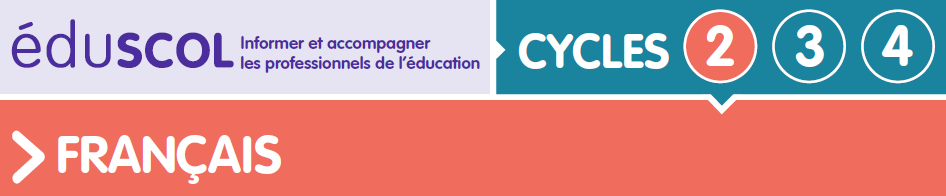 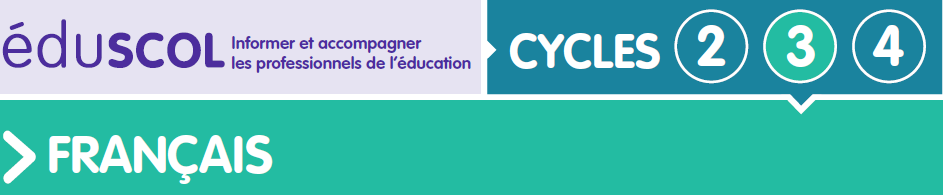 Les textes qui suivent appliquent les rectifications orthographiques proposées par le Conseil supérieur de la langue française, approuvées par l’Académie française et publiées par le Journal officiel de la République française le 6 décembre 1990.Volet 1 : Les spécificités du cycle des apprentissages fondamentaux (cycle 2)Apprendre à l’école, c’est interroger le monde. C’est aussi acquérir des langages spécifiques, acquisitions pour lesquelles le simple fait de grandir ne suffit pas. Le cycle 2 couvre désormais la période du CP au CE2, offrant ainsi la durée et la cohérence nécessaires pour des apprentissages progressifs et exigeants. Au cycle 2, tous les enseignements interrogent le monde. La maitrise des langages, et notamment de la langue française, est la priorité.Au cycle 2, les élèves ont le temps d’apprendre. Les enfants qui arrivent au cycle 2 sont très différents entre eux. Ils ont grandi et ont appris dans des contextes familiaux et scolaires divers qui influencent fortement les apprentissages et leur rythme. La classe s’organise donc autour de reprises constantes des connaissances en cours d’acquisition et si les élèves apprennent ensemble, c’est de façon progressive et chacun à son rythme. Il s’agit de prendre en compte les besoins éducatifs particuliers de certains élèves (élèves allophones nouvellement arrivés, en situation de handicap, éprouvant des difficultés importantes à entrer dans l’écrit, entrant nouvellement à l’école, etc.) qui nécessitent des aménagements pédagogiques appropriés. Au cycle 2, le sens et l’automatisation se construisent simultanément. La compréhension est indispensable à l’élaboration de savoirs solides que les élèves pourront réinvestir et l’automatisation de certains savoir-faire est le moyen de libérer des ressources cognitives pour qu’ils puissent accéder à des opérations plus élaborées et à la compréhension. Tous les enseignements sont concernés. En mathématiques par exemple, comprendre les différentes opérations est indispensable à l’élaboration de ces savoirs que les élèves réinvestissent. En parallèle, des connaissances immédiatement disponibles (comme les résultats des tables de multiplication) améliorent considérablement les capacités de « calcul intelligent », où les élèves comprennent ce qu’ils font et pourquoi ils le font. En questionnement du monde, la construction des repères temporels répond à la même logique : leur compréhension liée à un apprentissage explicite permet progressivement de les utiliser spontanément.Au cycle 2, la langue française constitue l’objet d’apprentissage central. La construction du sens et l’automatisation constituent deux dimensions nécessaires à la maitrise de la langue. La maitrise du fonctionnement du code phonographique, qui va des sons vers les lettres et réciproquement, constitue un enjeu essentiel de l’apprentissage du français au cycle 2. Cependant, l’apprentissage de la lecture nécessite aussi de comprendre des textes narratifs ou documentaires, de commencer à interpréter et à apprécier des textes, en comprenant ce qui parfois n’est pas tout à fait explicite. Cet apprentissage est conduit en écriture et en lecture de façon simultanée et complémentaire. La place centrale donnée à la langue française ne s’acquiert pas au détriment des autres apprentissages. Bien au contraire, la langue est aussi un outil au service de tous les apprentissages du cycle dans des champs qui ont chacun leur langage. S’approprier un champ d’apprentissage, c’est pouvoir repérer puis utiliser peu à peu des vocabulaires spécifiques. Ce repérage débute au cycle 2, se poursuit et s’intensifie dans les cycles suivants. La polyvalence des professeurs permet de privilégier des situations de transversalité, avec des retours réguliers sur les apprentissages fondamentaux. Elle permet d’élaborer des projets où les élèves s’emparent de la langue française comme outil de communication, avec de véritables destinataires, en rendant compte de visites, d'expériences, de recherches. La langue est un moyen pour donner plus de sens aux apprentissages, puisqu’elle construit du lien entre les différents enseignements et permet d’intégrer dans le langage des expériences vécues.Au cycle 2, on ne cesse d’articuler le concret et l’abstrait. Observer et agir sur le réel, manipuler, expérimenter, toutes ces activités mènent à la représentation, qu’elle soit analogique (dessins, images, schématisations) ou symbolique, abstraite (nombres, concepts). Le lien entre familiarisation pratique et élaboration conceptuelle est toujours à construire et reconstruire, dans les deux sens.Au cycle 2, l’oral et l’écrit sont en décalage important. Ce qu’un élève est capable de comprendre et de produire à l’oral est d’un niveau très supérieur à ce qu’il est capable de comprendre et de produire à l'écrit. Mais l’oral et l’écrit sont très liés, et au cours du cycle 2, les élèves ont accès à l’écrit structuré, en production et lecture-compréhension. Dans tous les enseignements, les élèves apprennent que parler ou écrire, c’est à la fois traduire ce qu’on pense et respecter des règles, c’est être libre sur le fond et contraint sur la forme. Ce décalage entre oral et écrit est particulièrement important dans l’apprentissage des langues vivantes. Le cycle 2 contribue à mettre en place les jalons en vue d’un premier développement de la compétence des élèves dans plusieurs langues, d’abord à l’oral. L'enseignement et l’apprentissage d'une langue vivante, étrangère ou régionale, doivent mettre les élèves en position de s'exercer dans la langue, de réfléchir sur la langue et sur les processus et stratégies qu’ils mobilisent en situation. Le travail sur la langue et celui sur la culture sont indissociables.Au cycle 2, les connaissances intuitives tiennent encore une place centrale. En dehors de l’école, dans leurs familles ou ailleurs, les enfants acquièrent des connaissances dans de nombreux domaines : social (règles, conventions, usages), physique (connaissance de son corps, des mouvements), de la langue orale et de la culture. Ces connaissances préalables à l’enseignement, acquises de façon implicite, sont utilisées comme fondements des apprentissages explicites. Elles sont au cœur des situations de prise de conscience, où l’élève se met à comprendre ce qu’il savait faire sans y réfléchir et où il utilise ses connaissances intuitives comme ressources pour contrôler et évaluer sa propre action (par ex. juger si une forme verbale est correcte, appréhender une quantité, raisonner logiquement). Au cycle 2, on apprend à réaliser les activités scolaires fondamentales que l’on retrouve dans plusieurs enseignements et qu’on retrouvera tout au cours de la scolarité : résoudre un problème, comprendre un document, rédiger un texte, créer ou concevoir un objet. Les liens entre ces diverses activités scolaires fondamentales seront mis en évidence par les professeurs qui souligneront les analogies entre les objets d’étude (par exemple, résoudre un problème mathématique / mettre en œuvre une démarche d’investigation en sciences / comprendre et interpréter un texte en français / recevoir une œuvre en arts) pour mettre en évidence les éléments semblables et les différences. Sans une prise en main de ce travail par les professeurs, seuls quelques élèves découvrent par eux-mêmes les modes opératoires de ces activités scolaires fondamentales et les relations qui les caractérisent. Au cycle 2, on justifie de façon rationnelle. Les élèves, dans le contexte d’une activité, savent non seulement la réaliser mais expliquer pourquoi ils l’ont réalisée de telle manière. Ils apprennent à justifier leurs réponses et leurs démarches en utilisant le registre de la raison, de façon spécifique aux enseignements : on ne justifie pas de la même manière le résultat d’un calcul, la compréhension d’un texte, l’appréciation d’une œuvre ou l’observation d’un phénomène naturel. Peu à peu, cette activité rationnelle permet aux élèves de mettre en doute, de critiquer ce qu’ils ont fait, mais aussi d’apprécier ce qui a été fait par autrui. L’éducation aux médias et à l’information permet de préparer l’exercice du jugement et de développer l’esprit critique.Volet 2 : Contributions essentielles des différents enseignements au socle communVolet 3 : les enseignementsFrançais Cycle 2À l’école maternelle, les élèves ont développé des compétences dans l’usage du langage oral et appris à parler ensemble, entendu des textes et appris à les comprendre, découvert la fonction de l’écrit et commencé à en produire. L’acquisition de vocabulaire, la conscience phonologique et la découverte du principe alphabétique, l’attention aux régularités de la langue et un premier entrainement aux gestes essentiels de l’écriture leur ont donné des repères pour poursuivre les apprentissages en français.L’enseignement du français consolide les compétences des élèves pour communiquer et vivre en société, structure chacun dans sa relation au monde et participe à la construction de soi ; il facilite l’entrée dans tous les enseignements et leurs langages.L’intégration du CE2 au cycle 2 doit permettre d’assurer des compétences de base solides en lecture et en écriture pour tous les élèves. Durant ce cycle, un apprentissage explicite du français est organisé à raison de plusieurs séances chaque jour. Comme en maternelle, l’oral, travaillé dans une grande variété de situations scolaires, fait l’objet de séances d’enseignement spécifiques. Les activités de lecture et d’écriture sont quotidiennes et les relations entre elles permanentes. Afin de conduire chaque élève à une identification des mots sure et rapide, des activités systématiques permettent d’installer et de perfectionner la maitrise du code alphabétique et la mémorisation des mots. Les démarches et stratégies permettant la compréhension des textes sont enseignées explicitement. Deux éléments sont particulièrement importants pour permettre aux élèves de progresser : la répétition, la régularité, voire la ritualisation d’activités langagières d’une part, la clarification des objets d’apprentissage et des enjeux cognitifs des tâches afin qu’ils se représentent ce qui est attendu d’eux d’autre part.Pour l’étude de la langue, une approche progressive fondée sur l’observation et la manipulation des énoncés et des formes, leur classement et leur transformation, conduit à une première structuration de connaissances qui seront consolidées au cycle suivant ; mises en œuvre dans des exercices nombreux, ces connaissances sont également exploitées – vérifiées et consolidées - en situation d’expression orale ou écrite et de lecture.Langage oralUne première maitrise du langage oral permet aux élèves d’être actifs dans les échanges verbaux, de s’exprimer, d’écouter en cherchant à comprendre les apports des pairs, les messages ou les textes entendus, de réagir en formulant un point de vue ou une proposition, en acquiesçant ou en contestant. L’attention du professeur portée à la qualité et à l’efficacité du langage oral des élèves et aux interactions verbales reste soutenue en toute occasion durant le cycle. Son rôle comme garant de l’efficacité des échanges en les régulant reste important tout au long du cycle, les élèves ayant besoin d’un guidage pour apprendre à débattre.Développer la maitrise de l’oral suppose d’accepter essais et erreurs dans le cadre d’une approche organisée qui permette d’apprendre à produire des discours variés, adaptés et compréhensibles permettant ainsi à chacun de conquérir un langage plus élaboré. Les séances consacrées à un entrainement explicite de pratiques langagières spécifiques (raconter, décrire, expliquer, prendre part à des interactions) gagnent à être incluses dans les séquences constitutives des divers enseignements et dans les moments de régulation de la vie de la classe. Ces séquences incluent l’explication, la mémorisation et le réemploi du vocabulaire découvert en contexte.Les compétences acquises en matière de langage oral, en expression et en compréhension, sont essentielles pour mieux maitriser l’écrit ; de même, la maitrise progressive des usages de la langue écrite favorise l’accès à un oral plus formel et mieux structuré. La lecture à haute voix, la diction ou la récitation de textes permettent de compléter la compréhension du texte en lecture. La mémorisation de textes (poèmes notamment, extraits de pièces de théâtre qui seront joués) constitue un appui pour l’expression personnelle en fournissant aux élèves des formes linguistiques qu’ils pourront réutiliser. Lecture et compréhension de l’écritLecture et écriture sont deux activités intimement liées dont une pratique bien articulée consolide l’efficacité. Leur acquisition s’effectue tout au long de la scolarité, en interaction avec les autres apprentissages ; néanmoins, le cycle 2 constitue une période déterminante. Au terme des trois années qui constituent désormais ce cycle, les élèves doivent avoir acquis une première autonomie dans la lecture de textes variés, adaptés à leur âge. La pratique de ces textes les conduit à élargir le champ de leurs connaissances, à accroitre les références et les modèles pour écrire, à multiplier les objets de curiosité ou d’intérêt, à affiner leur pensée.Au cours du cycle 2, les élèves continuent à pratiquer des activités sur le code dont ils ont eu une première expérience en GS. Ces activités doivent être nombreuses et fréquentes. Ce sont des « gammes » indispensables pour parvenir à l’automatisation de l’identification des mots. L’identification des mots écrits est soutenue par un travail de mémorisation de formes orthographiques : copie, restitution différée, encodage ; écrire est l’un des moyens d’apprendre à lire. L’augmentation de la quantité de lecture, les lectures réitérées ou la lecture de textes apparentés conduisent à une automatisation progressive. L’aisance dans l’identification des mots rend plus disponible pour accéder à la compréhension.La compréhension est la finalité de toutes les lectures. Dans la diversité des situations de lecture, les élèves sont conduits à identifier les buts qu’ils poursuivent et les processus à mettre en œuvre. Ces processus sont travaillés à de multiples occasions, mais toujours de manière explicite grâce à l’accompagnement du professeur, à partir de l’écoute de textes lus par celui-ci, en situation de découverte guidée, puis autonome, de textes plus simples ou à travers des exercices réalisés sur des extraits courts. La lecture collective d’un texte permet l’articulation entre les processus d’identification des mots et l’accès au sens des phrases. Elle s’accompagne d’activités de reformulation et de paraphrase qui favorisent l’accès à l’implicite et sont l’occasion d’apports de connaissances lexicales et encyclopédiques.La lecture à voix haute est un exercice complexe qui sollicite des habiletés multiples. Pratiquée selon diverses modalités, elle concourt à l’articulation entre code et sens et permet aux élèves de se familiariser avec la syntaxe de l’écrit. L’entrainement à la lecture fluide contribue aussi à l’automatisation des processus d’identification des mots. La fréquentation d’œuvres complètes (lectures offertes ou réalisées par les élèves eux-mêmes, en classe ou librement) permet de donner des repères autour de genres, de séries, d’auteurs… De cinq à dix œuvres sont étudiées par année scolaire du CP au CE2. Ces textes sont empruntés à la littérature de jeunesse et à la littérature patrimoniale (albums, romans, contes, fables, poèmes, théâtre). Les textes et ouvrages donnés à lire aux élèves sont adaptés à leur âge, du point de vue de la complexité linguistique, des thèmes traités et des connaissances à mobiliser. Les lectures autonomes sont encouragées : les élèves empruntent régulièrement des livres qui correspondent à leurs propres projets de lecteurs ; un dispositif est prévu pour parler en classe de ces lectures personnelles. La lecture met à l’épreuve les premières connaissances acquises sur la langue, contribue à l’acquisition du vocabulaire ; par les obstacles qu’ils font rencontrer, les textes constituent des points de départ ou des supports pour s’interroger sur des mots inconnus, sur l’orthographe de mots connus, sur des formes linguistiques.ÉcritureEn relation avec toutes les autres composantes de l’enseignement de français et en particulier avec la lecture, les élèves acquièrent peu à peu les moyens d’une écriture relativement aisée. Ayant commencé d’apprendre à écrire (en cursive, au clavier) en GS, ils complètent l’apprentissage du geste graphomoteur non achevé et perfectionnent leurs acquis (sureté et vitesse), automatisant progressivement le tracé normé des lettres. Ils apprennent à utiliser les fonctions simples d’un traitement de texte, ils manipulent le clavier. De façon manuscrite ou numérique, ils apprennent à copier ou transcrire sans erreur, depuis des supports variés (livre, tableau, affiche…) en veillant à la mise en page. Les exigences qui s’appliquent à la copie sont justifiées par l’usage réel qui sera fait des messages ou des textes copiés. Les élèves sont par ailleurs confrontés à des tâches de production d’écrits : production d’une phrase en réponse à une question, production d’une question, élaboration d’une portion de texte ou d’un texte entier. Ils commencent à identifier les particularités de différents genres de textes à partir de plusieurs textes appartenant à un même genre. Ils apprennent à écrire des textes de genres divers. Avec l’aide du professeur, ils établissent les caractéristiques du texte à produire et ses enjeux. Pour passer à l’écriture, ils s’appuient sur des textes qu’ils ont lus et recueillent des ressources pour nourrir leur production : vocabulaire, thèmes, modes d’organisation mais aussi fragments à copier, modèles à partir desquels proposer une variation, une expansion ou une imitation ; ils s’approprient des stéréotypes à respecter ou à détourner. Avec l’aide du professeur, ils prennent en compte leur lecteur.Les élèves se familiarisent avec la pratique de la relecture de leurs propres textes pour les améliorer. Cette activité complexe suppose l’expérience préalable de la lecture et de l’amélioration de textes dans une collaboration au sein de la classe sous la conduite du professeur. L’appui sur des remarques toujours bienveillantes relatives au texte initialement produit, sur des échanges avec un pair à propos de ce texte est une étape indispensable avant une activité autonome. Les élèves développent une attitude de vigilance orthographique, soutenus par le professeur qui répond à leurs demandes d’aide. Le recours aux outils numériques (traitement de texte avec correcteur orthographique, dispositif d'écriture collaborative…) peut permettre d'alléger la tâche de rédaction et de relecture.Étude de la langue (grammaire, orthographe, lexique)Les élèves apprennent progressivement à pratiquer des observations, à entrer dans des réflexions organisées sur le fonctionnement de la langue pour commencer à acquérir les notions fondamentales d’un enseignement qui se poursuit jusqu’à la fin du collège. Les objectifs essentiels de l’étude de la langue durant le cycle 2 sont liés à la lecture et à l’écriture. Les connaissances acquises permettent de traiter des problèmes de compréhension et des problèmes orthographiques. Les textes à lire et les projets d’écriture peuvent servir de supports à des rappels d’acquis ou à l’observation de faits de langue (orthographiques, lexicaux, morphosyntaxiques, syntaxiques) non encore travaillés. Dans tous les enseignements, les professeurs accueillent avec intérêt les remarques révélant une vigilance relative aux mots ou à d’autres formes linguistiques. Les élèves sont conduits à centrer leur attention sur la forme de l’énoncé lui-même, à relativiser certains aspects sémantiques pour privilégier un regard sur la formation des mots (la morphologie) et sur les relations entre les mots (la syntaxe). L’enseignement de l’orthographe a pour référence les rectifications orthographiques publiées par le Journal officiel de la République française le 6 décembre 1990.L’étude de la langue s’appuie essentiellement sur des tâches de tri et de classement, donc de comparaison, des activités de manipulation d’énoncés (substitution, déplacement, ajout, suppression) à partir de corpus soigneusement constitués, afin d’établir des régularités. Les phénomènes irréguliers ou exceptionnels relèvent, s’ils sont fréquents dans l’usage, d’un effort de mémorisation. Les connaissances se consolident dans des exercices et des situations de lecture et de production d’écrits. La mémoire a besoin d’être entretenue pour que les acquis constatés étape par étape se stabilisent dans le temps. Des activités ritualisées fixent et accroissent les capacités de raisonnement sur des énoncés et l’application de procédures qui s’automatisent progressivement. Des séances courtes et fréquentes sont donc le plus souvent préférables à une séance longue hebdomadaire. Croisements entre enseignementsLes activités langagières sont constitutives de toutes les séances d’apprentissage et de tous les moments de vie collective qui permettent, par leur répétition, un véritable entrainement si l’attention des élèves est mobilisée sur le versant langagier ou linguistique de la séance. Les activités d’oral, de lecture, d’écriture sont intégrées dans l’ensemble des enseignements quotidiennement.Le langage oral trouve à se développer dans les dialogues didactiques, dans les débats de savoirs ou d’interprétation (à propos de textes ou d’images), dans les comptes rendus, dans les discussions à visée philosophique (lien avec l’enseignement moral et civique)… Il peut également être travaillé en éducation physique et sportive, qui nécessite l’emploi d’un vocabulaire adapté et précis pour décrire les actions réalisées et pour échanger entre partenaires. Tout enseignement ou apprentissage est susceptible de donner à lire et à écrire. En lecture, les supports peuvent consister en textes continus ou en documents constitués de textes et d’illustrations associées, donnés sur supports traditionnels ou numériques. En écriture, au moins une séance quotidienne devrait donner lieu à une production d’écrit (élaboration d’un propos et rédaction).L’apprentissage d’une langue vivante est l’occasion de procéder à des comparaisons du fonctionnement linguistique avec le français, mais aussi d’expliciter des savoir-faire également utiles en français (écouter pour comprendre ; comparer des mots pour inférer le sens…). Sur les trois années du cycle, des projets ambitieux qui s’inscrivent dans la durée peuvent associer les activités langagières, les pratiques artistiques (notamment dans le cadre du parcours d’éducation artistique et culturelle) et / ou d’autres enseignements : par exemple, des projets d’écriture avec édition du texte incluant des illustrations, des projets de mise en voix (parlée et chantée) de textes en français et dans la langue étudiée, des projets d’exposition commentée rendant compte d’une étude particulière incluant une sortie (par exemple à la découverte de l’environnement proche, en lien avec l’enseignement « Questionner le monde ») et des recherches documentaires…Les textes qui suivent appliquent les rectifications orthographiques proposées par le Conseil supérieur de la langue française, approuvées par l’Académie française et publiées par le Journal officiel de la République française le 6 décembre 1990.Volet 1 : les spécificités du cycle de consolidation (cycle 3)Le cycle 3 relie désormais les deux dernières années de l’école primaire et la première année du collège, dans un souci renforcé de continuité pédagogique et de cohérence des apprentissages au service de l’acquisition du socle commun de connaissances, de compétences et de culture. Ce cycle a une double responsabilité : consolider les apprentissages fondamentaux qui ont été engagés au cycle 2 et qui conditionnent les apprentissages ultérieurs ; permettre une meilleure transition entre l’école primaire et le collège en assurant une continuité et une progressivité entre les trois années du cycle. Le programme fixe les attendus de fin de cycle et précise les compétences et connaissances travaillées. À partir des repères de progressivité indiqués, les différentes étapes des apprentissages doivent être adaptées par les équipes pédagogiques à l’âge et au rythme d’acquisition des élèves afin de favoriser leur réussite. Pour certains enseignements, le programme fournit également des repères de programmation afin de faciliter la répartition des thèmes d’enseignement entre les trois années du cycle, cette répartition pouvant être aménagée en fonction du projet pédagogique du cycle ou de conditions spécifiques (classes à plusieurs niveaux, notamment). La classe de 6ème occupe une place particulière dans le cycle : elle permet aux élèves de s’adapter au rythme, à l’organisation pédagogique et au cadre de vie du collège tout en se situant dans la continuité des apprentissages engagés au CM1 et au CM2. Ce programme de cycle 3 permet ainsi une entrée progressive et naturelle dans les savoirs constitués des disciplines mais aussi dans leurs langages, leurs démarches et leurs méthodes spécifiques. Pris en charge à l’école par un même professeur polyvalent qui peut ainsi travailler à des acquisitions communes à plusieurs enseignements et établir des liens entre les différents domaines du socle commun, l’enseignement de ces savoirs constitués est assuré en 6ème par plusieurs professeurs spécialistes de leur discipline qui contribuent collectivement, grâce à des thématiques communes et aux liens établis entre les disciplines, à l’acquisition des compétences définies par le socle.Objectifs d’apprentissage Cycle de consolidation, le cycle 3 a tout d’abord pour objectif de stabiliser et d’affermir pour tous les élèves les apprentissages fondamentaux engagés dans le cycle 2, à commencer par ceux des langages. Le cycle 2 a permis l’acquisition des outils de la lecture et de l’écriture de la langue française. Le cycle 3 doit consolider ces acquisitions afin de les mettre au service des autres apprentissages dans une utilisation large et diversifiée de la lecture et de l’écriture. Le langage oral, qui conditionne également l’ensemble des apprentissages, continue à faire l’objet d’une attention constante et d’un travail spécifique. De manière générale, la maitrise de la langue reste un objectif central du cycle 3 qui doit assurer à tous les élèves une autonomie suffisante en lecture et écriture pour aborder le cycle 4 avec les acquis nécessaires à la poursuite de la scolarité.Les élèves commencent l’apprentissage d’une langue vivante étrangère ou régionale dès la première année du cycle 2. Au cycle 3, cet apprentissage se poursuit de manière à atteindre un niveau de compétence homogène dans toutes les activités langagières et à développer une maitrise plus grande de certaines d’entre elles. L’intégration des spécificités culturelles aux apprentissages linguistiques contribue à développer la prise de recul et le vivre-ensemble.En ce qui concerne les langages scientifiques, le cycle 3 poursuit la construction des nombres entiers et de leur système de désignation, notamment pour les grands nombres. Il introduit la connaissance des fractions et des nombres décimaux. L’acquisition des quatre opérations sur les nombres, sans négliger la mémorisation de faits numériques et l’automatisation de modules de calcul, se continue dans ce cycle. Les notions mathématiques étudiées prendront tout leur sens dans la résolution de problèmes qui justifie leur acquisition. Le cycle 3 installe également tous les éléments qui permettent de décrire, observer, caractériser les objets qui nous entourent : formes géométriques, attributs caractéristiques, grandeurs attachées et nombres qui permettent de mesurer ces grandeurs.D’une façon plus spécifique, l’élève va acquérir les bases de langages scientifiques qui lui permettent de formuler et de résoudre des problèmes, de traiter des données. Il est formé à utiliser des représentations variées d’objets, d’expériences, de phénomènes naturels (schémas, dessins d’observation, maquettes…) et à organiser des données de nature variée à l’aide de tableaux, graphiques ou diagrammes qu’il est capable de produire et d’exploiter.Dans le domaine des arts, en arts plastiques ainsi qu’en éducation musicale, le cycle 3 marque le passage d’activités servant principalement des objectifs d’expression, à l’investigation progressive par l’élève, à travers une pratique réelle, des moyens, des techniques et des démarches de la création artistique. Les élèves apprennent à maitriser les codes des langages artistiques étudiés et développent ainsi une capacité accrue d’attention et de sensibilité aux productions. Ils rencontrent les acteurs de la création, en découvrent les lieux et participent ainsi pleinement à l’élaboration du parcours d’éducation artistique et culturelle. L’acquisition d’une culture artistique diversifiée et structurée est renforcée au cycle 3 par l’introduction d’un enseignement d’histoire des arts, transversal aux différents enseignements.L’éducation physique et sportive occupe une place originale où le corps, la motricité, l’action et l’engagement de soi sont au cœur des apprentissages et assure une contribution essentielle à l’éducation à la santé. Par la confrontation à des problèmes moteurs variés et la rencontre avec les autres, dans différents jeux et activités physiques et sportives, les élèves poursuivent au cycle 3 l’exploration de leurs possibilités motrices et renforcent leurs premières compétences. Pour tous ces langages, les élèves deviennent de plus en plus conscients des moyens qu’ils utilisent pour s’exprimer et communiquer et sont capables de réfléchir sur le choix et l’utilisation de ceux-ci. La langue française et la langue étrangère ou régionale étudiée deviennent un objet d’observation, de comparaison et de réflexion. Les élèves acquièrent la capacité de raisonner sur la langue, de commencer à en percevoir le système et d’appliquer ces raisonnements pour l’orthographe. Ils deviennent également conscients des moyens à mettre en œuvre pour apprendre et résoudre des problèmes. Les stratégies utilisées pour comprendre leur sont enseignées explicitement et ils développent des capacités métacognitives qui leur permettent de choisir les méthodes de travail les plus appropriées.Les élèves se familiarisent avec différentes sources documentaires, apprennent à chercher des informations et à interroger l’origine et la pertinence de ces informations dans l’univers du numérique. Le traitement et l’appropriation de ces informations font l’objet d’un apprentissage spécifique, en lien avec le développement des compétences de lecture et d’écriture.En gagnant en aisance et en assurance dans leur utilisation des langages et en devenant capables de réfléchir aux méthodes pour apprendre et réaliser les tâches qui leur sont demandées, les élèves acquièrent une autonomie qui leur permet de devenir acteurs de leurs apprentissages et de mieux organiser leur travail personnel.Le cycle 2 a permis un premier ordonnancement des connaissances sur le monde qui se poursuit au cycle 3 avec l’entrée dans les différents champs disciplinaires. Ainsi, l’histoire et la géographie poursuivent la construction par les élèves de leur rapport au temps et à l’espace, les rendent conscients de leur inscription dans le temps long de l’humanité comme dans les différents espaces qu’ils habitent. Les élèves découvrent comment la démarche historique permet d’apporter des réponses aux interrogations et apprennent à distinguer histoire et fiction. La géographie leur permet de passer progressivement d’une représentation personnelle et affective des espaces à une connaissance plus objective du monde en élargissant leur horizon et en questionnant les relations des individus et des sociétés avec les lieux à différentes échelles. L’enseignement des sciences et de la technologie au cycle 3 a pour objectif de faire acquérir aux élèves une première culture scientifique et technique indispensable à la description et la compréhension du monde et des grands défis de l’humanité. Les élèves apprennent à adopter une approche rationnelle du monde en proposant des explications et des solutions à des problèmes d’ordre scientifique et technique. Les situations où ils mobilisent savoir et savoir-faire pour mener une tâche complexe sont introduites progressivement puis privilégiées, tout comme la démarche de projet qui favorisera l’interaction entre les différents enseignements.Dans le domaine des arts, de l’éducation physique et sportive et de la littérature, en lien avec le parcours d’éducation artistique et culturelle, les élèves sont amenés à découvrir et fréquenter un nombre significatif d’œuvres et à relier production et réception des œuvres dans une rencontre active et sensible. Le cycle 3 développe et structure ainsi la capacité des élèves à situer ce qu’ils expérimentent et à se situer par rapport aux productions des artistes. Il garantit l’acquisition d’une culture commune, physique, sportive et artistique contribuant, avec les autres enseignements, à la formation du citoyen.De manière plus générale au cycle 3, les élèves accèdent à une réflexion plus abstraite qui favorise le raisonnement et sa mise en œuvre dans des tâches complexes. Ils sont incités à agir de manière responsable et à coopérer à travers la réalisation de projets, à créer et à produire un nombre significatifs d’écrits, à mener à bien des réalisations de tous ordres. L’éducation aux médias et à l’information mise en place depuis le cycle 2 permet de familiariser les élèves avec une démarche de questionnement dans les différents champs du savoir. Ils sont conduits à développer le sens de l’observation, la curiosité, l’esprit critique et, de manière plus générale, l’autonomie de la pensée. Pour la classe de 6ème, les professeurs peuvent consulter la partie « Éducation aux médias et à l’information » du programme de cycle 4. Volet 2 : Contributions essentielles des différents enseignements au socle communVolet 3 : les enseignementsFrançais Cycle 3Le cycle 2 a permis l’acquisition de la lecture et de l’écriture. Le cycle 3 doit consolider ces acquisitions afin de les mettre au service des autres apprentissages dans une utilisation large et diversifiée de la lecture et de l’écriture. Le langage oral, qui conditionne également l’ensemble des apprentissages et constitue aussi un moyen d’entrer dans la culture de l’écrit, continue à faire l’objet d’une attention constante et d’un travail spécifique. De manière générale, la maitrise de la langue reste un objectif central du cycle 3 et l’intégration de la classe de 6ème au cycle doit permettre d’assurer à tous les élèves une autonomie suffisante en lecture et écriture pour aborder le cycle 4 avec les acquis nécessaires à la poursuite de la scolarité. Le champ du français articule donc des activités de lecture, d’écriture et d’oral, régulières et quantitativement importantes, complétées par des activités plus spécifiques dédiées à l’étude de la langue (grammaire, orthographe, lexique) qui permettent d’en comprendre le fonctionnement et d’en acquérir les règles. Les activités langagières (s’exprimer à l’oral, lire, écrire)  sont prépondérantes dans l’enseignement du français, en lien avec l’étude des textes qui permet l’entrée dans une culture littéraire commune. En lecture, l’enseignement explicite de la compréhension doit être poursuivi, en confrontant les élèves à des textes et des documents plus complexes. La pratique de l’écriture doit être quotidienne, les situations d’écriture variées, en lien avec les lectures, la conduite des projets ou les besoins des disciplines. La langue fait l’objet d’une attention constante en lecture et dans les situations d’expression orale ou écrite afin de faire réfléchir les élèves à son fonctionnement et des séances spécifiques sont consacrées à son étude de manière à structurer les connaissances. Le transfert de ces connaissances lors des activités d’écriture en particulier et dans toutes les activités mettant en œuvre le langage fait l’objet d’un enseignement explicite.La littérature est également une part essentielle de l’enseignement du français : elle développe l’imagination, enrichit la connaissance du monde et participe à la construction de soi. Elle est donnée à lire ou à entendre et nourrit également les activités d’écriture. Au cycle 3, les textes littéraires font l’objet d’une approche plus approfondie qui vise à développer des compétences d’interprétation et à construire une première culture littéraire et artistique. Cette culture littéraire est structurée autour de grandes entrées pour chaque année du cycle. En 6ème, une thématique complémentaire est au choix du professeur. En CM1 et CM2, l’ensemble de l’enseignement du français revient aux professeurs des écoles et les activités d’oral, de lecture et d’écriture sont intégrées dans l’ensemble des enseignements. En 6ème, cet enseignement est assuré par le professeur de français, spécialiste de littérature et de langue française. Tous les autres enseignements concourent à la maitrise de la langue. Langage oralAu cycle 3, la progression dans la maitrise du langage oral se poursuit en continuité et en interaction avec le développement de la lecture et de l’écriture. Les élèves apprennent à utiliser le langage oral pour présenter de façon claire et ordonnée des explications, des informations ou un point de vue, interagir de façon efficace et maitrisée dans un débat avec leurs pairs, affiner leur pensée en recherchant des idées ou des formulations pour préparer un écrit ou une intervention orale. La maitrise du langage oral fait l’objet d’un apprentissage explicite.Les compétences acquises en matière de langage oral, en expression et en compréhension, restent essentielles pour mieux maitriser l’écrit ; de même, l’acquisition progressive des usages de la langue écrite favorise l’accès à un oral plus maitrisé. La préparation de la lecture à haute voix ou de la récitation de textes permet de compléter la compréhension du texte en lecture tandis que la mémorisation de textes constitue un appui pour l’expression personnelle en fournissant aux élèves des formes linguistiques à réutiliser. Alors que leurs capacités d’abstraction s’accroissent, les élèves élaborent, structurent leur pensée et s’approprient des savoirs au travers de situations qui articulent formulations et reformulations orales et écrites. Comme au cycle 2, le professeur doit porter une attention soutenue à la qualité et à l’efficacité des interactions verbales et veiller à la participation de tous les élèves aux échanges, qu’il s’agisse de ceux qui ont lieu à l’occasion de différents apprentissages ou de séances consacrées à améliorer la capacité à dialoguer et interagir avec les autres (jeux de rôle, débats régulés notamment).La régularité et la fréquence des activités orales sont indispensables à la construction des compétences dans le domaine du langage oral. Ces activités prennent place dans des séances d’apprentissage qui n’ont pas nécessairement pour finalité première l’apprentissage du langage oral mais permettent aux élèves d’exercer les compétences acquises ou en cours d’acquisition, et dans des séances de construction et d’entrainement spécifiques mobilisant explicitement des compétences de compréhension et d’expression orales. Dans ces séances spécifiques, les élèves doivent respecter des critères de réalisation, identifier des critères de réussite préalablement construits avec eux et explicités par le professeur. Le langage oral étant caractérisé par sa volatilité, le recours aux enregistrements numériques (audio ou vidéo) est conseillé pour permettre aux élèves un retour sur leur production ou une nouvelle écoute dans le cas d’une situation de compréhension orale.Les élèves doivent pouvoir utiliser, pour préparer et étayer leur prise de parole, des écrits de travail (brouillon, notes, plans, schémas, lexiques, etc.) afin d’organiser leur propos et des écrits supports aux présentations orales (notes, affiches, schémas, présentation numérique).Des formules, des manières de dire, du lexique sont fournis aux élèves pour qu’ils se les approprient et les mobilisent dans des situations qui exigent une certaine maitrise de sa parole, tels les débats ou les comptes rendus. Les élèves sont amenés également à comparer les usages de la langue à l’oral et à l’écrit afin de contribuer à une meilleure connaissance du fonctionnement de la langue.Lecture et compréhension de l’écritL’enjeu du cycle 3 est de former l’élève lecteur. Tous les élèves doivent, à l’issue du cycle 3, maitriser une lecture orale et silencieuse fluide et suffisamment rapide pour continuer le travail de compréhension et d’interprétation. Le travail sur le code doit donc se poursuivre pour les élèves qui en auraient encore besoin ainsi que l’entrainement à la lecture à haute voix et à la lecture silencieuse. Les situations de lecture sont nombreuses et régulières, les supports variés et riches tant sur le plan linguistique que sur celui des contenus. Il s’agit de confronter les élèves à des textes, des œuvres et des documents susceptibles de développer leur bagage linguistique et en particulier leur vocabulaire, de nourrir leur imagination, de susciter leur intérêt et de développer leurs connaissances et leur culture. Pour que les élèves gagnent en autonomie dans leurs capacités de lecteur, l’apprentissage de la compréhension en lecture se poursuit au cycle 3 et accompagne la complexité croissante des textes et des documents qui leur sont donnés à lire ou à entendre. Le cycle 2 a commencé à rendre explicite cet enseignement et à rendre les élèves conscients des moyens qu’ils mettaient en œuvre pour comprendre. Le cycle 3 développe plus particulièrement cet enseignement explicite de la compréhension afin de doter les élèves de stratégies efficaces et de les rendre capables de recourir à la lecture de manière autonome pour leur usage personnel et leurs besoins scolaires.Tout au long du cycle, et comme au cycle précédent, les activités de lecture restent indissociables des activités d’écriture, qu’il s’agisse des écrits accompagnant la lecture (cahiers ou carnets de lecture pour noter ses réactions de lecteur, copier des poèmes, des extraits de texte, affiches, blogs), de ceux qui sont liés au travail de compréhension (reformulation, réponses à des questions, notes, schémas…) ou de l’écriture créative qui prend appui sur la lecture des textes littéraires. Les activités de lecture relèvent également de l’oral, qu’il s’agisse d’entendre des textes lus ou racontés pour travailler la compréhension, de préparer une lecture expressive, de présenter un livre oralement, de partager des impressions de lecture ou de débattre de l’interprétation de certains textes.Enfin, lecture et étude de la langue doivent être constamment articulées tant en ce qui concerne l’appropriation du lexique que l’observation du fonctionnement des phrases et des textes, en particulier les reprises pronominales et le choix des temps verbaux.ÉcritureAu cycle 2, les élèves se sont entrainés à la maitrise des gestes de l’écriture cursive et ont été confrontés à des tâches variées de production d’écrit. Au cycle 3, l’entrainement à l’écriture cursive se poursuit, de manière à s’assurer que chaque élève a automatisé les gestes de l’écriture et gagne en rapidité et efficacité. Parallèlement, l’usage du clavier et du traitement de texte fait l’objet d’un apprentissage plus méthodique. L’accent est mis sur la pratique régulière et quotidienne de l’écriture, seul ou à plusieurs, sur des supports variés et avec des objectifs divers : l’écriture est convoquée dans les apprentissages pour développer la réflexion aux différentes étapes sous forme d’écrits de travail ou de synthèse ; elle est pratiquée en relation avec la lecture de différents genres littéraires dans des séquences qui favorisent l’écriture créative et la conduite de projets d’écriture. Les élèves prennent l’habitude de recourir à l’écriture à toutes les étapes des apprentissages : pour réagir à une lecture, pour réfléchir et préparer la tâche demandée, pour reformuler ou synthétiser des résultats, pour expliquer ou justifier ce qu’ils ont réalisé. Ces écrits font pleinement partie du travail réalisé en classe, qu’ils figurent dans le cahier de brouillon, conçu comme un véritable outil de travail, ou dans les cahiers dédiés aux différents enseignements. Au cycle 3, les élèves affirment leur posture d’auteur et sont amenés à réfléchir sur leur intention et sur les différentes stratégies d’écriture. Les situations de réécriture et de révision menées en classe prennent toute leur place dans les activités proposées. La réécriture peut se concevoir comme un retour sur son propre texte, avec des indications du professeur ou avec l’aide des pairs, mais peut aussi prendre la forme de nouvelles consignes, en lien avec l’apport des textes lus. Tout comme le produit final, le processus engagé par l’élève pour l’écrire est valorisé. À cette fin sont mis en place brouillons, écrits de travail, versions successives ou variations d’un même écrit, qui peuvent constituer des étapes dans ce processus. Chaque élève peut ainsi devenir progressivement un acteur conscient et autonome de ses productions. Enfin, dans les activités de production d’écrits, les élèves apprennent à exercer une vigilance orthographique et à utiliser des outils d’écriture. Cet apprentissage, qui a commencé au cycle 2, se poursuit au cycle 3 de manière à ce que les élèves acquièrent de plus en plus d’autonomie dans leur capacité à réviser leur texte. Mais à ce stade de la scolarité, on valorise la construction d’un rapport à la norme écrite, plus que le résultat obtenu qui peut tolérer une marge d’erreur en rapport avec l’âge des élèves.Étude de la langue (grammaire, orthographe, lexique)Après le cycle 2 qui a permis une première structuration des connaissances sur la langue, le cycle 3 marque une entrée dans une étude de la langue explicite, réflexive, qui est mise au service des activités de compréhension de textes et d’écriture. Il s’agit d’assurer des savoirs solides en grammaire autour des notions centrales et de susciter l’intérêt des élèves pour l’étude de la langue. Cette étude prend appui sur les textes étudiés et sur les textes produits par les élèves, à l’écrit et/ou à l’oral. En ce sens, elle doit permettre un aller-retour entre des activités intégrées à la lecture et l’écriture et des activités décrochées plus spécifiques, dont l’objectif est de mettre en évidence les régularités et de commencer à construire le système de la langue.L’acquisition de l’orthographe (orthographe lexicale et grammaticale) est privilégiée et son apprentissage est conduit de manière à mettre d’abord en évidence les régularités du système de la langue. De la même façon, l’étude de la morphologie verbale prend appui sur les régularités des marques de personne et de temps. L’enseignement de l’orthographe a pour référence les rectifications orthographiques publiées par le Journal officiel de la République française le 6 décembre 1990.La découverte progressive du fonctionnement de la phrase (syntaxe et sens) pose les bases d’une analyse plus approfondie qui ne fera l’objet d’une étude explicite qu’au cycle 4.L’étude de la langue s’appuie, comme au cycle 2, sur des corpus permettant la comparaison, la transformation (substitution, déplacement, ajout, suppression), le tri et le classement afin d’identifier des régularités. Les phénomènes irréguliers ou exceptionnels ne relèvent pas d’un enseignement mais, s’ils sont fréquents dans l’usage, d’un effort de mémorisation. Le lexique est pris explicitement comme objet d’observation et d’analyse dans des moments spécifiquement dédiés à son étude, et il fait aussi l’objet d’un travail en contexte, à l’occasion des différentes activités langagières et dans les différents enseignements. Son étude est également reliée à celle de l’orthographe lexicale et à celle de la syntaxe, en particulier pour l’étude des constructions verbales.Culture littéraire et artistiqueAu cycle 3, les choix de lecture et les activités d’écriture et d’oral qui leur sont liées sont organisés à partir de grandes entrées qui mettent en lumière les finalités de l’enseignement ; ces entrées ne constituent pas en elles-mêmes des objets d’étude, ni des contenus de formation. Dans les tableaux ci-dessous, elles sont accompagnées d’indications précisant les enjeux littéraires et de formation personnelle. Des indications de corpus permettent de ménager dans la programmation annuelle des professeurs un équilibre entre les genres et les formes littéraires ; elles fixent quelques points de passage obligés, pour faciliter la construction d’une culture commune ; elles proposent des ouvertures vers d’autres domaines artistiques et établissent des liens propices à un travail commun entre différents enseignements. En CM1 et CM2, on veille à varier les genres, les formes et les modes d’expression (texte seul, texte et image pour les albums et la bande dessinée, image animée pour les films) sur les deux années et à prévoir une progression dans la difficulté et la quantité des lectures. Dans le cas des classes à double niveau, les mêmes œuvres peuvent être proposées à tous les élèves en ménageant des parcours de lecture différents pour les élèves de CM1 et en adaptant les questionnements à la maturité des élèves. Les entrées sont abordées dans l’ordre choisi par le professeur. Une même œuvre ou un ensemble de textes peuvent relever de deux entrées différentes. Cette œuvre et ces textes sont alors travaillés de deux manières différentes, en fonction des questionnements propres à chaque entrée.En 6ème, les entrées sont abordées dans l’ordre choisi par le professeur ; chacune d’elles peut être abordée à plusieurs reprises, à des moments différents de l’année scolaire, selon une problématisation ou des priorités différentes ; le professeur peut aussi croiser deux entrées à un même moment de l’année. Le souci d’assurer la cohérence intellectuelle du travail, l’objectif d’étendre et d’approfondir la culture des élèves, l’ambition de former leur gout et de varier les lectures pour ménager leur intérêt, rendent en tout état de cause nécessaire d’organiser le projet pédagogique annuel en périodes sur un rythme adapté à ces objectifs. Pour le choix des œuvres, le professeur tient compte des œuvres déjà lues et étudiées par les élèves en CM1 et CM2. Le corpus des œuvres à étudier en 6ème est complété par des lectures cursives au choix du professeur, en lien avec les perspectives du programme ou avec les projets interdisciplinaires. Ces lectures sont de genres, de formes et de modes d’expression variés et peuvent relever de la littérature de jeunesse (roman, théâtre, recueils de poésie, recueils de contes et de nouvelles, albums, albums de bande dessinée). On veille à la diversité des œuvres choisies en puisant dans la littérature française, les littératures francophones et les littératures étrangères et régionales ; on sensibilise ainsi les élèves à la diversité des cultures du monde.CM1-CM2SixièmeCroisements entre enseignements Au cycle 3 comme au cycle 2, les activités langagières sont constitutives de toutes les séances d’apprentissage et de tous les moments de vie collective qui permettent, par leur répétition, un véritable entrainement si l’attention des élèves est mobilisée sur le versant langagier ou linguistique de la séance. Au CM1 et au CM2, l’ensemble de l’enseignement du français revient au professeur des écoles et les horaires d’enseignement prévoient que les activités d’oral, de lecture, d’écriture soient intégrées dans l’ensemble des enseignements, quotidiennement, pour une durée hebdomadaires de 12 heures. En sixième, compte tenu du volume hebdomadaire plus restreint dévolu à l’enseignement de la discipline, les professeurs de français ont plus spécifiquement la charge de la dimension littéraire de cet enseignement dans le domaine du langage oral, de la lecture, de l’écriture ainsi que celle de l’étude de la langue française.Il appartient donc à chaque professeur du collège d’identifier dans les programmes les éléments pour lesquels sa discipline contribue pleinement au développement de la maitrise du langage oral et à la construction des compétences en lecture et en écriture et de veiller aux acquisitions linguistiques propres à sa discipline (lexique, formulations spécifiques). La rigueur et la régularité des situations d’apprentissages mettant en jeu les compétences langagières et linguistiques doivent permette l’élaboration des savoirs et des concepts spécifiques à chaque discipline. Le langage oral trouve à se développer dans les dialogues didactiques, dans l’explicitation des démarches, dans les débats de savoirs ou d’interprétation (à propos de textes, d’images ou d’expériences), dans les comptes rendus, dans les présentations orales, dans les discussions à visée philosophique, en lien avec l’enseignement moral et civique… Il peut également être travaillé en éducation physique et sportive, qui nécessite l’emploi d’un vocabulaire adapté et précis pour décrire les actions réalisées et pour échanger entre partenaires. Tout enseignement est susceptible de donner à lire et à écrire. En lecture, les supports peuvent consister en textes continus ou en documents constitués de textes, d’illustrations associées, de tableaux, de schémas ou autres formes de langage écrit, donnés sur supports traditionnels ou numériques. En CM1 et en CM2, les élèves identifient les premières caractéristiques et spécificités des écrits littéraires, scientifiques (mathématiques, sciences humaines, sciences du vivant et de la matière), artistiques ou technologiques. En 6ème, les compétences de lecture spécifiques aux textes et documents utilisés dans chaque discipline, en particulier en histoire-géographie et en sciences, font l’objet de situations d’apprentissages fréquentes et régulières dans lesquelles les stratégies ad hoc sont explicitées. En écriture, en CM1 et en CM2, au moins une séance quotidienne doit donner lieu à une production d’écrit (rédaction d’un propos élaboré). En 6ème, les élèves sont amenés à produire des écrits variés et à rédiger des textes propres aux différentes disciplines. Les compétences nécessaires pour rédiger ces textes sont explicitées et exercées régulièrement.Les entrées du programme de culture littéraire et artistique permettent des croisements privilégiés avec les programmes d’histoire, d’histoire des arts et d’enseignement moral et civique.Outre la recherche d’informations, le traitement et l’appropriation de ces informations font l’objet d’un apprentissage spécifique, en lien avec le développement des compétences de lecture et d’écriture. En 6ème, le professeur documentaliste est plus particulièrement en charge de ces apprentissages, en lien avec les besoins des différentes disciplines.Tout au long du cycle, en tenant compte de la progression en étude de la langue, la vigilance orthographique des élèves est exercée et leur réflexion sur la langue régulièrement sollicitée. L’apprentissage d’une langue vivante étrangère ou régionale est l’occasion de procéder à des comparaisons du fonctionnement de cette langue avec le français, mais aussi d’expliciter des savoir-faire également utiles en français (écouter pour comprendre ; comparer des mots pour inférer le sens…). De manière générale, les autres langues pratiquées par les élèves sont régulièrement sollicitées pour des observations et des comparaisons avec le français. En 6ème, les langues anciennes contribuent au développement des connaissances lexicales. Sur les trois années du cycle, en cycle 3 comme en cycle 2, des projets ambitieux qui s’inscrivent dans la durée peuvent associer les activités langagières, les pratiques artistiques (notamment dans le cadre du parcours d’éducation artistique et culturelle) et / ou d’autres enseignements : par exemple, des projets d’écriture avec édition du texte incluant des illustrations, des projets de mise en voix (parlée et chantée) de textes en français et dans la langue étudiée, des projets d’exposition commentée rendant compte d’une étude particulière et incluant une sortie et des recherches documentaires, des projets de publication en ligne…Programme pour le cycle 2Domaine 1Les langages pour penser et communiquerComprendre, s’exprimer en utilisant la langue française à l’oral et à l’écritAu cycle 2, l’apprentissage de la langue française s’exerce à l’oral, en lecture et en écriture. L’acquisition d’une aisance à l’oral, l’accès à la langue écrite en réception et en production s’accompagnent de l’étude du fonctionnement de la langue et permettent de produire des énoncés oraux maitrisés, des écrits simples, organisés, ponctués, de plus en plus complexes et de commencer à exercer une vigilance orthographique.Tous les enseignements concourent à la maitrise de la langue. Toutefois, « Questionner le monde », les arts plastiques comme l’éducation musicale, en proposant de s’intéresser à des phénomènes naturels, des formes et des représentations variées, fournissent l’occasion de les décrire, de les comparer, et de commencer à manipuler, à l’oral comme à l’écrit, des formes d’expression et un lexique spécifiques.Comprendre, s’exprimer en utilisant une langue étrangère et le cas échéant une langue régionaleLe cycle 2 est le point de départ de l’enseignement des langues étrangères et régionales qui doit faire acquérir aux élèves le niveau A1 des compétences langagières orales (écouter/prendre part à une conversation/s’exprimer oralement en continu) du Cadre Européen Commun de Référence pour les langues (CECRL). En français, le rapprochement avec la langue vivante étudiée en classe permet de mieux ancrer la représentation du système linguistique : comparaisons occasionnelles avec le français, sur les mots, l’ordre des mots, la prononciation. La rencontre avec la littérature est aussi un moyen de donner toute leur place aux apprentissages culturels, en utilisant la langue étrangère ou régionale aussi bien que le français (albums bilingues…). Le travail dans plusieurs autres enseignements, en particulier l’éducation musicale ou encore l’éducation physique et sportive, contribue à sensibiliser les élèves à la dimension culturelle.Comprendre, s’exprimer en utilisant les langages mathématiques, scientifiques et informatiques Les mathématiques participent à l’acquisition des langages scientifiques : compréhension du système de numération, pratique du calcul, connaissance des grandeurs. Les représentations symboliques transcrivent l’observation, l’exploration et le questionnement des objets et de la réalité du monde.Dans l’enseignement « Questionner le monde », les activités de manipulation, de mesures, de calcul, à partir d’expériences simples utilisent pleinement les langages scientifiques. La familiarisation avec un lexique approprié et précis, permet la lecture, l’exploitation et la communication de résultats à partir de représentations variées d’objets, de phénomènes et d’expériences simples (tableaux, graphiques simples, cartes, schémas, frises chronologiques…).L’éducation physique et sportive permet de mettre en relation l’espace vécu et l’espace représenté : dans les activités d’orientation en lien avec la géométrie (repérage dans l’espace, sur un quadrillage, déplacements) ; dans les activités d’athlétisme où sont convoqués les grandeurs et les mesures, et des calculs divers sur les longueurs, les durées, ou dans les jeux collectifs (calculs de résultats, scores) etc.Comprendre, s’exprimer en utilisant les langages des arts et du corpsTous les enseignements concourent à développer les capacités à s’exprimer et à communiquer. L’initiation à différentes formes de langages favorise les interactions sociales : en français, pour comprendre et produire des messages oraux ; en arts plastiques et en éducation musicale, pour réaliser une production, la présenter, s’exprimer sur sa propre production, celle de ses pairs, sur l’art, comparer quelques œuvres d’arts plastiques ou musicales, exprimer ses émotions ; en éducation physique et sportive, notamment dans le cadre du développement des activités à visée artistique et esthétique, pour s’exprimer et communiquer, en reproduisant ou en créant des actions, en les proposant à voir, en donnant son avis.Domaine 2Les méthodes et outils pour apprendreTous les enseignements concourent à développer les compétences méthodologiques pour améliorer l’efficacité des apprentissages et favoriser la réussite de tous les élèves. Savoir apprendre une leçon ou une poésie, utiliser des écrits intermédiaires, relire un texte, une consigne, utiliser des outils de référence, fréquenter des bibliothèques et des centres de documentation pour rechercher de l’information, utiliser l’ordinateur… sont autant de pratiques à acquérir pour permettre de mieux organiser son travail. Coopérer et réaliser des projets convoquent tous les enseignements. La démarche de projet développe la capacité à collaborer, à coopérer avec le groupe en utilisant des outils divers pour aboutir à une production. Le Parcours d’Éducation Artistique et Culturelle (PEAC) qui se développe tout au long de la scolarité permet des croisements disciplinaires, notamment ceux liés au corps (danse en lien avec l’éducation physique et sportive, théâtre en lien avec le français). Dans tous les enseignements, et en particulier dans le champ « Questionner le monde », la familiarisation aux techniques de l’information et de la communication contribue à développer les capacités à rechercher l’information, à la partager, à développer les premières explicitations et argumentations et à porter un jugement critique. En français, extraire des informations d’un texte, d’une ressource documentaire permet de répondre aux interrogations, aux besoins, aux curiosités ; la familiarisation avec quelques logiciels (traitement de texte avec correcteur orthographique, dispositif d'écriture collaborative…) aide à rédiger et à se relire. En mathématiques, mémoriser, utiliser des outils de référence, essayer, proposer une réponse, argumenter, vérifier sont des composantes de la résolution de problèmes simples de la vie quotidienne. En langues vivantes étrangères et régionales, utiliser des supports écrits ou multimédia, papiers ou numériques, culturellement identifiables développe le gout des échanges. Les activités d’écoute et de production se nourrissent des dispositifs et réseaux numériques. Les arts plastiques et l’éducation musicale tirent profit des recherches sur internet dans le cadre du travail sur l’image, de la recherche d’informations pour créer et représenter et de la manipulation d’objets sonores. La fréquentation et l’utilisation régulières des outils numériques au cycle 2, dans tous les enseignements, permet de découvrir les règles de communication numérique et de commencer à en mesurer les limites et les risques.Domaine 3La formation de la personne et du citoyenL’accès à des valeurs morales, civiques et sociales se fait à partir de situations concrètes, de confrontations avec la diversité des textes et des œuvres dans tous les enseignements et plus particulièrement dans l’enseignement moral et civique. Cet enseignement vise à faire comprendre pourquoi et comment sont élaborées les règles, à en acquérir le sens, à connaitre le droit dans et hors de l’école. Confronté à des dilemmes moraux simples, à des exemples de préjugés, à des réflexions sur la justice et l’injustice, l’élève est sensibilisé à une culture du jugement moral : par le débat, l’argumentation, l’interrogation raisonnée, l’élève acquiert la capacité d’émettre un point de vue personnel, d’exprimer ses sentiments, ses opinions, d’accéder à une réflexion critique, de formuler et de justifier des jugements. Il apprend à différencier son intérêt particulier de l’intérêt général. Il est sensibilisé à un usage responsable du numérique. Dans le cadre de l’enseignement « Questionner le monde », les élèves commencent à acquérir une conscience citoyenne en apprenant le respect des engagements envers soi et autrui, en adoptant une attitude raisonnée fondée sur la connaissance, en développant un comportement responsable vis-à-vis de l’environnement et de la santé. L’expression de leurs sentiments et de leurs émotions, leur régulation, la confrontation de leurs perceptions à celles des autres s’appuient également sur l’ensemble des activités artistiques, sur l’enseignement du français et de l’éducation physique et sportive. Ces enseignements nourrissent les gouts et les capacités expressives, fixent les règles et les exigences d’une production individuelle ou collective, éduquent aux codes de communication et d’expression, aident à acquérir le respect de soi et des autres, affutent l’esprit critique. Ils permettent aux élèves de donner leur avis, d’identifier et de remplir des rôles et des statuts différents dans les situations proposées ; ils s’accompagnent de l’apprentissage d’un lexique où les notions de droits et de devoirs, de protection, de liberté, de justice, de respect et de laïcité sont définies et construites. Débattre, argumenter rationnellement, émettre des conjectures et des réfutations simples, s’interroger sur les objets de la connaissance, commencer à résoudre des problèmes notamment en mathématiques en formulant et en justifiant ses choix développent le jugement et la confiance en soi.Les langues vivantes étrangères et régionales participent à la construction de la confiance en soi lorsque la prise de parole est accompagnée, étayée et respectée. Cet enseignement permet l’acceptation de l’autre et alimente l’acquisition progressive de l’autonomie. Tous les enseignements concourent à développer le sens de l’engagement et de l’initiative, principalement dans la mise en œuvre de projets individuels et collectifs, avec ses pairs ou avec d’autres partenaires.Domaine 4Les systèmes naturels et les systèmes techniques« Questionner le monde » constitue l’enseignement privilégié pour formuler des questions, émettre des suppositions, imaginer des dispositifs d’exploration et proposer des réponses. Par l’observation fine du réel dans trois domaines, le vivant, la matière et les objets, la démarche d’investigation permet d’accéder à la connaissance de quelques caractéristiques du monde vivant, à l’observation et à la description de quelques phénomènes naturels et à la compréhension des fonctions et des fonctionnements d’objets simples. Différentes formes de raisonnement commencent à être mobilisées (par analogie, par déduction logique, par inférence…) en fonction des besoins. Étayé par le professeur, l’élève s’essaie à expérimenter, présenter la démarche suivie, expliquer, démontrer, exploiter et communiquer les résultats de mesures ou de recherches, la réponse au problème posé en utilisant un langage précis. Le discours produit est argumenté et prend appui sur des observations et des recherches et non sur des croyances. Cet enseignement développe une attitude raisonnée sur la connaissance, un comportement responsable vis-à-vis des autres, de l’environnement, de sa santé à travers des gestes simples et l’acquisition de quelques règles simples d’hygiène relatives à la propreté, à l’alimentation et au sommeil, la connaissance et l’utilisation de règles de sécurité simples.La pratique du calcul, l’acquisition du sens des opérations et la résolution de problèmes élémentaires en mathématiques permettent l’observation, suscitent des questionnements et la recherche de réponses, donnent du sens aux notions abordées et participent à la compréhension de quelques éléments du monde. L’enseignement des arts plastiques permet lui aussi d’aborder sous un angle différent les objets et la matière lors de la conception et de la réalisation d’objets. L’imagination et la créativité sont convoquées lors de la modélisation de quelques objets dans la sphère artistique, culturelle ou esthétique ou dans la sphère technologique comme des circuits électriques simples, en se fondant sur l’observation et quelques connaissances scientifiques ou techniques de base.L’enseignement moral et civique dans son volet culture de l’engagement participe pleinement à la construction du futur citoyen dans le cadre de l’école et de la classe. Respecter ses engagements, travailler en autonomie et coopérer, s’impliquer dans la vie de l’école et de la classe constituent les premiers principes de responsabilité individuelle et collective. Domaine 5Les représentations du monde et l’activité humaineLe travail mené au sein des enseignements artistiques dans une nécessaire complémentarité entre la réception et la production permet à l’élève de commencer à comprendre les représentations du monde. Comprendre la diversité des représentations dans le temps et dans l’espace à travers quelques œuvres majeures du patrimoine et de la littérature de jeunesse adaptées au cycle 2 complète cette formation. Cette compréhension est favorisée lorsque les élèves utilisent leurs connaissances et leurs compétences lors de la réalisation d’actions et de productions individuelles, collectives, plastiques et sonores, à visée expressive, esthétique ou acrobatique, lors de la conception et de la création d’objets dans des situations problématisées. Ils peuvent inventer des histoires en manipulant et en jouant de stéréotypes, produire des œuvres en s’inspirant de leurs expériences créatives, de techniques abordées en classe, d’œuvres rencontrées. Les enseignements « Questionner le monde », mathématiques et éducation physique et sportive mettent en place les notions d’espace et de temps. Se repérer dans son environnement proche, s’orienter, se déplacer, le représenter, identifier les grands repères terrestres, construire des figures géométriques simples, situer des œuvres d’art d’époques différentes, effectuer des parcours et des déplacements lors d’activités physiques ou esthétiques, participent à l’installation des repères spatiaux. Les repères temporels aident à appréhender et apprendre les notions de continuité, de succession, d’antériorité et de postériorité, de simultanéité. Commencer à repérer quelques évènements dans un temps long, prendre conscience de réalités ou d’évènements du passé et du temps plus ou moins grand qui nous en sépare vise à une première approche de la chronologie. La répétition des évènements et l’appréhension du temps qui passe permet une première approche des rythmes cycliques. Plus particulièrement, le champ « Questionner le monde » permet également de construire progressivement une culture commune, dans une société organisée, évoluant dans un temps et un espace donnés : découverte de l’environnement proche et plus éloigné, étude de ces espaces et de leurs principales fonctions, comparaison de quelques modes de vie et mise en relation des choix de transformation et d’adaptation aux milieux géographiques. L’enseignement des langues vivantes étrangères et régionales, dans sa dimension culturelle, contribue à faire comprendre d’autres modes de vie.Compétences travailléesDomaines du socleComprendre et s’exprimer à l’oral Écouter pour comprendre des messages oraux ou des textes lus par un adulte.Dire pour être entendu et compris.Participer à des échanges dans des situations diversifiées.Adopter une distance critique par rapport au langage produit.1, 2, 3LireIdentifier des mots de manière de plus en plus aisée. Comprendre un texte.Pratiquer différentes formes de lecture.Lire à voix haute.Contrôler sa compréhension.1, 5ÉcrireCopier de manière experte.Produire des écrits. Réviser et améliorer l’écrit qu’on a produit. 1Comprendre le fonctionnement de la langue Maitriser les relations entre l’oral et l’écrit.Mémoriser et se remémorer l’orthographe de mots fréquents et de mots irréguliers dont le sens est connu.Identifier les principaux constituants d’une phrase simple en relation avec sa cohérence sémantique.Raisonner pour résoudre des problèmes orthographiques.Orthographier les formes verbales les plus fréquentes. Identifier des relations entre les mots, entre les mots et leur contexte d’utilisation ; s’en servir pour mieux comprendre.Étendre ses connaissances lexicales, mémoriser et réutiliser des mots nouvellement appris.1, 2Attendus de fin de cycle Attendus de fin de cycle Conserver une attention soutenue lors de situations d’écoute ou d’interactions et manifester, si besoin et à bon escient, son incompréhension.Dans les différentes situations de communication, produire des énoncés clairs en tenant compte de l’objet du propos et des interlocuteurs.Pratiquer avec efficacité les formes de discours attendues - notamment raconter, décrire, expliquer - dans des situations où les attentes sont explicites ; en particulier raconter seul un récit étudié en classe.Participer avec pertinence à un échange (questionner, répondre à une interpellation, exprimer un accord ou un désaccord, apporter un complément…).Conserver une attention soutenue lors de situations d’écoute ou d’interactions et manifester, si besoin et à bon escient, son incompréhension.Dans les différentes situations de communication, produire des énoncés clairs en tenant compte de l’objet du propos et des interlocuteurs.Pratiquer avec efficacité les formes de discours attendues - notamment raconter, décrire, expliquer - dans des situations où les attentes sont explicites ; en particulier raconter seul un récit étudié en classe.Participer avec pertinence à un échange (questionner, répondre à une interpellation, exprimer un accord ou un désaccord, apporter un complément…).Connaissances et compétences associéesExemples de situations, d’activités et de ressources pour l’élèveÉcouter pour comprendre des messages oraux (adressés par un adulte ou par des pairs) ou des textes lus par un adulte (lien avec la lecture).Maintien d’une attention orientée en fonction du but.Repérage et mémorisation des informations importantes ; enchainement mental de ces informations.Mobilisation des références culturelles nécessaires pour comprendre le message ou le texte.Attention portée au vocabulaire et mémorisation.Repérage d’éventuelles difficultés de compréhension.Activités requérant l’écoute attentive de messages ou de consignes adressées par un adulte ou par un pair.Audition de textes lus, d’explications ou d’informations données par un adulte.Répétition, rappel ou reformulation de consignes ; récapitulation d’informations, de conclusions.Récapitulation des mots découverts lors de l’audition de textes ou de messages.Explicitation des repères pris pour comprendre (intonation, mots clés, connecteurs, etc.) ; une relation peut être faite avec les situations d’écoute en langue vivante étrangère ou régionale.Dire pour être entendu et compris, en situation d’adresse à un auditoire ou de présentation de textes (lien avec la lecture).Prise en compte des récepteurs ou interlocuteurs. Mobilisation de techniques qui font qu’on est écouté (articulation, débit, volume de la voix, intonation, posture, regard, gestualité…).Organisation du discours.Mémorisation des textes (en situation de récitation, d’interprétation).Lecture (en situation de mise en voix de textes).Jeux sur le volume de la voix, la tonalité, le débit, notamment pour préparer la mise en voix de textes (expression des émotions en particulier).Rappel de récits entendus ou lus.Présentation des conclusions tirées d’une séance d’apprentissage, d’une lecture documentaire, avec réutilisation du vocabulaire découvert en contextePrésentation de travaux à ses pairs.Présentation d’un ouvrage, d’une œuvre.Justification d’un choix, d’un point de vue.Préparation d’une lecture à voix haute.Lecture après préparation d’un texte dont les pairs ne disposent pas.Enregistrement et écoute ou visionnement de sa propre prestation ou d’autres prestations.Participer à des échanges dans des situations diversifiées (séances d’apprentissage, régulation de la vie de la classe).Respect des règles régulant les échanges.Conscience et prise en compte des enjeux. Organisation du propos.Moyens de l’expression (vocabulaire, organisation syntaxique, enchainements…).Prise en charge de rôles bien identifiés dans les interactions, notamment les débats.Préparation individuelle ou à plusieurs des éléments à mobiliser dans les échanges (ce que l’on veut dire, comment on le dira, recherche et tri des arguments…).Adopter une distance critique par rapport au langage produit Règles régulant les échanges ; repérage du respect ou non de ces règles dans les propos d’un pair, aide à la reformulation.Prise en compte de règles explicites établies collectivement.Autocorrection après écoute (reformulations).Participation à l’élaboration collective de règles, de critères de réussite concernant des prestations orales.Mises en situation d’observateurs (« gardiens des règles ») ou de co-évaluateurs (avec le professeur) dans des situations variées d’exposés, de débats, d’échanges.Élaboration d’un aide-mémoire avant une prise de parole (première familiarisation avec cette pratique).Repères de progressivitéA l’issue de la scolarité à l’école maternelle, la diversité des compétences langagières à l’oral reste forte. Certains élèves ont encore besoin d’entrainements alors que d’autres sont à l’aise dans la plupart des situations ; la différenciation est indispensable, les interactions entre pairs plus ou moins habiles étant favorables aux progrès des uns et des autres.Il est difficile de déterminer des étapes distinctes durant le cycle 2 ; la progressivité doit être recherchée dans une évolution des variables de mise en situation :la régulation, voire le guidage de l’adulte peuvent être forts au CP et devront décroitre sans jamais faire défaut à ceux qui en ont besoin ;dans les interactions, la taille du groupe d’élèves impliqués directement, réduite au CP, s’élargira ; au CE2, des interactions performantes doivent pouvoir s’installer avec la classe entière ; les sujets autour desquels l’écoute ou les échanges sont organisés sont proches des expériences des élèves au CP et s’en éloignent progressivement tout en restant dans le registre de la culture partagée ou à partager par la classe ; la préparation des prises de parole devient progressivement plus exigeante (précision du lexique, structuration du propos) et peut s’appuyer sur l’écrit à partir du moment où les élèves ont acquis une certaine aisance avec la lecture et la production d’écrits.Repères de progressivitéA l’issue de la scolarité à l’école maternelle, la diversité des compétences langagières à l’oral reste forte. Certains élèves ont encore besoin d’entrainements alors que d’autres sont à l’aise dans la plupart des situations ; la différenciation est indispensable, les interactions entre pairs plus ou moins habiles étant favorables aux progrès des uns et des autres.Il est difficile de déterminer des étapes distinctes durant le cycle 2 ; la progressivité doit être recherchée dans une évolution des variables de mise en situation :la régulation, voire le guidage de l’adulte peuvent être forts au CP et devront décroitre sans jamais faire défaut à ceux qui en ont besoin ;dans les interactions, la taille du groupe d’élèves impliqués directement, réduite au CP, s’élargira ; au CE2, des interactions performantes doivent pouvoir s’installer avec la classe entière ; les sujets autour desquels l’écoute ou les échanges sont organisés sont proches des expériences des élèves au CP et s’en éloignent progressivement tout en restant dans le registre de la culture partagée ou à partager par la classe ; la préparation des prises de parole devient progressivement plus exigeante (précision du lexique, structuration du propos) et peut s’appuyer sur l’écrit à partir du moment où les élèves ont acquis une certaine aisance avec la lecture et la production d’écrits.Attendus de fin de cycleAttendus de fin de cycleIdentifier des mots rapidement : décoder aisément des mots inconnus réguliers, reconnaitre des mots fréquents et des mots irréguliers mémorisés.Lire et comprendre des textes adaptés à la maturité et à la culture scolaire des élèves. Lire à voix haute avec fluidité, après préparation, un texte d’une demi-page ; participer à une lecture dialoguée après préparation. Identifier des mots rapidement : décoder aisément des mots inconnus réguliers, reconnaitre des mots fréquents et des mots irréguliers mémorisés.Lire et comprendre des textes adaptés à la maturité et à la culture scolaire des élèves. Lire à voix haute avec fluidité, après préparation, un texte d’une demi-page ; participer à une lecture dialoguée après préparation. Connaissances et compétences associéesExemples de situations, d’activités et de ressources pour l’élèveIdentifier des mots de manière de plus en plus aisée (lien avec l’écriture : décodage associé à l’encodage).Discrimination auditive fine et analyse des constituants des mots (conscience phonologique).Discrimination visuelle et connaissance des lettres.Correspondances graphophonologiques ; combinatoire (construction des syllabes simples et complexes).Mémorisation des composantes du code. Mémorisation de mots fréquents (notamment en situation scolaire) et irréguliers.Manipulations et jeux permettant de travailler sur l’identification et la discrimination des phonèmes.Copie de mots et, surtout, encodage de mots construits avec les éléments du code appris.Activités nombreuses et fréquentes sur le code : exercices, « jeux », notamment avec des outils numériques, permettant de fixer des correspondances, d’accélérer les processus d’association de graphèmes en syllabes, de décomposition et recomposition de mots. Utilisation des manuels ou/et des outils élaborés par la classe, notamment comme aides pour écrire.Comprendre un texte (lien avec l’écriture)Mobilisation de la compétence de décodage.Mise en œuvre (guidée, puis autonome) d’une démarche pour découvrir et comprendre un texte (parcourir le texte de manière rigoureuse et ordonnée ; identifier les informations clés et relier ces informations ; identifier les liens logiques et chronologiques ; mettre en relation avec ses propres connaissances ; affronter des mots inconnus ; formuler des hypothèses…).Mobilisation des expériences antérieures de lecture et des connaissances qui en sont issues (sur des univers, des personnages-types, des scripts…).Mobilisation de connaissances lexicales et de connaissances portant sur l’univers évoqué par les textes.Deux types de situation pour travailler la compréhension :- textes lus par le professeur ou un autre adulte expert (enregistrement), comme en maternelle mais sur des textes un peu plus complexes ;- découverte de textes plus accessibles que les précédents (plus courts, plus aisés à décoder surtout en début de cycle, plus simples du point de vue de la langue et des référents culturels).Variété des textes travaillés et de leur présentation (texte complet ; textes à trous ; texte-puzzle…).Pratique régulière d’activités permettant la compréhension d’un texte :- activités individuelles : recherche et surlignage d’informations ; écriture en relation avec le texte ; repérage des personnages et de leurs désignations variées ; repérage de mots de liaison...- activités en collaboration : échanges guidés par le professeur, justifications (texte non visible alors).Activités variées guidées par le professeur permettant aux élèves de mieux comprendre les textes : réponses à des questions, paraphrase, reformulation, titres de paragraphes, rappel du récit (« racontage »), représentations diverses (dessin, mise en scène avec marionnettes ou jeu théâtral…).Pratiquer différentes formes de lectureMobilisation de la démarche permettant de comprendre. Prise en compte des enjeux de la lecture notamment : lire pour réaliser quelque chose ; lire pour découvrir ou valider des informations sur… ; lire une histoire pour la comprendre et la raconter à son tour…Mobilisation des connaissances lexicales en lien avec le texte lu.Repérage dans des lieux de lecture (bibliothèque de l’école ou du quartier notamment).Prise de repères dans les manuels, dans des ouvrages documentaires.Diversité des situations de lecture : - lecture fonctionnelle, notamment avec les écrits scolaires : emploi du temps, consignes, énoncés de problèmes, outils gardant trace des connaissances structurées, règles de vie… ;- lecture documentaire : manuels, ouvrages spécifiques, encyclopédies adaptées à leur âge… ; texte éventuellement accompagné d’autres formes de représentation ; supports numériques possibles ;- lecture de textes de fiction, de genres variés : extraits et œuvres intégrales.Fréquentation de bibliothèques.Lecture « libre » favorisée et valorisée ; échanges sur les livres lus, tenue de journal de lecture ou d’un cahier personnel. Lire à voix haute (lien avec le langage oral).Mobilisation de la compétence de décodage et de la compréhension du texte. Identification et prise en compte des marques de ponctuation.Recherche d’effets à produire sur l’auditoire en lien avec la compréhension (expressivité). Séances de travail visant à développer la vitesse et la fluidité de la lecture, à distinguer de celles qui portent sur l’expressivité de la lecture.Situations de lecture à voix haute n’intervenant qu’après une première découverte des textes, collective ou personnelle (selon le moment du cycle et la nature du texte). Pratiques nombreuses et fréquentes sur une variété de genres de textes à lire et selon une diversité de modalités de lecture à voix haute (individuellement ou à plusieurs).Travail d’entrainement à deux ou en petit groupe hétérogène (lire, écouter, aider à améliorer…). Enregistrements (écoute, amélioration de sa lecture).Contrôler sa compréhension Justifications possibles de son interprétation ou de ses réponses ; appui sur le texte et sur les autres connaissances mobilisées. Repérage de ses difficultés ; tentatives pour les expliquer. Maintien d’une attitude active et réflexive : vigilance relative à l’objectif (compréhension, buts de la lecture) ; demande d’aide ; mise en œuvre de stratégies pour résoudre ses difficultés… Échanges constitutifs des entrainements à la compréhension et de l’enseignement explicite des stratégies. Justification des réponses (interprétation, informations trouvées…), confrontation des stratégies qui ont conduit à ces réponses. Repères de progressivitéLes bilans de fin de GS sont à prendre en compte pour organiser une entrée dans le cycle qui valorise les acquis et prenne en compte les besoins ; la diversité des situations ne traduit que rarement de réelles difficultés, elle révèle plutôt des écarts de maturité ou de rythme d’apprentissage qui peuvent évoluer vite. Au CP, est dispensé un enseignement systématique et structuré du code graphophonologique et de la combinatoire en ménageant tout le temps nécessaire aux entrainements pour tous les élèves. Ce travail est associé à des activités d’écriture : encodage pour utiliser les acquis et copie travaillée pour favoriser la mémorisation orthographique. La compréhension des textes est exercée comme en GS sur des textes lus par l’adulte qui sont différents des textes que les élèves apprennent par ailleurs à découvrir en autonomie et à comprendre. Elle est aussi exercée à l’occasion de la découverte guidée, puis autonome, de textes dont le contenu est plus simple. La lecture à voix haute ne concerne à ce niveau que de très courts textes.Au CE1 et au CE2, les révisions nécessaires à la maitrise du code et les entrainements pour parvenir à une réelle automatisation de l’identification des mots sont mises en place autant que de besoin, toujours en relation avec l’écriture de mots. Progressivement, l’essentiel du temps est accordé à l’apprentissage de la compréhension (travail guidé d’abord, puis guidé ou autonome selon les habiletés des élèves) dans des lectures à visée différente et sur des textes de genres variés. L’entrainement en lecture à voix haute est régulier. Ces activités sont pratiquées en classe où des ateliers peuvent aisément permettre la différenciation, et non pas reportées durant le travail personnel hors de la classe. Elles gagnent à être finalisées par des projets qui permettent aux élèves de valoriser les compétences qu’ils ont acquises (expositions à propos des ouvrages lus ; présentation ou mise en voix de textes sous différentes formes ; rencontres avec d’autres classes autour d’ouvrages lus ; etc.).Repères de progressivitéLes bilans de fin de GS sont à prendre en compte pour organiser une entrée dans le cycle qui valorise les acquis et prenne en compte les besoins ; la diversité des situations ne traduit que rarement de réelles difficultés, elle révèle plutôt des écarts de maturité ou de rythme d’apprentissage qui peuvent évoluer vite. Au CP, est dispensé un enseignement systématique et structuré du code graphophonologique et de la combinatoire en ménageant tout le temps nécessaire aux entrainements pour tous les élèves. Ce travail est associé à des activités d’écriture : encodage pour utiliser les acquis et copie travaillée pour favoriser la mémorisation orthographique. La compréhension des textes est exercée comme en GS sur des textes lus par l’adulte qui sont différents des textes que les élèves apprennent par ailleurs à découvrir en autonomie et à comprendre. Elle est aussi exercée à l’occasion de la découverte guidée, puis autonome, de textes dont le contenu est plus simple. La lecture à voix haute ne concerne à ce niveau que de très courts textes.Au CE1 et au CE2, les révisions nécessaires à la maitrise du code et les entrainements pour parvenir à une réelle automatisation de l’identification des mots sont mises en place autant que de besoin, toujours en relation avec l’écriture de mots. Progressivement, l’essentiel du temps est accordé à l’apprentissage de la compréhension (travail guidé d’abord, puis guidé ou autonome selon les habiletés des élèves) dans des lectures à visée différente et sur des textes de genres variés. L’entrainement en lecture à voix haute est régulier. Ces activités sont pratiquées en classe où des ateliers peuvent aisément permettre la différenciation, et non pas reportées durant le travail personnel hors de la classe. Elles gagnent à être finalisées par des projets qui permettent aux élèves de valoriser les compétences qu’ils ont acquises (expositions à propos des ouvrages lus ; présentation ou mise en voix de textes sous différentes formes ; rencontres avec d’autres classes autour d’ouvrages lus ; etc.).Repères de progressivitéLes bilans de fin de GS sont à prendre en compte pour organiser une entrée dans le cycle qui valorise les acquis et prenne en compte les besoins ; la diversité des situations ne traduit que rarement de réelles difficultés, elle révèle plutôt des écarts de maturité ou de rythme d’apprentissage qui peuvent évoluer vite. Au CP, est dispensé un enseignement systématique et structuré du code graphophonologique et de la combinatoire en ménageant tout le temps nécessaire aux entrainements pour tous les élèves. Ce travail est associé à des activités d’écriture : encodage pour utiliser les acquis et copie travaillée pour favoriser la mémorisation orthographique. La compréhension des textes est exercée comme en GS sur des textes lus par l’adulte qui sont différents des textes que les élèves apprennent par ailleurs à découvrir en autonomie et à comprendre. Elle est aussi exercée à l’occasion de la découverte guidée, puis autonome, de textes dont le contenu est plus simple. La lecture à voix haute ne concerne à ce niveau que de très courts textes.Au CE1 et au CE2, les révisions nécessaires à la maitrise du code et les entrainements pour parvenir à une réelle automatisation de l’identification des mots sont mises en place autant que de besoin, toujours en relation avec l’écriture de mots. Progressivement, l’essentiel du temps est accordé à l’apprentissage de la compréhension (travail guidé d’abord, puis guidé ou autonome selon les habiletés des élèves) dans des lectures à visée différente et sur des textes de genres variés. L’entrainement en lecture à voix haute est régulier. Ces activités sont pratiquées en classe où des ateliers peuvent aisément permettre la différenciation, et non pas reportées durant le travail personnel hors de la classe. Elles gagnent à être finalisées par des projets qui permettent aux élèves de valoriser les compétences qu’ils ont acquises (expositions à propos des ouvrages lus ; présentation ou mise en voix de textes sous différentes formes ; rencontres avec d’autres classes autour d’ouvrages lus ; etc.).Attendus de fin de cycleAttendus de fin de cycleCopier ou transcrire, dans une écriture lisible, un texte d’une dizaine de lignes en respectant la ponctuation, l’orthographe et en soignant la présentation.Rédiger un texte d’environ une demi-page, cohérent, organisé, ponctué, pertinent par rapport à la visée et au destinataire. Améliorer une production, notamment l’orthographe, en tenant compte d’indications. Copier ou transcrire, dans une écriture lisible, un texte d’une dizaine de lignes en respectant la ponctuation, l’orthographe et en soignant la présentation.Rédiger un texte d’environ une demi-page, cohérent, organisé, ponctué, pertinent par rapport à la visée et au destinataire. Améliorer une production, notamment l’orthographe, en tenant compte d’indications. Connaissances et compétences associéesExemples de situations, d’activités et de ressources pour l’élèveCopier de manière experte (lien avec la lecture).Maitrise des gestes de l’écriture cursive exécutés avec une vitesse et une sureté croissantes.Correspondances entre diverses écritures des lettres pour transcrire un texte (donné en script et copié en cursive, ou l’inverse pour une copie au clavier).Stratégies de copie pour dépasser la copie lettre à lettre : prise d’indices, mémorisation de mots ou groupes de mots.Lecture (relire pour vérifier la conformité).Maniement du traitement de texte pour la mise en page de courts textes. Activités permettant le perfectionnement des acquis (sureté et vitesse) et complétant l’apprentissage non achevé à l’issue de la maternelle, après explicitations et démonstrations du professeur, avec son guidage aussi longtemps que nécessaire.Tâches de copie et de mise en page des textes dans des situations variées et avec des objectifs clairs qui justifient les exigences (pouvoir se relire, être lu) : demandes ou informations adressées aux parents ; synthèses d’activités ; outils de référence ; résumés de leçons ; poèmes et chansons à mémoriser ; anthologie personnelle de textes… Produire des écrits en commençant à s’approprier une démarche (lien avec la lecture, le langage oral et l’étude de la langue)Identification de caractéristiques propres à différents genres de textes.Mise en œuvre (guidée, puis autonome) d’une démarche de production de textes : trouver et organiser des idées, élaborer des phrases qui s’enchainent avec cohérence, écrire ces phrases. Connaissances sur la langue (mémoire orthographique des mots, règles d’accord, ponctuation, organisateurs du discours…).Mobilisation des outils à disposition dans la classe liés à l’étude de la langue.Dans la continuité de ce qui a été pratiqué à l’école maternelle, dictée à l’adulte aussi longtemps que nécessaire pour les élèves peu autonomes pour écrire. Situations quotidiennes pour des écrits courts intégrées aux séances d’apprentissage ; écrits longs intégrés à des projets plus ambitieux moins fréquents. La variation sur la longueur peut être une variable différenciant les attentes selon l’aisance des élèves dans une même situation. Variété de formes textuelles : récits, devinettes, poèmes et jeux poétiques, protocoles et comptes rendus d’expériences, règles de jeu, lettres, synthèses de leçons, questionnaires, réponses à des questions, courriels, contributions à des blogs, etc.Situations d’écriture à partir de supports variés (début de texte à poursuivre, texte à détourner, photos à légender…).Recherche collective des caractéristiques attendues du texte à produire.Pratique du « brouillon » ou d’écrits intermédiaires. Modalités de travail à deux (motivation mutuelle, aides).Réviser et améliorer l’écrit qu’on a produit (lien avec l’étude de la langue).Repérage de dysfonctionnements dans les textes produits (omissions, incohérences, redites…).Mobilisation des connaissances portant sur le genre d’écrit à produire et sur la langue.Vigilance orthographique, exercée d’abord sur des points désignés par le professeur, puis progressivement étendue. Utilisation d’outils aidant à la correction : outils élaborés dans la classe, correcteur orthographique, guide de relecture.Activités permettant de s’habituer à intervenir sur des textes, notamment modifications de textes (enrichissement de phrases, recours aux pronoms pour éviter les répétitions, changement ou ajout d’éléments…) d’abord effectuées de façon collective, notamment au moyen du TBI, puis individuelle ; modifications d’écrits réalisés sur traitement de texte.Relecture à voix haute d’un texte par l’élève qui en est l’auteur ou par un pair.Comparaison de textes produits en réponse à une même consigne.Relectures ciblées (vérification d’un point précis d’orthographe ou de syntaxe travaillé en classe, du respect d’éléments de la consigne…).Repérage des erreurs à l’aide du correcteur orthographique, une fois le texte rédigé.Élaboration de guides de relecture adaptés aux écrits à produire.Relecture de son texte après un délai permettant de prendre de la distance.Repères de progressivité :Quel que soit le niveau, la fréquence des situations d’écriture et la quantité des écrits produits, dans leur variété, sont gages de progrès. Au début du cycle, le temps que demande toute activité d’écriture pour de jeunes élèves non experts ne doit pas dissuader de lui donner toute sa place tous les jours. Au CP, la pratique guidée et contrôlée par le professeur doit permettre d’assurer une première maitrise des gestes d’écriture et des modalités efficaces de copie. La production de textes courts est alors articulée avec l’apprentissage de la lecture ; des textes d’appui, juste transformés sur quelques points, peuvent constituer de premières matrices pour une activité qui articule copie et production d’un texte neuf et cohérent. Le guidage du professeur est nécessaire pour l’élaboration de textes ; les échanges préparatoires sont constitutifs du travail du langage oral. L’aide apportée par la dictée à l’adulte reste indispensable pour nombre d’élèves.Au CE1 et au CE2, la vigilance quant à l’activité graphique doit demeurer forte ; l’apprentissage de stratégies de copie performantes continue, en relation avec le travail de perfectionnement sur le code conduit en lecture et avec la mémorisation orthographique. La diversification des textes produits est liée à la diversité des situations offertes par l’ensemble des activités de la classe. C’est le travail « méthodologique » en continu sur le cycle, en interaction avec la lecture et l’étude de la langue, qui fera progresser les élèves, alors que les activités dans lesquelles il s’insère apporteront la matière aux productions. Les occasions d’écrire très nombreuses devraient faire de cette pratique l’ordinaire de l’écolier. Celui-ci gagne à se représenter l’enjeu du texte, l’intérêt de son ou ses lecteur(s) pour s’engager dans la tâche (élaboration d’écrits en interaction avec la lecture pour donner envie de lire un livre, rédaction de synthèses partielles puis finale dans une séquence d’apprentissage pour se remémorer l’essentiel de ce qui est à savoir, pastiches pour amuser, exposé de « faits divers » arrivés dans l’école pour informer via le journal ou le blog de l’école, etc.).Repères de progressivité :Quel que soit le niveau, la fréquence des situations d’écriture et la quantité des écrits produits, dans leur variété, sont gages de progrès. Au début du cycle, le temps que demande toute activité d’écriture pour de jeunes élèves non experts ne doit pas dissuader de lui donner toute sa place tous les jours. Au CP, la pratique guidée et contrôlée par le professeur doit permettre d’assurer une première maitrise des gestes d’écriture et des modalités efficaces de copie. La production de textes courts est alors articulée avec l’apprentissage de la lecture ; des textes d’appui, juste transformés sur quelques points, peuvent constituer de premières matrices pour une activité qui articule copie et production d’un texte neuf et cohérent. Le guidage du professeur est nécessaire pour l’élaboration de textes ; les échanges préparatoires sont constitutifs du travail du langage oral. L’aide apportée par la dictée à l’adulte reste indispensable pour nombre d’élèves.Au CE1 et au CE2, la vigilance quant à l’activité graphique doit demeurer forte ; l’apprentissage de stratégies de copie performantes continue, en relation avec le travail de perfectionnement sur le code conduit en lecture et avec la mémorisation orthographique. La diversification des textes produits est liée à la diversité des situations offertes par l’ensemble des activités de la classe. C’est le travail « méthodologique » en continu sur le cycle, en interaction avec la lecture et l’étude de la langue, qui fera progresser les élèves, alors que les activités dans lesquelles il s’insère apporteront la matière aux productions. Les occasions d’écrire très nombreuses devraient faire de cette pratique l’ordinaire de l’écolier. Celui-ci gagne à se représenter l’enjeu du texte, l’intérêt de son ou ses lecteur(s) pour s’engager dans la tâche (élaboration d’écrits en interaction avec la lecture pour donner envie de lire un livre, rédaction de synthèses partielles puis finale dans une séquence d’apprentissage pour se remémorer l’essentiel de ce qui est à savoir, pastiches pour amuser, exposé de « faits divers » arrivés dans l’école pour informer via le journal ou le blog de l’école, etc.).Repères de progressivité :Quel que soit le niveau, la fréquence des situations d’écriture et la quantité des écrits produits, dans leur variété, sont gages de progrès. Au début du cycle, le temps que demande toute activité d’écriture pour de jeunes élèves non experts ne doit pas dissuader de lui donner toute sa place tous les jours. Au CP, la pratique guidée et contrôlée par le professeur doit permettre d’assurer une première maitrise des gestes d’écriture et des modalités efficaces de copie. La production de textes courts est alors articulée avec l’apprentissage de la lecture ; des textes d’appui, juste transformés sur quelques points, peuvent constituer de premières matrices pour une activité qui articule copie et production d’un texte neuf et cohérent. Le guidage du professeur est nécessaire pour l’élaboration de textes ; les échanges préparatoires sont constitutifs du travail du langage oral. L’aide apportée par la dictée à l’adulte reste indispensable pour nombre d’élèves.Au CE1 et au CE2, la vigilance quant à l’activité graphique doit demeurer forte ; l’apprentissage de stratégies de copie performantes continue, en relation avec le travail de perfectionnement sur le code conduit en lecture et avec la mémorisation orthographique. La diversification des textes produits est liée à la diversité des situations offertes par l’ensemble des activités de la classe. C’est le travail « méthodologique » en continu sur le cycle, en interaction avec la lecture et l’étude de la langue, qui fera progresser les élèves, alors que les activités dans lesquelles il s’insère apporteront la matière aux productions. Les occasions d’écrire très nombreuses devraient faire de cette pratique l’ordinaire de l’écolier. Celui-ci gagne à se représenter l’enjeu du texte, l’intérêt de son ou ses lecteur(s) pour s’engager dans la tâche (élaboration d’écrits en interaction avec la lecture pour donner envie de lire un livre, rédaction de synthèses partielles puis finale dans une séquence d’apprentissage pour se remémorer l’essentiel de ce qui est à savoir, pastiches pour amuser, exposé de « faits divers » arrivés dans l’école pour informer via le journal ou le blog de l’école, etc.).Attendus de fin de cycleAttendus de fin de cycleOrthographier les mots les plus fréquents (notamment en situation scolaire) et les mots invariables mémorisés.Raisonner pour réaliser les accords dans le groupe nominal d’une part (déterminant, nom, adjectif), entre le verbe et son sujet d’autre part (cas simples : sujet placé avant le verbe et proche de lui ; sujet composé d’un groupe nominal comportant au plus un adjectif).Utiliser ses connaissances sur la langue pour mieux s’exprimer à l’oral, pour mieux comprendre des mots et des textes, pour améliorer des textes écrits. Orthographier les mots les plus fréquents (notamment en situation scolaire) et les mots invariables mémorisés.Raisonner pour réaliser les accords dans le groupe nominal d’une part (déterminant, nom, adjectif), entre le verbe et son sujet d’autre part (cas simples : sujet placé avant le verbe et proche de lui ; sujet composé d’un groupe nominal comportant au plus un adjectif).Utiliser ses connaissances sur la langue pour mieux s’exprimer à l’oral, pour mieux comprendre des mots et des textes, pour améliorer des textes écrits. Connaissances et compétences associéesExemples de situations, d’activités et de ressources pour l’élèveMaitriser les relations entre l’oral et l’écrit (lien avec la lecture).Correspondances graphophonologiques.Valeur sonore de certaines lettres (s – c – g) selon le contexte. Composition de certains graphèmes selon la lettre qui suit (an/am, en/em, on/om, in/im).Activités liées à l’apprentissage de la lecture et de l’écriture au CP, régulières, voire rituelles tout au long du cycle, au moins pour les élèves les plus fragiles au CE2. Nombreux retours sur les « leçons » antérieures, rebrassage des acquis. Élaboration de listes qui rapprochent des mots, de tableaux qui classent en fonction des relations graphèmes / phonèmes pour favoriser la mémorisation. Activation de la remémoration par de courtes et fréquentes dictées de syllabes ou de mots.Mémoriser et se remémorer l’orthographe de mots fréquents et de mots irréguliers dont le sens est connu (lien avec l’écriture).Vocabulaire des activités scolaires et vocabulaire spécialisé lié aux apprentissages disciplinaires.Séries de mots (mots relevant d’un même champ lexical ; séries correspondant à des familles de mots ; séries regroupant des mots ayant une analogie morphologique…). Mots invariables.Activités concourant à la mémorisation (copie ; analyse et épellation de mots, puis écriture sans voir le modèle ; reconstitution de mots à partir de syllabes ; etc.). Interrogations rapides régulières permettant de vérifier l’ancrage en mémoire. En lien avec les apprentissages de tous les enseignements, repérage et tri de mots selon des critères variés ; mémorisation des mots des lexiques spécialisés (noms des nombres dès le CP) ; révision par la mobilisation et le brassage des mêmes mots dans des listes différentes. Exercice de la vigilance orthographique dans toutes les activités d’écriture ; correction avec échanges au sein d’une « doublette ». Dans toute situation d’écriture, les élèves devraient bénéficier d’un temps ménagé pour la relecture et la correction avec consignes éventuellement.Au CE, conservation et utilisation des outils constitués au CP, et enrichissements.Identifier les principaux constituants d’une phrase simple en relation avec sa cohérence sémantique (de quoi on parle, ce qu’on en dit)Identification du groupe nominal.Identification du verbe (connaissance des propriétés permettant de l’identifier).Classes de mots : noms – verbes – déterminants – adjectifs – pronoms (en position sujet) – mots invariables.Phrases affirmatives et négatives (notamment, transformations liées à l’identification du verbe). Ponctuation de fin de phrases ; signes du discours rapporté.Activités relevant du domaine de la « grammaire » d’abord largement implicites et pratiquées en lien avec la lecture et l’écriture (le travail de compréhension de la phrase effectué au CP conduit à identifier de qui ou de quoi l’on parle et ce qui en est dit ; la lecture à voix haute permet aussi de « saisir » l’unité de la phrase). Activités de manipulations de phrases, de tris, de classements débouchant sur la catégorisation de faits de langue et sur le métalangage grammatical, après un temps significatif de familiarisation avec l’objet étudié.Exercices pour fixer les acquis et mobilisation explicite de ces acquis (notamment les « mots de la grammaire ») dans l’ensemble des échanges pratiqués pour résoudre des problèmes de lecture, d’écriture, d’orthographe. Raisonner pour résoudre des problèmes orthographiques, d’accord essentiellement (lien avec l’écriture).Compréhension que des éléments de la phrase fonctionnent ensemble (groupe nominal) ; compréhension de la notion de « chaine d’accords » pour déterminant/nom/adjectif (variation singulier/pluriel en priorité ; variation masculin/féminin). Compréhension qu’écrire ne consiste pas seulement à coder des sons.Relation sujet - verbe (identification dans des situations simples).Notions de singulier et pluriel ; de masculin et féminin.Marques d’accord pour les noms et adjectifs : nombre (-s) et genre (-e). Découverte en lien avec les activités d’oral et de lexique d’autres formes de pluriel (-ail/-aux ; -al/-aux…) et d’autres marques du féminin quand elles s’entendent dans les noms (lecteur/lectrice…) et les adjectifs (joyeux/joyeuse…).Marque de pluriel pour les verbes à la 3ème personne (-nt)Exploration de la langue. Repérage d’analogies conduisant à l’élaboration de listes, à la collecte de mots ou de groupes de mots, voire de phrases. Premiers raisonnements sur la langue dans le cadre de débats entre élèves sur leurs « trouvailles », de justifications qu’ils donnent à leurs propositions.Utilisation des listes constituées comme références pour la production d’écrits (utilisation des occurrences relevées en copie littérale ou comme modèles pour faire comme…). Activités de classements et d’analyses permettant de dégager des régularités, voire des « règles ». Si les élèves ne disposent pas d’un manuel de référence, constitution d’une mémoire écrite organisée (fiches complétées au cours de l’année, affichage…), cet outil étant utilisé dans les activités de production d’écrits. Activités diverses – dont des dictées courtes sous une variété de formes, suivies de l’examen collectif des problèmes d’orthographe rencontrés – pratiquées de manière rituelle (c’est-à-dire fréquemment et selon des modalités récurrentes) permettant aux élèves d’intégrer les règles et leurs procédures d’application, en faisant exercer les raisonnements adaptés sur des phrases progressivement plus complexes.Comprendre comment se forment les verbes et orthographier les formes verbales les plus fréquentes (lien avec l’écriture)Familiarisation avec l’indicatif présent, imparfait et futur des verbes être, avoir, faire, aller, dire, venir, pouvoir, voir, vouloir, prendre et des verbes dont l'infinitif se termine par –ER.Mémorisation des formes les plus fréquentes (troisième personne du singulier et du pluriel).Compréhension de la construction de la forme conjuguée du verbe (radical ; terminaison).Mémorisation de marques régulières liées à des personnes (-ons, -ez, -nt).Infinitif ; participe passé. Notions de temps simples et temps composés ; formation du passé composé.Notions de marques liées au temps (imparfait et futur en particulier).Mémorisation des verbes être et avoir au présent, à l’imparfait et au futur.Homophones : les formes verbales a / est/ ont / sont distinguées des homophones (à / et / on / son).Activités orales de transformation de phrases en fonction de variations du temps (lien avec le travail sur la chronologie au début du cycle) et repérage des mots affectés par ces variations, préalables aux observations portant sur l’écrit. Classement de formes verbales avant leur désignation ; repérage de régularités.Élaboration progressive de « tableaux de conjugaison ». Exercices, « jeux » (de type loto par exemple) pour fixer la mémorisation et activer régulièrement la remémoration.Activités nombreuses et fréquentes de résolution de problèmes relatifs aux formes verbales, dans les dictées à visée d’entrainement et dans les écrits du quotidien ; pratique régulière de la justification des choix avec emploi du métalangage approprié.Identifier des relations entre les mots, entre les mots et leur contexte d’utilisation ; s’en servir pour mieux comprendre (lien avec la lecture et l’écriture).Familles de mots et dérivation (préfixe, suffixe).Catégorisation et relations entre termes génériques et termes spécifiques.Synonymie ; antonymie (contraires) pour adjectifs et verbes.Polysémie ; relation avec les contextes d’emploi.Sens propre ; sens figuré.Registres familier, courant, soutenu (lien avec enseignement moral et civique).Ces notions ne sont pas enseignées en tant que telles ; elles constituent les références qui servent à repérer des formes de relation entre les mots auxquelles les élèves sont initiés parce qu’ils ont à les mobiliser pour mieux comprendre, mieux parler, mieux écrire.Mots travaillés découverts en contexte. Réflexion sur les mots et leurs relations telle que commencée en maternelle, continuée au CP : constitution de listes traduisant les liens relevés. Réflexion en lien avec la lecture quand les élèves achoppent sur des mots inconnus (constitution du mot, ressemblances avec d’autres ; hypothèse sur le sens dans le contexte ; identification d’un registre inhabituel ; etc.) ou rencontrent des mots qu’ils connaissent avec une autre acception que la plus usuelle. Séances spécifiques de mise en ordre de ce premier savoir aboutissant aux « étiquettes savantes ». Synthèses de ces phases réflexives et structurantes complétées d’exemples issus des lectures ou des apprentissages.Utilisation des catégories dès qu’elles sont identifiées, dans des échanges, voire des débats, pour justifier des analyses, des points de vue.Manipulation ludique de préfixes et suffixes pour « inventer » des mots ; vérification de leur existence dans le dictionnaire.Étendre ses connaissances lexicales, mémoriser et réutiliser des mots nouvellement appris (lien avec l’expression orale et écrite).Définition d’un mot ; compréhension d’un article de dictionnaire.Mobilisation de mots « nouveaux » en situation d’écriture avec appui éventuel sur des outils. Collecte de mots encouragée ; exploitation des relations entre les mots pour relier les mots découverts à d’autres mots nouveaux, pour les intégrer à des « catégories ».Pratique de formes de groupements différents pour les mêmes stocks de mots pour favoriser leur brassage, leur activation, leur mémorisation. Utilisation du dictionnaire dès le CE1 ; usage des formes électroniques encouragé. Le travail sur la compréhension d’articles du dictionnaire ressortit autant de la lecture que de l’étude de la langue.Repères de progressivité : Plusieurs phases de travail sont requises pour installer solidement les premières connaissances sur la langue, de l’approche intuitive à la structuration qui est souvent associée à la désignation et suivie d’activités concourant à la mémorisation et, surtout, à l’entrainement à l’utilisation correcte des connaissances acquises. Au CP, en relation avec les autres composantes de l’enseignement de français, on privilégiera l’approche intuitive :en s’appuyant beaucoup sur l’oral : les élèves sont rendus attentifs à l’ordre des mots ; des jeux avec le langage et des transformations permettent de manier les formes verbales (changements de temps, de personnes) et les variations liées au nombre et au genre, de telle façon que la vigilance des élèves soit attirée sur les changements qui s’entendent ; en exploitant toutes les observations portant sur la forme des mots et leurs variations : compte tenu des exigences des activités de décodage en lecture, la sensibilité des élèves aux « lettres qui ne s’entendent pas » en fin de mots est très forte (variations en genre et en nombre essentiellement); des relevés de mots ou de groupes de mots sont effectués et une première catégorisation établie, fondée sur des raisonnements par analogie. Alors employés par le professeur, les termes spécifiques qualifiant ces catégories (pluriel/singulier – féminin/masculin – verbe, nom, adjectif) ne sont pas exigés des élèves ;dans les activités de lecture et de production d’écrits, en recueillant toutes les observations sur la ponctuation, sur la forme des phrases et en exploitant toutes les occasions de réflexion sur des mots nouveaux, sur des usages particuliers de mots connus, sur les relations qui peuvent être faites entre certains mots et d’autres déjà vus, etc. Au CP, l’accent est mis sur le mot (sens et forme) et sur l’observation de variations ; le raisonnement par analogie est fortement mobilisé ; des régularités sont identifiées (marques d’accord, formes verbales).Les élèves manipulent à l’oral les formes verbales en relation avec la structuration du temps (présent, passé, futur). Ils découvrent des régularités à l’écrit et mémorisent quelques formes conjuguées avant d’entrer dans leur étude formelle, notamment pour les verbes avoir et être.Au CE1 et au CE2, le moment est venu de structurer, de faire pratiquer des comparaisons qui débouchent sur des analyses, d’en tirer des conclusions qui sont formalisées et dont les conséquences pour l’écriture et la lecture sont identifiées, d’apporter les mots du langage spécialisé et de veiller à leur utilisation par les élèves, d’aménager les conditions d’exercice, de mémorisation, d’entrainement et de réemploi pour consolider les acquisitions. L’étude systématique du verbe, du nom et du repérage du sujet dans des situations simples, la construction de quelques temps du verbe (présent, imparfait, futur, passé composé) pour les verbes les plus fréquents et la mémorisation des formes verbales requièrent du temps et des reprises à intervalles réguliers. L’approche intuitive prévaut encore pour d’autres faits de langue qui seront étudiés dans le cycle suivant, notamment la détermination du nom et les compléments.Les élèves identifient, mémorisent et apprennent à écrire en situation des formes verbales affectant les verbes les plus fréquents, aux personnes les plus utilisées ; ils découvrent la distinction entre temps simples et temps composés et comprennent la formation des temps composés en étudiant le passé composé. L’attention aux terminaisons qui ne s’entendent pas mais qui servent à marquer le pluriel ou le féminin est constamment stimulée.Le travail sur le lexique continue, d’une part pour étendre le vocabulaire compris et utilisé et, d’autre part, pour structurer les relations entre les mots. Les phénomènes linguistiques explorés (dérivation, polysémie, synonymie…) sont abordés à cette fin, et non pas étudiés pour eux-mêmes ; leur dénomination n’est pas requise des élèves.Dès le CE2, des activités de comparaison de phrases entre le français et la langue vivante étudiée aiguisent la vigilance des élèves sur l’ordre des mots, la nature de certaines marques, l’existence ou non de chaines d’accord. L’exercice de ces comparaisons débouche sur la formalisation des écarts et sur la mémorisation de ce qui est spécifique de chacune des deux langues.Repères de progressivité : Plusieurs phases de travail sont requises pour installer solidement les premières connaissances sur la langue, de l’approche intuitive à la structuration qui est souvent associée à la désignation et suivie d’activités concourant à la mémorisation et, surtout, à l’entrainement à l’utilisation correcte des connaissances acquises. Au CP, en relation avec les autres composantes de l’enseignement de français, on privilégiera l’approche intuitive :en s’appuyant beaucoup sur l’oral : les élèves sont rendus attentifs à l’ordre des mots ; des jeux avec le langage et des transformations permettent de manier les formes verbales (changements de temps, de personnes) et les variations liées au nombre et au genre, de telle façon que la vigilance des élèves soit attirée sur les changements qui s’entendent ; en exploitant toutes les observations portant sur la forme des mots et leurs variations : compte tenu des exigences des activités de décodage en lecture, la sensibilité des élèves aux « lettres qui ne s’entendent pas » en fin de mots est très forte (variations en genre et en nombre essentiellement); des relevés de mots ou de groupes de mots sont effectués et une première catégorisation établie, fondée sur des raisonnements par analogie. Alors employés par le professeur, les termes spécifiques qualifiant ces catégories (pluriel/singulier – féminin/masculin – verbe, nom, adjectif) ne sont pas exigés des élèves ;dans les activités de lecture et de production d’écrits, en recueillant toutes les observations sur la ponctuation, sur la forme des phrases et en exploitant toutes les occasions de réflexion sur des mots nouveaux, sur des usages particuliers de mots connus, sur les relations qui peuvent être faites entre certains mots et d’autres déjà vus, etc. Au CP, l’accent est mis sur le mot (sens et forme) et sur l’observation de variations ; le raisonnement par analogie est fortement mobilisé ; des régularités sont identifiées (marques d’accord, formes verbales).Les élèves manipulent à l’oral les formes verbales en relation avec la structuration du temps (présent, passé, futur). Ils découvrent des régularités à l’écrit et mémorisent quelques formes conjuguées avant d’entrer dans leur étude formelle, notamment pour les verbes avoir et être.Au CE1 et au CE2, le moment est venu de structurer, de faire pratiquer des comparaisons qui débouchent sur des analyses, d’en tirer des conclusions qui sont formalisées et dont les conséquences pour l’écriture et la lecture sont identifiées, d’apporter les mots du langage spécialisé et de veiller à leur utilisation par les élèves, d’aménager les conditions d’exercice, de mémorisation, d’entrainement et de réemploi pour consolider les acquisitions. L’étude systématique du verbe, du nom et du repérage du sujet dans des situations simples, la construction de quelques temps du verbe (présent, imparfait, futur, passé composé) pour les verbes les plus fréquents et la mémorisation des formes verbales requièrent du temps et des reprises à intervalles réguliers. L’approche intuitive prévaut encore pour d’autres faits de langue qui seront étudiés dans le cycle suivant, notamment la détermination du nom et les compléments.Les élèves identifient, mémorisent et apprennent à écrire en situation des formes verbales affectant les verbes les plus fréquents, aux personnes les plus utilisées ; ils découvrent la distinction entre temps simples et temps composés et comprennent la formation des temps composés en étudiant le passé composé. L’attention aux terminaisons qui ne s’entendent pas mais qui servent à marquer le pluriel ou le féminin est constamment stimulée.Le travail sur le lexique continue, d’une part pour étendre le vocabulaire compris et utilisé et, d’autre part, pour structurer les relations entre les mots. Les phénomènes linguistiques explorés (dérivation, polysémie, synonymie…) sont abordés à cette fin, et non pas étudiés pour eux-mêmes ; leur dénomination n’est pas requise des élèves.Dès le CE2, des activités de comparaison de phrases entre le français et la langue vivante étudiée aiguisent la vigilance des élèves sur l’ordre des mots, la nature de certaines marques, l’existence ou non de chaines d’accord. L’exercice de ces comparaisons débouche sur la formalisation des écarts et sur la mémorisation de ce qui est spécifique de chacune des deux langues.Repères de progressivité : Plusieurs phases de travail sont requises pour installer solidement les premières connaissances sur la langue, de l’approche intuitive à la structuration qui est souvent associée à la désignation et suivie d’activités concourant à la mémorisation et, surtout, à l’entrainement à l’utilisation correcte des connaissances acquises. Au CP, en relation avec les autres composantes de l’enseignement de français, on privilégiera l’approche intuitive :en s’appuyant beaucoup sur l’oral : les élèves sont rendus attentifs à l’ordre des mots ; des jeux avec le langage et des transformations permettent de manier les formes verbales (changements de temps, de personnes) et les variations liées au nombre et au genre, de telle façon que la vigilance des élèves soit attirée sur les changements qui s’entendent ; en exploitant toutes les observations portant sur la forme des mots et leurs variations : compte tenu des exigences des activités de décodage en lecture, la sensibilité des élèves aux « lettres qui ne s’entendent pas » en fin de mots est très forte (variations en genre et en nombre essentiellement); des relevés de mots ou de groupes de mots sont effectués et une première catégorisation établie, fondée sur des raisonnements par analogie. Alors employés par le professeur, les termes spécifiques qualifiant ces catégories (pluriel/singulier – féminin/masculin – verbe, nom, adjectif) ne sont pas exigés des élèves ;dans les activités de lecture et de production d’écrits, en recueillant toutes les observations sur la ponctuation, sur la forme des phrases et en exploitant toutes les occasions de réflexion sur des mots nouveaux, sur des usages particuliers de mots connus, sur les relations qui peuvent être faites entre certains mots et d’autres déjà vus, etc. Au CP, l’accent est mis sur le mot (sens et forme) et sur l’observation de variations ; le raisonnement par analogie est fortement mobilisé ; des régularités sont identifiées (marques d’accord, formes verbales).Les élèves manipulent à l’oral les formes verbales en relation avec la structuration du temps (présent, passé, futur). Ils découvrent des régularités à l’écrit et mémorisent quelques formes conjuguées avant d’entrer dans leur étude formelle, notamment pour les verbes avoir et être.Au CE1 et au CE2, le moment est venu de structurer, de faire pratiquer des comparaisons qui débouchent sur des analyses, d’en tirer des conclusions qui sont formalisées et dont les conséquences pour l’écriture et la lecture sont identifiées, d’apporter les mots du langage spécialisé et de veiller à leur utilisation par les élèves, d’aménager les conditions d’exercice, de mémorisation, d’entrainement et de réemploi pour consolider les acquisitions. L’étude systématique du verbe, du nom et du repérage du sujet dans des situations simples, la construction de quelques temps du verbe (présent, imparfait, futur, passé composé) pour les verbes les plus fréquents et la mémorisation des formes verbales requièrent du temps et des reprises à intervalles réguliers. L’approche intuitive prévaut encore pour d’autres faits de langue qui seront étudiés dans le cycle suivant, notamment la détermination du nom et les compléments.Les élèves identifient, mémorisent et apprennent à écrire en situation des formes verbales affectant les verbes les plus fréquents, aux personnes les plus utilisées ; ils découvrent la distinction entre temps simples et temps composés et comprennent la formation des temps composés en étudiant le passé composé. L’attention aux terminaisons qui ne s’entendent pas mais qui servent à marquer le pluriel ou le féminin est constamment stimulée.Le travail sur le lexique continue, d’une part pour étendre le vocabulaire compris et utilisé et, d’autre part, pour structurer les relations entre les mots. Les phénomènes linguistiques explorés (dérivation, polysémie, synonymie…) sont abordés à cette fin, et non pas étudiés pour eux-mêmes ; leur dénomination n’est pas requise des élèves.Dès le CE2, des activités de comparaison de phrases entre le français et la langue vivante étudiée aiguisent la vigilance des élèves sur l’ordre des mots, la nature de certaines marques, l’existence ou non de chaines d’accord. L’exercice de ces comparaisons débouche sur la formalisation des écarts et sur la mémorisation de ce qui est spécifique de chacune des deux langues.Programme pour le cycle 3Domaine 1Les langages pour penser et communiquerComprendre, s’exprimer en utilisant la langue française à l’oral et à l’écritLe français a pour objectif principal au cycle 3 la maitrise de la langue française qu’il développe dans trois champs d’activités langagières : le langage oral, la lecture et l’écriture. Il y contribue également par l’étude de la langue qui permet aux élèves de réfléchir sur son fonctionnement, en particulier pour en comprendre les régularités et assurer les principaux accords orthographiques.Tous les enseignements concourent à la maitrise de la langue. En histoire, en géographie et en sciences, on s’attachera à travailler la lecture, la compréhension et la production des différentes formes d’expression et de représentation en lien avec les apprentissages des langages scientifiques.L’histoire des arts ainsi que les arts de façon générale amènent les élèves à acquérir un lexique et des formulations spécifiques pour décrire, comprendre et interroger les œuvres et langages artistiques.Comprendre, s’exprimer en utilisant une langue étrangère ou régionaleL’enseignement des langues étrangères ou régionales développe les cinq grandes activités langagières (écouter et comprendre, lire, parler en continu, écrire, réagir et dialoguer) qui permettent de comprendre et communiquer à l’écrit et à l’oral dans une autre langue.En français, en étude de la langue, on s’attache à comparer le système linguistique du français avec celui de la langue vivante étudiée en classe. En littérature, la lecture d’albums ou de courts récits en édition bilingue est également à encourager.En éducation musicale, l’apprentissage et l’imitation de chansons en langue étrangère ou régionale permet de développer les compétences d’écoute et d’assimilation du matériau sonore de la langue étudiée.Comprendre, s’exprimer en utilisant les langages mathématiques, scientifiques et informatiquesLes mathématiques, les sciences et la technologie contribuent principalement à l’acquisition des langages scientifiques. En mathématiques, ils permettent la construction du système de numération et l’acquisition des quatre opérations sur les nombres, mobilisées dans la résolution de problèmes, ainsi que la description, l’observation et la caractérisation des objets qui nous entourent (formes géométriques, attributs caractéristiques, grandeurs attachées et nombres qui permettent de mesurer ces grandeurs).En sciences et en technologie, mais également en histoire et en géographie, les langages scientifiques permettent de résoudre des problèmes, traiter et organiser des données, lire et communiquer des résultats, recourir à des représentations variées d’objets, d’expériences, de phénomènes naturels (schémas, dessins d’observation, maquettes…).L’éducation physique et sportive permet de donner un sens concret aux données mathématiques en travaillant sur temps, distance et vitesse.Il importe que tous les enseignements soient concernés par l’acquisition des langages scientifiques.Comprendre, s’exprimer en utilisant les langages des arts et du corpsTous les enseignements concourent à développer les capacités d’expression et de communication des élèves. Aux arts plastiques et à l’éducation musicale revient prioritairement de les initier aux langages artistiques par la réalisation de productions plastiques et par le chant. Le français tout comme la langue vivante étudiée donne toute sa place à l’écriture créative et à la pratique théâtrale.L’éducation physique et sportive apprend aux élèves à s’exprimer en utilisant des codes non verbaux, gestuels et corporels originaux. Ils communiquent aux autres des sentiments ou des émotions par la réalisation d’actions gymniques ou acrobatiques, de représentations à visée expressive, artistique, esthétique. Ils en justifient les choix et les intentions.Domaine 2Les méthodes et outils pour apprendreTous les enseignements doivent apprendre aux élèves à organiser leur travail pour améliorer l’efficacité des apprentissages. Elles doivent également contribuer à faire acquérir la capacité de coopérer en développant le travail en groupe et le travail collaboratif à l’aide des outils numériques, ainsi que la capacité de réaliser des projets. Des projets interdisciplinaires sont réalisés chaque année du cycle, dont un en lien avec le parcours d'éducation artistique et culturelle. Dans tous les enseignements en fonction des besoins, mais en histoire, en géographie et en sciences en particulier, les élèves se familiarisent avec différentes sources documentaires, apprennent à chercher des informations et à interroger l’origine et la pertinence de ces informations dans l’univers du numérique. En français, le traitement et l’appropriation de ces informations font l’objet d’un apprentissage spécifique, en lien avec le développement des compétences de lecture et d’écriture. En classe de 6ème, les élèves découvrent le fonctionnement du Centre de Documentation et d’Information. Le professeur documentaliste intervient pour faire connaitre les différents modes d’organisation de l’information (clés du livre documentaire, bases de données, arborescence d’un site) et une méthode simple de recherche d’informations. La maitrise des techniques et la connaissance des règles des outils numériques se construisent notamment à travers l’enseignement des sciences et de la technologie où les élèves apprennent à connaitre l’organisation d’un environnement numérique et à utiliser différents périphériques ainsi que des logiciels de traitement de données numériques (images, textes, sons...). En mathématiques, ils apprennent à utiliser des logiciels de calculs et d’initiation à la programmation. Dans le domaine des arts, ils sont conduits à intégrer l’usage des outils informatiques de travail de l’image et de recherche d’information au service de la pratique plastique et à manipuler des objets sonores à l’aide d’outils informatiques simples. En langue vivante, le recours aux outils numériques permet d’accroitre l’exposition à une langue vivante authentique. En français, les élèves apprennent à utiliser des outils d’écriture (traitement de texte, correcteurs orthographiques, dictionnaires en ligne) et à produire un document intégrant du son et de l’image.Domaine 3La formation de la personne et du citoyenTous les arts concourent au développement de la sensibilité à la fois par la pratique artistique, par la fréquentation des œuvres et par l’expression de ses émotions et de ses gouts. L’histoire des arts, qui associe la rencontre des œuvres et l’analyse de leur langage, contribue à former un lien particulier entre dimension sensible et dimension rationnelle. En français, on s’attache à permettre la réception sensible des œuvres littéraires en développant son expression, la formulation de ses opinions, dans des échanges oraux ou en en recueillant les traces écrites dans des carnets de lecture.L’ensemble des enseignements doit contribuer à développer la confiance en soi et le respect des autres. L’éducation physique et sportive permet tout particulièrement de travailler sur ce respect, sur le refus des discriminations et l’application des principes de l’égalité fille/garçon. Par la prise de parole en langue vivante et l'écoute régulière des autres dans le cadre de la classe, l’apprentissage des langues vivantes étrangères ou régionales renforce la confiance en soi, le respect des autres, le sens de l'engagement et de l'initiative et ouvre aux cultures qui lui sont associées, ce qui permet de dépasser les stéréotypes et les clichés pour favoriser le vivre-ensemble.L’enseignement moral et civique assure principalement la compréhension de la règle et du droit. La règle et le droit sont également ceux du cadre scolaire que les élèves doivent apprendre à respecter. En histoire, le thème consacré à la construction de la République et de la démocratie permet d’étudier comment ont été conquis les libertés et les droits en vigueur aujourd’hui en France et de comprendre les devoirs qui incombent aux citoyens. En sciences et en technologie, il s’agit plus particulièrement d’apprendre à respecter les règles de sécurité.Tous les enseignements contribuent à la formation du jugement. En histoire plus particulièrement, les élèves sont amenés à distinguer l’histoire de la fiction. Les mathématiques contribuent à construire chez les élèves l’idée de preuve et d’argumentation.L’enseignement moral et civique permet de réfléchir au sens de l’engagement et de l’initiative qui trouve à se mettre en œuvre dans la réalisation de projets et dans la participation à la vie collective de l’établissement.Ce domaine s’appuie aussi sur les apports de la vie scolaire.Domaine 4Les systèmes naturels et les systèmes techniquesPar l’observation du réel, les sciences et la technologie suscitent les questionnements des élèves et la recherche de réponses. Au cycle 3, elles explorent trois domaines de connaissances : l’environnement proche pour identifier les enjeux technologiques, économiques et environnementaux ; les pratiques technologiques et des processus permettant à l’être humain de répondre à ses besoins alimentaires ; le vivant pour mettre en place le concept d’évolution et les propriétés des matériaux pour les mettre en relation avec leurs utilisations. Par le recours à la démarche d’investigation, les sciences et la technologie apprennent aux élèves à observer et à décrire, à déterminer les étapes d’une investigation, à établir des relations de cause à effet et à utiliser différentes ressources. Les élèves apprennent à utiliser leurs connaissances et savoir-faire scientifiques et technologiques pour concevoir et pour produire. Ils apprennent également à adopter un comportement éthique et responsable et à utiliser leurs connaissances pour expliquer des impacts de l’activité humaine sur la santé et l’environnement.La géographie amène également les élèves à comprendre l’impératif d’un développement durable de l’habitation humaine de la Terre.En éducation physique et sportive, par la pratique physique, les élèves s’approprient des principes de santé, d’hygiène de vie, de préparation à l’effort (principes physiologiques) et comprennent les phénomènes qui régissent le mouvement (principes biomécaniques).Les mathématiques permettent de mieux appréhender ce que sont les grandeurs (longueur, masse, volume, durée, …) associées aux objets de la vie courante. En utilisant les grands nombres (entiers) et les nombres décimaux pour exprimer ou estimer des mesures de grandeur (estimation de grandes distances, de populations, de durées, de périodes de l’histoire …), elles construisent une représentation de certains aspects du monde. Les élèves sont graduellement initiés à fréquenter différents types de raisonnement. Les recherches libres (tâtonnements, essais-erreurs) et l’utilisation des outils numériques les forment à la démarche de résolution de problèmes. L’étude des figures géométriques du plan et de l’espace à partir d’objets réels apprend à exercer un contrôle des caractéristiques d’une figure pour en établir la nature grâce aux outils de géométrie et non plus simplement par la reconnaissance de forme.Domaine 5Les représentations du monde et l’activité humaineC’est à l’histoire et à la géographie qu’il incombe prioritairement d’apprendre aux élèves à se repérer dans le temps et dans l’espace. L’enseignement de l’histoire a d’abord pour intention de créer une culture commune et de donner une place à chaque élève dans notre société et notre présent. Il interroge des moments historiques qui construisent l’histoire de France et la confrontent à d’autres histoires, puis l’insèrent dans la longue histoire de l’humanité. L’enseignement de la géographie aide l’élève à penser le monde. Il lui permet aussi de vivre et d’analyser des expériences spatiales et le conduit à prendre conscience de la dimension géographique de son existence. Il participe donc de la construction de l’élève en tant qu’habitant. L’enseignement des mathématiques, des sciences et de la technologie contribue également à développer des repères spatiaux et temporels en faisant acquérir aux élèves des notions d’échelle, en différenciant différentes temporalités et en situant des évolutions scientifiques et techniques dans un contexte historique, géographique, économique ou culturel. Cet enseignement contribue à relier des questions scientifiques ou technologiques à des problèmes économiques, sociaux, culturels, environnementaux.En français, la fréquentation des œuvres littéraires, écoutées ou lues, mais également celle des œuvres théâtrales et cinématographiques, construisent la culture des élèves, contribuent à former leur jugement esthétique et enrichissent leur rapport au monde. De premiers éléments de contextualisation sont donnés et les élèves apprennent à interpréter.L’enseignement des langues vivantes intègre les spécificités culturelles des pays ou régions concernés et construit une culture humaniste. Il invite les élèves à découvrir des traces, des éléments de l'histoire du/des pays ou régions dont on apprend la langue, les expose à des expériences artistiques variées (arts plastiques, musique, cinéma, littérature enfantine, traditions et légendes...) et à la sensibilité humaine dans sa diversité ; il leur fait prendre conscience des modes de vie, des us et coutumes, des valeurs de la culture étrangère ou régionale, qui est ainsi mise en regard avec leur propre culture.L’enseignement des arts apprend aux élèves à identifier des caractéristiques qui inscrivent l’œuvre dans une aire géographique ou culturelle et dans un temps historique, contemporain, proche ou lointain. Il permet de distinguer l’intentionnel et l’involontaire, ce qui est contrôlé et ce qui est le fruit du hasard, de comprendre le rôle qu’ils jouent dans les démarches créatrices et d’établir des relations entre des caractéristiques formelles et des contextes historiques. Par l’enseignement de l’histoire des arts, il accompagne l’éducation au fait historique d’une perception sensible des cultures, de leur histoire et de leurs circulations. En arts plastiques, en éducation musicale et en français, les élèves organisent l’expression d’intentions, de sensations et d’émotions en ayant recours à des moyens choisis et adaptés.En éducation physique et sportive, les élèves se construisent une culture sportive. Ils découvrent le sens et l’intérêt de quelques grandes œuvres du patrimoine national et mondial, notamment dans le domaine de la danse.Compétences travailléesDomaines du socleComprendre et s’exprimer à l’oral Écouter pour comprendre un message oral, un propos, un discours, un texte lu.Parler en prenant en compte son auditoire.Participer à des échanges dans des situations diversifiées.Adopter une attitude critique par rapport au langage produit.1, 2, 3LireLire avec fluidité.Comprendre un texte littéraire et l’interpréter.Comprendre des textes, des documents et des images et les interpréter. Contrôler sa compréhension, être un lecteur autonome.1, 5ÉcrireÉcrire à la main de manière fluide et efficace.Écrire avec un clavier rapidement et efficacement. Recourir à l’écriture pour réfléchir et pour apprendre. Produire des écrits variés.Réécrire à partir de nouvelles consignes ou faire évoluer son texte.Prendre en compte les normes de l’écrit pour formuler, transcrire et réviser.1Comprendre le fonctionnement de la langue Maitriser les relations entre l’oral et l’écrit.Acquérir la structure, le sens et l’orthographe des mots.Maitriser la forme des mots en lien avec la syntaxe.Observer le fonctionnement du verbe et l’orthographier.Identifier les constituants d’une phrase simple en relation avec son sens ; distinguer phrase simple et phrase complexe.1, 2Attendus de fin de cycleAttendus de fin de cycleÉcouter un récit et manifester sa compréhension en répondant à des questions sans se reporter au texte.Dire de mémoire un texte à haute voix.Réaliser une courte présentation orale en prenant appui sur des notes ou sur diaporama ou autre outil numérique.Interagir de façon constructive avec d’autres élèves dans un groupe pour confronter des réactions ou des points de vue. Écouter un récit et manifester sa compréhension en répondant à des questions sans se reporter au texte.Dire de mémoire un texte à haute voix.Réaliser une courte présentation orale en prenant appui sur des notes ou sur diaporama ou autre outil numérique.Interagir de façon constructive avec d’autres élèves dans un groupe pour confronter des réactions ou des points de vue. Connaissances et compétences associéesExemples de situations, d’activités et d’outils pour l’élèveÉcouter pour comprendre un message oral, un propos, un discours, un texte luAttention portée aux éléments vocaux et gestuels lors de l’audition d’un texte ou d’un message (segmentation, accentuation, intonation, discrimination entre des sonorités proches…) et repérage de leurs effets.Maintien d’une attention orientée en fonction du but.Identification et mémorisation des informations importantes, enchainements et mise en relation de ces informations ainsi que des informations implicites.Repérage et prise en compte des caractéristiques des différents genres de discours (récit, compte rendu, reformulation, exposé, argumentation …), du lexique et des références culturelles liés au domaine du message ou du texte entendu.Repérage d’éventuelles difficultés de compréhension et verbalisation de ces difficultés et des moyens d’y répondre.Vigilance critique par rapport au langage écouté.- Pratique de jeux d’écoute (pour réagir, pour comprendre, etc.). - Écoute à partir de supports variés (textes lus, messages audio, documents vidéo, leçon magistrale) et dans des situations diverses (écouter un récit, un poème pour apprendre à élaborer des représentations mentales, développer sa sensibilité à la langue ; écouter et voir un documentaire, une émission pour acquérir et enrichir des connaissances, confronter des points de vue, analyser une information...).- Restitution d’informations entendues.- Utilisation d’enregistrements numériques, de logiciels dédiés pour travailler sur le son, entendre et réentendre un propos, une lecture, une émission.- Explicitation des repères pris pour comprendre (intonation, identification du thème ou des personnages, mots clés, reprises, liens logiques ou chronologiques…).- Activités variées permettant de manifester sa compréhension : répétition, rappel ou reformulation de consignes ; récapitulation d’informations, de conclusion ; reformulation, rappel du récit (« racontage ») ; représentations diverses (dessin, jeu théâtral…) ; prise de notes.Parler en prenant en compte son auditoirepour partager un point de vue personnel, des sentiments, des connaissances ;pour oraliser une œuvre de la littérature orale ou écrite ;pour tenir un propos élaboré et continu relevant d’un genre de l’oral. Mobilisation des ressources de la voix et du corps pour être entendu et compris (clarté de l’articulation, débit, rythme, volume de la voix, ton, accentuation, souffle ; communication non-verbale : regard, posture du corps, gestuelle, mimiques).Organisation et structuration du propos selon le genre de discours ; mobilisation des formes, des tournures et du lexique appropriés (conte ou récit, compte rendu, présentation d’un ouvrage, présentation des résultats d’une recherche documentaire ; description, explication, justification, présentation d’un point de vue argumenté, etc.). Techniques de mise en voix des textes littéraires (poésie, théâtre en particulier).Techniques de mémorisation des textes présentés ou interprétés.- Formulations de réactions à des propos oraux, à une lecture, à une œuvre d’art, à un film, à un spectacle, etc.- Justification d’un choix, d’un point de vue.- Partage d’un ressenti, d’émotions, de sentiments.- Apprentissage de techniques pour raconter, entrainement à raconter des histoires (en groupe ou au moyen d’enregistrements numériques).- Travail de préparation de textes à lire ou à dire de mémoire.- Entrainements à la mise en voix de textes littéraires au moyen d’enregistrements numériques.- Réalisation d’exposés, de présentations, de discours.- Utilisation d’oraux et d’écrits de travail (brouillons oraux et écrits, notes, fiches, cartes heuristiques, plans) pour préparer des prises de parole élaborées.- Constitution d’un matériau linguistique (mots, expressions, formulations) pour les présentations orales.- Utilisation d’écrits supports pour les présentations orales (notes, affiches, schémas, présentation numérique).- Enregistrements audio ou vidéo pour analyser et améliorer les prestations.Participer à des échanges dans des situations de communication diversifiées (séances d’apprentissage ordinaire, séances de régulation de la vie de classe, jeux de rôles improvisés ou préparés).Prise en compte de la parole des différents interlocuteurs dans un débat et identification des points de vue exprimés. Présentation d’une idée, d’un point de vue en tenant compte des autres points de vue exprimés (approbation, contestation, apport de compléments, reformulation…).Mobilisation d’actes langagiers qui engagent celui qui parle. Mobilisation de stratégies argumentatives : recours à des exemples, réfutation, récapitulation…Respect des règles conversationnelles (quantité, qualité, clarté et concision, relation avec le propos).Organisation du propos.Construction et mobilisation de moyens d’expression (lexique, formules, types de phrase, enchainements…).Mise à distance de l’expérience et mobilisation des connaissances (formulation et reformulation, explicitation des démarches, des contenus, des procédures, etc.).Identification et différenciation de ce qui relève du singulier, les exemples, et du général, les propriétés. Lexique des enseignements et disciplines.- Entrainement à des actes langagiers engageant le locuteur (exprimer un refus, demander quelque chose, s’excuser, remercier) sous forme de jeux de rôle.- Préparation individuelle ou à plusieurs des éléments à mobiliser dans les échanges (idées, arguments, matériau linguistique : mots, expressions, formulations).- Interviews (réelles ou fictives).- Débats, avec rôles identifiés.- Recherche individuelle ou collective d’arguments pour étayer un point de vue, d’exemples pour l’illustrer. - Tri, classement des arguments ou des exemples trouvés.- Préparation entre pairs d’une participation à un débat (préparation des arguments, des exemples, des formules, du lexique à mobiliser, de l’ordre des éléments à présenter ; entrainement à la prise de parole).- Récapitulation des conclusions, des points de vue exprimés.Adopter une attitude critique par rapport au langage produitRègles régulant les échanges ; repérage du respect ou non de ces règles dans les propos d’un pair, aide à la reformulation.Prise en compte de critères d’évaluation explicites élaborés collectivement pour les présentations orales.Autocorrection après écoute (reformulations).Fonctionnement de la syntaxe de la langue orale (prosodie, juxtaposition, répétitions et ajustements, importance des verbes) et comparaison avec l’écrit.Relevé et réemploi de mots, d’expressions et de formulations. - Participation à l’élaboration collective de règles, de critères de réussite concernant des prestations orales.- Mises en situation d’observateurs (« gardiens des règles ») ou de co-évaluateurs (avec le professeur) dans des situations variées d’exposés, de débats, d’échanges.- Analyse de présentations orales ou d’échanges à partir d’enregistrements.- Collecte de corpus oraux (enregistrements à partir de situations de classe ou de jeux de rôle) et observation de la langue.Repères de progressivitéL’enjeu principal du cycle 3 est de conduire l’élève à développer des compétences langagières complexes en situation de réception et en situation de production. Dès lors, les élèves sont confrontés non plus seulement à des messages mais à des propos et discours complexes (nature des informations, organisation, implicite plus important, notamment en sixième). Les élèves produisent des propos oraux organisés dès le CM1 et le CM2, des présentations orales plus formalisées en classe de sixième. Les compétences linguistiques (syntaxe, lexique) et les connaissances communicationnelles, renforcées en fin de cycle, permettent aux élèves d’adopter une attitude de vigilance critique efficace.Il convient de programmer des situations qui permettent aux élèves de se confronter à la diversité des activités langagières en prenant en compte, pour la progressivité, les facteurs suivants : éléments de la situation (familiarité du contexte, nature et présence des interlocuteurs …)caractéristiques des supports de travail et /ou des discours produits (longueur, complexité, degré de familiarité …)modalités pédagogiques (de l’étayage vers l’autonomie).Repères de progressivitéL’enjeu principal du cycle 3 est de conduire l’élève à développer des compétences langagières complexes en situation de réception et en situation de production. Dès lors, les élèves sont confrontés non plus seulement à des messages mais à des propos et discours complexes (nature des informations, organisation, implicite plus important, notamment en sixième). Les élèves produisent des propos oraux organisés dès le CM1 et le CM2, des présentations orales plus formalisées en classe de sixième. Les compétences linguistiques (syntaxe, lexique) et les connaissances communicationnelles, renforcées en fin de cycle, permettent aux élèves d’adopter une attitude de vigilance critique efficace.Il convient de programmer des situations qui permettent aux élèves de se confronter à la diversité des activités langagières en prenant en compte, pour la progressivité, les facteurs suivants : éléments de la situation (familiarité du contexte, nature et présence des interlocuteurs …)caractéristiques des supports de travail et /ou des discours produits (longueur, complexité, degré de familiarité …)modalités pédagogiques (de l’étayage vers l’autonomie).Attendus de fin de cycleAttendus de fin de cycleLire, comprendre et interpréter un texte littéraire adapté à son âge et réagir à sa lecture.Lire et comprendre des textes et des documents (textes, tableaux, graphiques, schémas, diagrammes, images) pour apprendre dans les différentes disciplines.Lire, comprendre et interpréter un texte littéraire adapté à son âge et réagir à sa lecture.Lire et comprendre des textes et des documents (textes, tableaux, graphiques, schémas, diagrammes, images) pour apprendre dans les différentes disciplines.Connaissances et compétences associéesExemples de situations, d’activités et d’outils pour l’élèveRenforcer la fluidité de la lectureMémorisation de mots fréquents et irréguliers.Mise en œuvre efficace et rapide du décodage.Prise en compte des groupes syntaxiques (groupes de mots avec une unité de sens), des marques de ponctuation. - Pour les élèves qui ont encore des difficultés de décodage, activités spécifiques sur les graphèmes et phonèmes identifiés comme posant problème. - Entrainement à la lecture à haute voix : lecture et relecture, lecture par groupe de mots. - Utilisation d’enregistrements pour s’entrainer et s’écouter.- Entrainement à la lecture silencieuse.Comprendre un texte littéraire et l’interpréterMise en œuvre d’une démarche de compréhension à partir d’un texte entendu ou lu : identification et mémorisation des informations importantes, en particulier des personnages, de leurs actions et de leurs relations (récits, théâtre), mise en relation de ces informations, repérage et mise en relation des liens logiques et chronologiques, mise en relation du texte avec ses propres connaissances, interprétations à partir de la mise en relation d’indices, explicites ou implicites, internes au texte ou externes (inférences). Identification du genre et de ses enjeux ; mobilisation des expériences antérieures de lecture et des connaissances qui en sont issues (univers, personnages-types, scripts…) et mise en relation explicite du texte lu avec les textes lus antérieurement et les connaissances culturelles des lecteurs et/ou des destinataires.Mobilisation de connaissances lexicales et de connaissances portant sur l’univers évoqué par les textes.Mise en relation de textes et d’images.Construction des caractéristiques et spécificités des genres littéraires (conte, fable, poésie, roman, nouvelle, théâtre) et des formes associant texte et image (album, bande dessinée).Construction de notions littéraires (fiction/réalité, personnage, stéréotypes propres aux différents genres) et premiers éléments de contextualisation dans l’histoire littéraire.Convocation de son expérience et de sa connaissance du monde pour exprimer une réaction, un point de vue ou un jugement sur un texte ou un ouvrage.Mise en voix d’un texte après préparation.Deux types de situation : - Écoute de textes littéraires lus ou racontés, de différents genres (contes, romans, nouvelles, théâtre, poésie), en intégralité ou en extraits.- Lecture autonome de textes littéraires et d’œuvres de différents genres, plus accessibles et adaptés aux capacités des jeunes lecteurs. Pratique régulière des activités suivantes :- Activités permettant de construire la compréhension d’un texte : rappel des informations retenues (texte non visible) ; recherche et surlignage d’informations ; écriture en relation avec le texte ; repérage des personnages et de leurs désignations ; repérage de mots de liaison ; réponses à des questions demandant la mise en relation d’informations, explicites ou implicites (inférences) ; justifications de réponses avec retour au texte.- Activités variées permettant de manifester sa compréhension des textes : réponses à des questions, paraphrase, reformulation, titres de paragraphes, rappel du récit (« racontage »), représentations diverses (dessin, mise en scène avec marionnettes ou jeu théâtral…).- Activités permettant de partager ses impressions de lecture, de faire des hypothèses d’interprétation et d’en débattre, de confronter des jugements : débats interprétatifs, cercles de lecture, présentations orales, mises en voix avec justification des choix.- En lien avec l’écriture et pour préparer ces activités de partage des lectures et d’interprétation : cahiers ou carnets de lecture, affichages littéraires, blogs. - Outils permettant de garder la mémoire des livres lus et des œuvres fréquentées (dans le cadre notamment du parcours d'éducation artistique et culturelle) : cahiers ou carnets de lecture, anthologies personnelles, portfolios… Comprendre des textes, des documents et des images et les interpréterMise en œuvre d’une démarche de compréhension : identification et hiérarchisation des informations importantes, mise en relation de ces informations, repérage et mise en relation des liens logiques et chronologiques, interprétations à partir de la mise en relation d’indices, explicites ou implicites (inférences).Explicitation des relations et des éléments de cohérence externes (situations d’énonciation et visée du ou des documents, contexte, nature et source des documents, etc.).Mobilisation des connaissances lexicales.Identification, construction de caractéristiques et spécificités des genres propres aux enseignements et disciplines.Identification, construction de caractéristiques et de spécificités de formes d’expression et de représentation (image, tableau, graphique, schéma, diagramme).Apprentissage explicite de la mise en relation des informations dans le cas de documents associant plusieurs supports (texte, image, schéma, tableau, graphique…) ou de documents avec des liens hypertextes.Mise en relation explicite du document lu avec d’autres documents lus antérieurement et avec les connaissances culturelles, historiques, géographiques, scientifiques ou techniques des élèves.Identification de la portée des informations contenues dans le ou les documents : singulières (exemple, expérience, illustration)ou générales (caractéristiques, propriétés).- Lecture de textes et documents variés : textes documentaires, documents composites (associant textes, images, schémas, tableaux, graphiques…, comme une double-page de manuel), documents iconographiques (tableaux, dessins, photographies), documents numériques (documents avec des liens hypertextes, documents associant texte, images – fixes ou animées –, sons). - Observation et analyse de documents iconographiques ; recherche d’éléments de contextualisation ; formulation d’hypothèses d’interprétation.- Activités nécessitant la mise en relation d’informations à partir de supports variés dans différents enseignements : recherche documentaire, réponse à des questionnements, construction de connaissances.- Activités permettant de construire la compréhension des documents : observation et analyse des documents composites (composition, organisation, identification des documents) ; recherche et surlignage d’informations ; écrits de travail (listes, prise de notes) ; repérage de mots de liaison ; réponses à des questions demandant la mise en relation d’informations, explicites ou implicites (inférences), dans un même document ou entre plusieurs documents ; justifications de réponses.- Activités variées permettant de manifester sa compréhension des textes : rappel des informations retenues, réponses à des questions, paraphrase, reformulation, titres de paragraphes, représentations diverses (tableau, schéma, dessin, carte heuristique…).- Activités permettant d’acquérir et de mettre en perspective des connaissances, de confronter des interprétations et des jugements : mises en relation avec d’autres documents ou expériences, présentations orales, débats.Contrôler sa compréhension et adopter un comportement de lecteur autonomeJustifications possibles de son interprétation ou de ses réponses; appui sur le texte et sur les autres connaissances mobilisées.Repérage de ses difficultés ; tentatives pour les expliquer.Maintien d’une attitude active et réflexive : vigilance relative à l’objectif (compréhension, buts de la lecture) ; adaptation de la lecture à ses objectifs ; demande d’aide ; mise en œuvre de stratégies pour résoudre ses difficultés …Recours spontané à la lecture pour les besoins de l’apprentissage ou les besoins personnels. Autonomie dans le choix d’un ouvrage adapté à son niveau de lecture, selon ses gouts et ses besoins.- Échanges constitutifs des entrainements à la compréhension et de l’enseignement explicite des stratégies. - Justification des réponses (interprétation, informations trouvées, mise en relation des informations …), confrontation des stratégies qui ont conduit à ces réponses. - Mise en œuvre de stratégies de compréhension du lexique inconnu (contexte, morphologie, rappel de connaissances sur le domaine ou l’univers de référence concerné).- Entrainement à la lecture adaptée au but recherché (lecture fonctionnelle, lecture documentaire, lecture littéraire, lecture cursive…), au support (papier/numérique) et à la forme de l’écrit (linéaire/non linéaire).- Fréquentation régulière des bibliothèques et centres de documentation disponibles dans l’environnement des élèves : bibliothèque de la classe, bibliothèque et centre de documentation de l’école ou du collège, bibliothèque ou médiathèque du quartier.Repères de progressivitéEn CM1 et CM2, l’entrainement à la lecture à haute voix pour acquérir la fluidité et la rapidité nécessaires à une bonne compréhension doit être poursuivi pour l’ensemble des élèves et en particulier pour ceux qui ont encore des difficultés de décodage. Ces difficultés sont identifiées et font l’objet de situations d’apprentissage spécifiques (mémorisation progressive d’éléments, situations de lecture découverte et d’entrainement, travail ciblé sur certaines correspondances graphèmes-phonèmes), et d’entrainement à la lecture à haute voix et silencieuse (lectures et relectures). Pour les élèves qui n’auraient pas suffisamment automatisé le décodage à l’entrée en 6ème, l’entrainement doit être poursuivi.L’utilisation d’enregistrements numériques peut aider les élèves à identifier leurs difficultés et à renforcer l’efficacité des situations d’entrainement à la lecture à voix haute. Des temps suffisants de lecture silencieuse doivent être également ménagés tout au long du cycle.Les temps d’apprentissage dévolus aux activités de compréhension, leur fréquence et leur régularité sont les conditions de la construction d’un rapport à la lecture en situation d’autonomie. En 6ème, les professeurs de français ont plus spécifiquement la charge d’affermir et de développer les compétences de lecture liées à la compréhension et l’interprétation des textes littéraires, mais sont amenés également à faire lire des textes documentaires, des articles de presse, des documents composites (pages de manuel par exemple) ou numériques en fonction des besoins de la discipline. Ces lectures doivent également faire l’objet d’un travail spécifique de compréhension en fonction des besoins des élèves.Même si les élèves à l’entrée au cycle 3 ne disposent pas tous d’une lecture suffisamment fluide pour accéder au sens de l’ensemble des textes auxquels ils doivent être confrontés, les modalités de travail mises en œuvre (lecture oralisée par le professeur, travail collaboratif entre pairs, lecture oralisée entre pairs, textes numériques audio) permettent de confronter les apprentis lecteurs à des tâches cognitives de haut niveau indispensables à la construction des attendus de fin de cycle. Au cycle 3, la quantité de lecture doit augmenter significativement en même temps que doit commencer à se construire et se structurer la culture littéraire des élèves. Doivent ainsi être lus au moins :en CM1 : cinq ouvrages de littérature de jeunesse contemporaine et deux œuvres classiques ;en CM2 : quatre ouvrages de littérature de jeunesse contemporaine et trois œuvres classiques ;en 6ème : trois ouvrages de littérature de jeunesse contemporaine et trois œuvres classiques.Ces ouvrages et ces œuvres doivent relever de genres variés : contes, romans, recueils de nouvelles, pièces de théâtre, recueils de poésie, albums de bande dessinée, albums. Ils sont lus de préférence dans leur intégralité, en particulier pour les ouvrages de littérature de jeunesse, ou peuvent faire l’objet de parcours de lecture pour les œuvres les plus longues ou les plus exigeantes. Quelle que soit la forme de lecture choisie, les élèves doivent avoir accès aux ouvrages eux-mêmes, non à des photocopies ou des extraits dans des manuels. Il s’agit de passer progressivement au cours du cycle d’une lecture accompagnée par le professeur en classe à une lecture autonome, y compris hors de la classe.Les textes et ouvrages donnés à lire aux élèves sont adaptés à leur âge, du point de vue de la complexité linguistique, des thèmes traités et des connaissances à mobiliser. On pourra se reporter aux listes de préconisations ministérielles pour leur choix. Ces lectures s’organisent autour d’entrées qui appellent les mises en relation entre les textes et d’autres documents ou œuvres artistiques. La lecture d’œuvres intégrales est ainsi mise en relation avec des extraits d’autres œuvres ainsi qu’avec des œuvres iconographiques ou cinématographiques. Chaque année, dans le cadre du parcours d'éducation artistique et culturelle, une œuvre cinématographique au moins est vue et étudiée par la classe. Au cours du cycle, si l’offre culturelle le permet, les élèves assistent à au moins une représentation théâtrale. À défaut, des captations peuvent être utilisées.Les progressions dans la lecture des œuvres littéraires dépendent essentiellement des textes et des œuvres données à lire aux élèves : langue plus élaborée et plus riche, part plus importante de l’implicite, éloignement de l’univers de référence des élèves, formes littéraires nouvelles… Mais il s’agit également de développer au cours du cycle une posture de lecteur attentif au fonctionnement des textes, sensible à leurs effets esthétiques, conscient des valeurs qu’ils portent, et de structurer progressivement une culture littéraire. Les activités de lecture mêlent de manière indissociable compréhension et interprétation. Elles supposent à la fois une appropriation subjective des œuvres et des textes lus, une verbalisation de ses expériences de lecteur et un partage collectif des lectures pour faire la part des interprétations que les textes autorisent et de celles qui sont propres au lecteur. L’écriture est aussi un moyen d’entrer dans la lecture littéraire et de mieux percevoir les effets d’une œuvre, qu’il s’agisse d’écrire pour garder des traces de sa réception dans un cahier ou carnet de lecture, d’écrire en réponse à une consigne dans un genre déterminé pour chercher ensuite dans la lecture des réponses à des problèmes d’écriture, d’écrire dans les blancs d’un texte ou en s’inspirant du modèle qu’il fournit.Au CM1 et au CM2, les connaissances sur le fonctionnement des textes littéraire doivent se développer de manière empirique à travers les activités de lecture. Les connaissances liées au contexte des œuvres (situation dans le temps, mise en relation avec des faits historiques et culturels) sont apportées pour résoudre des problèmes de compréhension et d’interprétation et enrichir la lecture. Les activités de lecture doivent permettre aux élèves de verbaliser, à l’oral ou à l’écrit, leur réception des textes et des œuvres : reformulation ou paraphrase, mise en relation avec son expérience et ses connaissances, mise en relation avec d’autres lectures ou d’autres œuvres, expression d’émotions, de jugements, à l’égard des personnages notamment. Des temps de mise en commun sont également nécessaires, en classe entière ou en sous-groupe, à la fois pour partager les expériences de lecture et apprendre à en rendre compte, pour s’assurer de la compréhension des textes en confrontant ce que les élèves en disent à ce qui est écrit, pour susciter des rapprochements avec son expérience du monde ou avec des textes ou œuvres déjà connus, pour identifier ce qui peut faire l’objet d’interprétations et envisager les interprétations possibles. Il s’agit d’apprendre aux élèves à questionner eux-mêmes les textes, non à répondre à des questionnaires qui baliseraient pour eux la lecture. Il est possible d’entrer également dans la lecture par un questionnement qui amène à résoudre des problèmes de compréhension et d’interprétation qui ont été repérés au préalable. Selon les cas, ces questionnements peuvent donner lieu à un débat délibératif (pour résoudre un désaccord de compréhension auquel le texte permet de répondre sans ambigüité) ou à un débat interprétatif (lorsque le texte laisse ouverts les possibles). Les objectifs d’apprentissage sont les suivants :identifier les personnages d’une fiction, les intentions qui les font agir, leurs relations et l’évolution de ces relations ; comprendre l’enchainement chronologique et causal des évènements d’un récit, percevoir les effets de leur mise en intrigue ;repérer l’ancrage spatio-temporel d’un récit pour en déduire son rapport au réel et construire la distinction fiction-réalité ; commencer à organiser un classement des œuvres littéraires en fonction de leur rapport à la réalité (récits réalistes, historiques, merveilleux, fantastiques, de science-fiction ou d’anticipation, biographiques …) ;comprendre que la poésie est une autre façon de dire le monde ; dégager quelques-uns des traits récurrents et fondamentaux du langage poétique (exploration des ressources du langage, libertés envers la logique ordinaire, rôle des images, référent incertain, expression d’une sensibilité particulière et d’émotions) ; découvrir différentes formes théâtrales ; recourir à la mise en voix ou la mise en espace pour en comprendre le fonctionnement ;comprendre et interpréter des images, les mettre en relation avec les textes (albums, bandes dessinées) ;repérer certaines références culturelles, faire des liens entre les textes et les œuvres, comparer la mise en situation des stéréotypes ;mettre en lien les textes avec le monde et les savoirs sur le monde ; identifier des valeurs, notamment lorsqu’elles sont portées par des personnages, et en discuter à partir de son expérience ou du rapprochement avec d’autres textes ou œuvres. Dans les classes à double niveau, les mêmes textes et œuvres peuvent être donnés à lire aux élèves de CM1 et de CM2. On veillera à ce que les élèves de CM1 puissent faire état de leur réception des textes afin de repérer les obstacles éventuels à leur compréhension et de leur permettre de formuler des hypothèses d’interprétation en fonction de leur niveau de lecture. On tirera profit également des échanges avec les élèves plus avancés pour enrichir la lecture de tous.En 6ème, on poursuit les activités de lecture et on conforte les objectifs d’apprentissage déjà évoqués. On vise en outre une première formalisation de notions littéraires et un début d’analyse du fonctionnement du texte littéraire afin de structurer le rapport des élèves aux œuvres : identification du genre à partir de ses caractéristiques, mise en évidence de la structure d’une œuvre, réflexion sur certains procédés remarquables, identification d’une intention d’auteur, mise en évidence de la portée symbolique ou éthique d’un texte ou d’une œuvre. Mais ces éléments d’analyse ne sont pas une fin en soi et doivent permettre d’enrichir la lecture première des élèves sans s’y substituer. On vise également une première structuration de la culture littéraire des élèves en travaillant sur la mémoire des œuvres lues les années précédentes, en sollicitant les rapprochements entre les œuvres, littéraires, iconographiques et cinématographiques, en confortant les repères déjà posés et en en construisant d’autres, en lien avec les programmes d’histoire et d’histoire des arts chaque fois que cela est possible. La lecture des textes et des œuvres se fait selon diverses modalités : lecture cursive pour les ouvrages que les élèves peuvent lire de manière autonome, lecture accompagnée d’une œuvre intégrale ou parcours de lecture dans une œuvre, éventuellement différencié selon les élèves, groupements de texte. Pour les élèves dyslexiques ou pour ceux dont la lecture n’est pas suffisamment aisée pour lire seuls des œuvres longues, on peut proposer une version audio, disponible en ligne, comme alternative à lecture du texte ou en complément de celle-ci.Repères de progressivitéEn CM1 et CM2, l’entrainement à la lecture à haute voix pour acquérir la fluidité et la rapidité nécessaires à une bonne compréhension doit être poursuivi pour l’ensemble des élèves et en particulier pour ceux qui ont encore des difficultés de décodage. Ces difficultés sont identifiées et font l’objet de situations d’apprentissage spécifiques (mémorisation progressive d’éléments, situations de lecture découverte et d’entrainement, travail ciblé sur certaines correspondances graphèmes-phonèmes), et d’entrainement à la lecture à haute voix et silencieuse (lectures et relectures). Pour les élèves qui n’auraient pas suffisamment automatisé le décodage à l’entrée en 6ème, l’entrainement doit être poursuivi.L’utilisation d’enregistrements numériques peut aider les élèves à identifier leurs difficultés et à renforcer l’efficacité des situations d’entrainement à la lecture à voix haute. Des temps suffisants de lecture silencieuse doivent être également ménagés tout au long du cycle.Les temps d’apprentissage dévolus aux activités de compréhension, leur fréquence et leur régularité sont les conditions de la construction d’un rapport à la lecture en situation d’autonomie. En 6ème, les professeurs de français ont plus spécifiquement la charge d’affermir et de développer les compétences de lecture liées à la compréhension et l’interprétation des textes littéraires, mais sont amenés également à faire lire des textes documentaires, des articles de presse, des documents composites (pages de manuel par exemple) ou numériques en fonction des besoins de la discipline. Ces lectures doivent également faire l’objet d’un travail spécifique de compréhension en fonction des besoins des élèves.Même si les élèves à l’entrée au cycle 3 ne disposent pas tous d’une lecture suffisamment fluide pour accéder au sens de l’ensemble des textes auxquels ils doivent être confrontés, les modalités de travail mises en œuvre (lecture oralisée par le professeur, travail collaboratif entre pairs, lecture oralisée entre pairs, textes numériques audio) permettent de confronter les apprentis lecteurs à des tâches cognitives de haut niveau indispensables à la construction des attendus de fin de cycle. Au cycle 3, la quantité de lecture doit augmenter significativement en même temps que doit commencer à se construire et se structurer la culture littéraire des élèves. Doivent ainsi être lus au moins :en CM1 : cinq ouvrages de littérature de jeunesse contemporaine et deux œuvres classiques ;en CM2 : quatre ouvrages de littérature de jeunesse contemporaine et trois œuvres classiques ;en 6ème : trois ouvrages de littérature de jeunesse contemporaine et trois œuvres classiques.Ces ouvrages et ces œuvres doivent relever de genres variés : contes, romans, recueils de nouvelles, pièces de théâtre, recueils de poésie, albums de bande dessinée, albums. Ils sont lus de préférence dans leur intégralité, en particulier pour les ouvrages de littérature de jeunesse, ou peuvent faire l’objet de parcours de lecture pour les œuvres les plus longues ou les plus exigeantes. Quelle que soit la forme de lecture choisie, les élèves doivent avoir accès aux ouvrages eux-mêmes, non à des photocopies ou des extraits dans des manuels. Il s’agit de passer progressivement au cours du cycle d’une lecture accompagnée par le professeur en classe à une lecture autonome, y compris hors de la classe.Les textes et ouvrages donnés à lire aux élèves sont adaptés à leur âge, du point de vue de la complexité linguistique, des thèmes traités et des connaissances à mobiliser. On pourra se reporter aux listes de préconisations ministérielles pour leur choix. Ces lectures s’organisent autour d’entrées qui appellent les mises en relation entre les textes et d’autres documents ou œuvres artistiques. La lecture d’œuvres intégrales est ainsi mise en relation avec des extraits d’autres œuvres ainsi qu’avec des œuvres iconographiques ou cinématographiques. Chaque année, dans le cadre du parcours d'éducation artistique et culturelle, une œuvre cinématographique au moins est vue et étudiée par la classe. Au cours du cycle, si l’offre culturelle le permet, les élèves assistent à au moins une représentation théâtrale. À défaut, des captations peuvent être utilisées.Les progressions dans la lecture des œuvres littéraires dépendent essentiellement des textes et des œuvres données à lire aux élèves : langue plus élaborée et plus riche, part plus importante de l’implicite, éloignement de l’univers de référence des élèves, formes littéraires nouvelles… Mais il s’agit également de développer au cours du cycle une posture de lecteur attentif au fonctionnement des textes, sensible à leurs effets esthétiques, conscient des valeurs qu’ils portent, et de structurer progressivement une culture littéraire. Les activités de lecture mêlent de manière indissociable compréhension et interprétation. Elles supposent à la fois une appropriation subjective des œuvres et des textes lus, une verbalisation de ses expériences de lecteur et un partage collectif des lectures pour faire la part des interprétations que les textes autorisent et de celles qui sont propres au lecteur. L’écriture est aussi un moyen d’entrer dans la lecture littéraire et de mieux percevoir les effets d’une œuvre, qu’il s’agisse d’écrire pour garder des traces de sa réception dans un cahier ou carnet de lecture, d’écrire en réponse à une consigne dans un genre déterminé pour chercher ensuite dans la lecture des réponses à des problèmes d’écriture, d’écrire dans les blancs d’un texte ou en s’inspirant du modèle qu’il fournit.Au CM1 et au CM2, les connaissances sur le fonctionnement des textes littéraire doivent se développer de manière empirique à travers les activités de lecture. Les connaissances liées au contexte des œuvres (situation dans le temps, mise en relation avec des faits historiques et culturels) sont apportées pour résoudre des problèmes de compréhension et d’interprétation et enrichir la lecture. Les activités de lecture doivent permettre aux élèves de verbaliser, à l’oral ou à l’écrit, leur réception des textes et des œuvres : reformulation ou paraphrase, mise en relation avec son expérience et ses connaissances, mise en relation avec d’autres lectures ou d’autres œuvres, expression d’émotions, de jugements, à l’égard des personnages notamment. Des temps de mise en commun sont également nécessaires, en classe entière ou en sous-groupe, à la fois pour partager les expériences de lecture et apprendre à en rendre compte, pour s’assurer de la compréhension des textes en confrontant ce que les élèves en disent à ce qui est écrit, pour susciter des rapprochements avec son expérience du monde ou avec des textes ou œuvres déjà connus, pour identifier ce qui peut faire l’objet d’interprétations et envisager les interprétations possibles. Il s’agit d’apprendre aux élèves à questionner eux-mêmes les textes, non à répondre à des questionnaires qui baliseraient pour eux la lecture. Il est possible d’entrer également dans la lecture par un questionnement qui amène à résoudre des problèmes de compréhension et d’interprétation qui ont été repérés au préalable. Selon les cas, ces questionnements peuvent donner lieu à un débat délibératif (pour résoudre un désaccord de compréhension auquel le texte permet de répondre sans ambigüité) ou à un débat interprétatif (lorsque le texte laisse ouverts les possibles). Les objectifs d’apprentissage sont les suivants :identifier les personnages d’une fiction, les intentions qui les font agir, leurs relations et l’évolution de ces relations ; comprendre l’enchainement chronologique et causal des évènements d’un récit, percevoir les effets de leur mise en intrigue ;repérer l’ancrage spatio-temporel d’un récit pour en déduire son rapport au réel et construire la distinction fiction-réalité ; commencer à organiser un classement des œuvres littéraires en fonction de leur rapport à la réalité (récits réalistes, historiques, merveilleux, fantastiques, de science-fiction ou d’anticipation, biographiques …) ;comprendre que la poésie est une autre façon de dire le monde ; dégager quelques-uns des traits récurrents et fondamentaux du langage poétique (exploration des ressources du langage, libertés envers la logique ordinaire, rôle des images, référent incertain, expression d’une sensibilité particulière et d’émotions) ; découvrir différentes formes théâtrales ; recourir à la mise en voix ou la mise en espace pour en comprendre le fonctionnement ;comprendre et interpréter des images, les mettre en relation avec les textes (albums, bandes dessinées) ;repérer certaines références culturelles, faire des liens entre les textes et les œuvres, comparer la mise en situation des stéréotypes ;mettre en lien les textes avec le monde et les savoirs sur le monde ; identifier des valeurs, notamment lorsqu’elles sont portées par des personnages, et en discuter à partir de son expérience ou du rapprochement avec d’autres textes ou œuvres. Dans les classes à double niveau, les mêmes textes et œuvres peuvent être donnés à lire aux élèves de CM1 et de CM2. On veillera à ce que les élèves de CM1 puissent faire état de leur réception des textes afin de repérer les obstacles éventuels à leur compréhension et de leur permettre de formuler des hypothèses d’interprétation en fonction de leur niveau de lecture. On tirera profit également des échanges avec les élèves plus avancés pour enrichir la lecture de tous.En 6ème, on poursuit les activités de lecture et on conforte les objectifs d’apprentissage déjà évoqués. On vise en outre une première formalisation de notions littéraires et un début d’analyse du fonctionnement du texte littéraire afin de structurer le rapport des élèves aux œuvres : identification du genre à partir de ses caractéristiques, mise en évidence de la structure d’une œuvre, réflexion sur certains procédés remarquables, identification d’une intention d’auteur, mise en évidence de la portée symbolique ou éthique d’un texte ou d’une œuvre. Mais ces éléments d’analyse ne sont pas une fin en soi et doivent permettre d’enrichir la lecture première des élèves sans s’y substituer. On vise également une première structuration de la culture littéraire des élèves en travaillant sur la mémoire des œuvres lues les années précédentes, en sollicitant les rapprochements entre les œuvres, littéraires, iconographiques et cinématographiques, en confortant les repères déjà posés et en en construisant d’autres, en lien avec les programmes d’histoire et d’histoire des arts chaque fois que cela est possible. La lecture des textes et des œuvres se fait selon diverses modalités : lecture cursive pour les ouvrages que les élèves peuvent lire de manière autonome, lecture accompagnée d’une œuvre intégrale ou parcours de lecture dans une œuvre, éventuellement différencié selon les élèves, groupements de texte. Pour les élèves dyslexiques ou pour ceux dont la lecture n’est pas suffisamment aisée pour lire seuls des œuvres longues, on peut proposer une version audio, disponible en ligne, comme alternative à lecture du texte ou en complément de celle-ci.Attendus de fin de cycleAttendus de fin de cycleÉcrire un texte d’une à deux pages adapté à son destinataire. Après révision, obtenir un texte organisé et cohérent, à la graphie lisible et respectant les régularités orthographiques étudiées au cours du cycle.Écrire un texte d’une à deux pages adapté à son destinataire. Après révision, obtenir un texte organisé et cohérent, à la graphie lisible et respectant les régularités orthographiques étudiées au cours du cycle.Connaissances et compétences associéesExemples de situations, d’activités et de ressources pour l’élèveÉcrire à la main de manière fluide et efficaceAutomatisation des gestes de l’écriture cursive.Entrainement à la copie pour développer rapidité et efficacité.Écrire avec un clavier rapidement et efficacement Apprentissage méthodique de l’usage du clavier.Entrainement à l’écriture sur ordinateur.- Activités guidées d’entrainement au geste graphomoteur pour les élèves qui en ont besoin.- Tâches de copie et de mise en page de textes : poèmes et chansons à mémoriser, anthologie personnelle de textes, synthèses et résumés, outils de référence, message aux parents …- Activités d’entrainement à l’utilisation du clavier (si possible avec un didacticiel).- Tâches de copie et de mise en page de textes sur l’ordinateur. Recourir à l’écriture pour réfléchir et pour apprendre Écrits de travail pour formuler des impressions de lecture, émettre des hypothèses, articuler des idées, hiérarchiser, lister.Écrits de travail pour reformuler, produire des conclusions provisoires, des résumés.Écrits réflexifs pour expliquer une démarche, justifier une réponse, argumenter.- Recours régulier à l’écriture aux différentes étapes des apprentissages : au début pour recueillir des impressions, rendre compte de sa compréhension ou formuler des hypothèses ; en cours de séance pour répondre à des questions, relever, classer, mettre en relation des faits, des idées ; en fin de séance pour reformuler, synthétiser ou résumer.- Usage régulier d’un cahier de brouillon ou place dédiée à ces écrits de travail dans le cahier ou classeur de français ou des autres disciplines.Produire des écrits variés en s’appropriant les différentes dimensions de l’activité d’écriture Connaissance des caractéristiques principales des différents genres d’écrits à produire. Construction d’une posture d’auteur.Mise en œuvre (guidée, puis autonome) d’une démarche de production de textes : convoquer un univers de référence, un matériau linguistique, trouver et organiser des idées, élaborer des phrases, les enchainer avec cohérence, élaborer des paragraphes ou d’autres formes d’organisation textuelles.Pratique du « brouillon » ou d’écrits de travail.Connaissances sur la langue (mémoire orthographique des mots, règles d’accord, ponctuation, organisateurs du discours…).Mobilisation des outils liés à l’étude de la langue à disposition dans la classe. - Dans la continuité du cycle 2, dictée à l’adulte ou recours aux outils numériques (reconnaissance vocale) pour les élèves qui ont encore des difficultés à entrer dans l’écriture.- Au CM1 et au CM2, situations quotidiennes de production d’écrits courts intégrés aux séances d’apprentissage ; écrits longs dans le cadre de projets de plus grande ampleur. En 6ème, pratiques d’écrits courts et fréquents accompagnant la séquence, et d’écrits longs sur la durée d’une ou plusieurs séquences, en lien avec les lectures (projets d’écriture, écriture créative).- Rituels d’écriture, à partir de plusieurs textes servant de modèles, de contraintes formelles, de supports variés (textes, images, sons), de situations faisant appel à la sensibilité, à l’imagination …- Activités d’écriture en plusieurs temps, seul ou à plusieurs, en prenant appui sur des écrits de travail (brouillons, notes, dessins, cartes heuristiques, listes), sur des modèles et des textes génératifs.- Réflexion préparatoire, collective ou en sous-groupe, sur l’écrit attendu et sur les différentes stratégies d’écriture.- Pratique de formes textuelles variées : écrits en lien avec les différents genres littéraires lus et pratiqués en français ; écrits spécifiques aux autres enseignements ; écrits sociaux en fonction des projets, de la vie de la classe ou de l’établissement.- Utilisation d’outils d’écriture (matériau linguistique déjà connu ou préparé pour la production demandée, outils orthographiques, guides de relecture, dictionnaires en ligne, traitements de texte, correcteurs orthographiques).Réécrire à partir de nouvelles consignes ou faire évoluer son texteConception de l’écriture comme un processus inscrit dans la durée.Mise à distance de son texte pour l’évaluer.Expérimentation de nouvelles consignes d’écriture. Enrichissement, recherche de formulations plus adéquates.- Activités d’écriture en plusieurs temps.- Partage des écrits produits, à deux ou en plus grand groupe, en particulier au moyen du numérique.- Recherche collective d’amélioration des textes produits, à partir notamment de ressources textuelles fournies par le professeur.- Écriture de variations, à partir de nouvelles consignes.- Élaboration collective de guides de relecture.Prendre en compte les normes de l’écrit pour formuler, transcrire et réviserEn lien avec la lecture, prise de conscience des éléments qui assurent la cohérence du texte (connecteurs logiques, temporels, reprises anaphoriques, temps verbaux) pour repérer des dysfonctionnements.En lien avec la lecture et l’étude de la langue, mobilisation des connaissances portant sur la ponctuation (utilité, usage, participation au sens du texte) et sur la syntaxe (la phrase comme unité de sens).Prise en compte de la notion de paragraphe et des formes d’organisation du texte propres aux différents genres et types d’écrits.En lien avec l’étude de la langue, mobilisation des connaissances portant sur l’orthographe grammaticale : accord du verbe avec le sujet ; morphologie verbale en fonction des temps ; accord du déterminant et de l’adjectif avec le nom ; accord de l’attribut du sujet.Mobilisation des connaissances portant sur l’orthographe lexicale et capacité à vérifier l’orthographe des mots dont on doute avec les outils disponibles dans la classe.- Relecture à voix haute d’un texte par son auteur ou par un pair.- Comparaison de textes produits en réponse à une même consigne.- Relectures ciblées (sur des points d’orthographe, de morphologie ou de syntaxe travaillés en étude de la langue).- Interventions collectives sur un texte (corrections, modifications) à l’aide du TBI ou sur traitement de texte (texte projeté).- Élaboration collective de grilles typologiques d’erreurs (de l’analyse du texte à l’écriture des mots).- Construction collective de stratégies de révision, utilisation à deux, puis de manière autonome, de grilles typologiques (par comparaison et analogie).- Utilisation de balises de doute lors du processus d’écriture afin de faciliter la révision.- Utilisation du correcteur orthographique.Repères de progressivitéComme au cycle 2, la fréquence des situations d’écriture et la quantité des écrits produits sont les conditions des progrès des élèves. L’enjeu est d’abord que les gestes graphiques soient complètement automatisés de manière à libérer l’attention des élèves pour d’autres opérations. L’enjeu est également que le recours à l’écriture devienne naturel pour eux à toutes les étapes de leurs apprentissages scolaires et qu’ils puissent prendre du plaisir à s’exprimer et à créer par l’écriture. Il s’agit de passer d’un étayage fort en début de cycle à une autonomie progressive pour permettre aux élèves de conduire le processus d’écriture dans ses différentes composantes (à titre d’exemple : en début de cycle, il est possible d’étayer fortement l’étape prérédactionnelle pour permettre à l’élève d’investir plus particulièrement la mise en texte).Au CM1 et au CM2, l’écriture trouve sa place dans le cadre d’une pratique quotidienne (rituels d’écriture, écrits de travail, écriture créative, production d’écrits dans le cadre des enseignements). Les activités reliant l’écriture et la lecture s’inscrivent dans des séquences d’enseignement de 2 à 4 semaines qui permettent de mettre en œuvre le processus d’écriture. En articulation avec le parcours de lecture élaboré en conseil de cycle, tous les genres (différents types de récits, poèmes, scènes de théâtre) sont pratiqués en prenant appui sur des corpus littéraires (suites, débuts, reconstitutions ou expansions de textes, imitation de formes, variations, écriture à partir d’images, de sons…). Les élèves prennent également l’habitude de formuler par écrit leurs réactions de lecteur et de garder une trace écrite des ouvrages lus dans un cahier de littérature, sous forme papier ou numérique. La longueur des écrits progresse au fur et à mesure de l’aisance acquise par les élèves. En 6ème, l’écriture trouve place tout au long de la séquence, précédant, accompagnant et suivant la lecture des œuvres littéraires étudiées, en interaction avec les textes qui peuvent être aussi bien des réponses à des problèmes d’écriture que les élèves se sont posés que des modèles à imiter ou détourner. Les écrits de travail sont tout aussi régulièrement et fréquemment pratiqués, qu’il s’agisse des réactions à la lecture des œuvres et des textes, de reformulations permettant de vérifier la compréhension des textes, de réponses à des questionnements, d’éléments d’interprétation des textes, de raisonnements ou de synthèses en étude de la langue.Tous les écrits produits ne donnent pas lieu à correction systématique et l’accent doit être mis sur une autonomie accrue des élèves dans la révision de leurs écrits. Repères de progressivitéComme au cycle 2, la fréquence des situations d’écriture et la quantité des écrits produits sont les conditions des progrès des élèves. L’enjeu est d’abord que les gestes graphiques soient complètement automatisés de manière à libérer l’attention des élèves pour d’autres opérations. L’enjeu est également que le recours à l’écriture devienne naturel pour eux à toutes les étapes de leurs apprentissages scolaires et qu’ils puissent prendre du plaisir à s’exprimer et à créer par l’écriture. Il s’agit de passer d’un étayage fort en début de cycle à une autonomie progressive pour permettre aux élèves de conduire le processus d’écriture dans ses différentes composantes (à titre d’exemple : en début de cycle, il est possible d’étayer fortement l’étape prérédactionnelle pour permettre à l’élève d’investir plus particulièrement la mise en texte).Au CM1 et au CM2, l’écriture trouve sa place dans le cadre d’une pratique quotidienne (rituels d’écriture, écrits de travail, écriture créative, production d’écrits dans le cadre des enseignements). Les activités reliant l’écriture et la lecture s’inscrivent dans des séquences d’enseignement de 2 à 4 semaines qui permettent de mettre en œuvre le processus d’écriture. En articulation avec le parcours de lecture élaboré en conseil de cycle, tous les genres (différents types de récits, poèmes, scènes de théâtre) sont pratiqués en prenant appui sur des corpus littéraires (suites, débuts, reconstitutions ou expansions de textes, imitation de formes, variations, écriture à partir d’images, de sons…). Les élèves prennent également l’habitude de formuler par écrit leurs réactions de lecteur et de garder une trace écrite des ouvrages lus dans un cahier de littérature, sous forme papier ou numérique. La longueur des écrits progresse au fur et à mesure de l’aisance acquise par les élèves. En 6ème, l’écriture trouve place tout au long de la séquence, précédant, accompagnant et suivant la lecture des œuvres littéraires étudiées, en interaction avec les textes qui peuvent être aussi bien des réponses à des problèmes d’écriture que les élèves se sont posés que des modèles à imiter ou détourner. Les écrits de travail sont tout aussi régulièrement et fréquemment pratiqués, qu’il s’agisse des réactions à la lecture des œuvres et des textes, de reformulations permettant de vérifier la compréhension des textes, de réponses à des questionnements, d’éléments d’interprétation des textes, de raisonnements ou de synthèses en étude de la langue.Tous les écrits produits ne donnent pas lieu à correction systématique et l’accent doit être mis sur une autonomie accrue des élèves dans la révision de leurs écrits. Attendus de fin de cycleAttendus de fin de cycleEn rédaction de textes dans des contextes variés, maitriser les accords dans le groupe nominal (déterminant, nom, adjectif), entre le verbe et son sujet dans des cas simples (sujet placé avant le verbe et proche de lui, sujet composé d’un groupe nominal comportant au plus un adjectif ou un complément du nom ou sujet composé de deux noms, sujet inversé suivant le verbe) ainsi que l’accord de l’attribut avec le sujet.Raisonner pour analyser le sens des mots en contexte et en prenant appui sur la morphologie.En rédaction de textes dans des contextes variés, maitriser les accords dans le groupe nominal (déterminant, nom, adjectif), entre le verbe et son sujet dans des cas simples (sujet placé avant le verbe et proche de lui, sujet composé d’un groupe nominal comportant au plus un adjectif ou un complément du nom ou sujet composé de deux noms, sujet inversé suivant le verbe) ainsi que l’accord de l’attribut avec le sujet.Raisonner pour analyser le sens des mots en contexte et en prenant appui sur la morphologie.Connaissances et compétences associéesExemples de situations, d’activités et de ressources pour l’élèveMaitriser les relations entre l’oral et l’écritEnsemble des phonèmes du français et des graphèmes associés.Variation et marques morphologiques à l’oral et à l’écrit (noms, déterminants, adjectifs, pronoms, verbes). - Pour les élèves qui ont encore des difficultés de décodage, activités permettant de consolider les correspondances phonèmes-graphèmes.- Activités (observations, classements) permettant de clarifier le rôle des graphèmes dans l’orthographe lexicale et l’orthographe grammaticale.- Activités (observations, classements) permettant de prendre conscience des phénomènes d’homophonie lexicale et grammaticale et de les comprendre. Acquérir la structure, le sens et l’orthographe des motsObservations morphologiques : dérivation et composition, explications sur la graphie des mots, établissement de séries de mots (en lien avec la lecture et l’écriture).Mise en réseau de mots (groupements par champ lexical).Analyse du sens des mots : polysémie et synonymie, catégorisations (termes génériques/spécifiques). Découverte des bases latines et grecques, dérivation et composition à partir d’éléments latins ou grecs, repérage des mots appartenant au vocabulaire savant, construction de séries lexicales.- En lecture, entrainement à la compréhension des mots inconnus à l’aide du contexte et de l’analyse morphologique.- En production écrite, recherche préalable de mots ou locutions. - Constitution de réseaux de mots ou de locutions à partir des textes et documents lus et des situations de classe.- Utilisation de listes de fréquences pour repérer les mots les plus courants et se familiariser avec leur orthographe.- Activités d’observation, de manipulation des formes, de classements, d’organisation des savoirs lexicaux (corolles lexicales ou cartes heuristiques, établissement de collections, etc.). - Situations de lecture ou de production orale ou écrite amenant à rencontrer de nouveau ou réutiliser les mots et locutions étudiés.- Justifications explicites des mots ou locutions employés.- Exercices de reformulations par la nominalisation des verbes (le roi accède au pouvoir / l’accession du roi au pouvoir).- Utilisation de dictionnaires papier et en ligne.Maitriser la forme des mots en lien avec la syntaxeObservation des marques du genre et du nombre entendues et écrites. Identification des classes de mots subissant des variations : le nom et le verbe ; le déterminant  ; l’adjectif  ; le pronom.Notion de groupe nominal et accords au sein du groupe nominal.Accord du verbe avec son sujet, de l’attribut avec le sujet, du participe passé avec être (à rapprocher de l’accord de l’attribut avec le sujet).Élaboration de règles de fonctionnement construites sur les régularités.À partir d’observations de corpus de phrases :- activités de comparaison des marques d’accord entendues et écrites ;- activités de classement et raisonnement permettant de mettre en évidence les régularités ;- manipulations syntaxiques (remplacement, déplacement, pronominalisation, encadrement, réduction, expansion) permettant d’identifier les classes de mots et leur fonctionnement syntaxique.- Activités d’entrainement pour fixer les régularités et automatiser les accords simples.- Activités de réinvestissement en production écrite (relectures ciblées, matérialisation des chaines d’accord, verbalisation des raisonnements…).Observer le fonctionnement du verbe et l’orthographierReconnaissance du verbe (utilisation de plusieurs procédures).Mise en évidence du lien sens-syntaxe : place et rôle du verbe, constructions verbales, compléments du verbe et groupe verbal.Morphologie verbale écrite en appui sur les régularités et la décomposition du verbe (radical-marques de temps-marques de personne) ; distinction temps simples/temps composés.Mémorisation des verbes fréquents (être, avoir, aller, faire, dire, prendre, pouvoir, voir, devoir, vouloir) et des verbes dont l’infinitif est en -er à l’imparfait, au futur, au présent, au présent du mode conditionnel, à l’impératif et aux 3èmes personnes du passé simple.Approche de l’aspect verbal (valeurs des temps) abordé à travers l’emploi des verbes dans les textes lus et en production écrite ou orale (le récit au passé simple à la 3ème personne, le discours au présent ou au passé composé, etc.).- Comparaison de constructions d’un même verbe, catégorisation (rapport sens-syntaxe) et réemploi (jouer avec, jouer à, jouer pour… / la plante pousse - Lucie pousse Paul)- Comparaison et tri de verbes à tous les temps simples pour mettre en évidence :les régularités des marques de personne (marques terminales) ;les régularités des marques de temps (imparfait-futur-passé simple aux 3èmes personnes-présent-présent du mode conditionnel) ;l’assemblage des temps composés.- Classification des verbes en fonction des ressemblances morphologiques (verbes en -er / en -dre / en -ir / en -oir …).- À partir de corpus de phrases, observation et classement des finales verbales en /E/ ; mise en œuvre de la procédure de remplacement par un verbe dont l'infinitif est en –dre, en -ir ou en -oir.- À partir des textes lus et étudiés, observation et identification des temps employés, réécriture avec changement de temps, verbalisation des effets produits.- En production orale ou écrite, essais de différents temps, prise de conscience des effets produits.Identifier les constituants d’une phrase simple en relation avec sa cohérence sémantique ; distinguer phrase simple et phrase complexeMise en évidence de la cohérence sémantique de la phrase : de quoi on parle et ce qu’on en dit, à quoi on peut rajouter des compléments de phrase facultatifs.Mise en évidence des groupes syntaxiques : le sujet de la phrase (un groupe nominal, un pronom, une subordonnée) ; le prédicat de la phrase, c’est-à-dire ce qu’on dit du sujet (très souvent un groupe verbal formé du verbe et des compléments du verbe s’il en a) ; le complément de phrase (un groupe nominal, un groupe prépositionnel, un adverbe ou un groupe adverbial, une subordonnée).Distinction phrase simple-phrase complexe à partir du repérage des verbes.- Construction de phrases : amplification et réduction d’une phrase. - Création et analyse de phrases grammaticalement correctes, mais sémantiquement non acceptables.- Observation et analyse de l’ordre des mots et des groupes syntaxiques.- Observation de l’enchainement des phrases dans un texte.- Repérage de groupes nominaux en position de compléments et caractérisation par des opérations de suppression, déplacement en début de phrase, pronominalisation (distinction compléments de verbe / compléments de phrase).Terminologie utiliséeNom / verbe / déterminant (article indéfini, défini, partitif – déterminant possessif, démonstratif) / adjectif / pronom / groupe nominal.Verbe de la phrase / sujet du verbe / complément du verbe (complète le verbe et appartient au groupe verbal) / complément de phrase (complète la phrase) / complément du nom (complète le nom).Sujet de la phrase – prédicat de la phrase.Verbe : radical – marque du temps – marque de personne / mode indicatif (temps simples : présent, imparfait, passé simple, futur) / mode conditionnel / mode impératif.Phrase simple / phrase complexe.Terminologie utiliséeNom / verbe / déterminant (article indéfini, défini, partitif – déterminant possessif, démonstratif) / adjectif / pronom / groupe nominal.Verbe de la phrase / sujet du verbe / complément du verbe (complète le verbe et appartient au groupe verbal) / complément de phrase (complète la phrase) / complément du nom (complète le nom).Sujet de la phrase – prédicat de la phrase.Verbe : radical – marque du temps – marque de personne / mode indicatif (temps simples : présent, imparfait, passé simple, futur) / mode conditionnel / mode impératif.Phrase simple / phrase complexe.Repères de progressivitéMaitriser les relations entre l’oral et l’écritEn CM1 et CM2, pour les élèves qui ont encore des difficultés de décodage, il importe de revenir, chaque fois que nécessaire, sur la correspondance entre graphèmes et phonèmes et, pour les autres, de consolider ce qui a été acquis au cycle 2. En 6ème, ce travail devra être poursuivi en accompagnement personnalisé pour les élèves qui en ont besoin.Une fois ces correspondances bien assurées et les mots les plus fréquents mémorisés dans leur contexte, les élèves sont amenés à travailler sur l’homophonie lexicale et grammaticale en fonction des besoins, sans provoquer des rapprochements artificiels entre des séries d’homophones. Acquérir la structure, le sens et l’orthographe des motsTout au long du cycle, l’acquisition et l’étude de mots nouveaux se fait en contexte (compréhension en lecture et écriture) et hors contexte (activités spécifiques sur le lexique et la morphologie). En lecture, les élèves apprennent à utiliser le contexte ainsi que leurs connaissances morphologiques pour comprendre les mots inconnus. Ils sont incités régulièrement à paraphraser le sens des mots ou expressions rencontrés. Ils progressent en autonomie au cours du cycle dans leur capacité à raisonner pour trouver le sens des mots ou leur usage des dictionnaires. Le sens et la graphie des mots nouveaux font l’objet d’un travail de mémorisation qui passe par une mise en relation entre les mots (séries, réseaux) et un réinvestissement dans d’autres contextes, en production écrite notamment. Pour l’écriture, les élèves prennent appui sur des réseaux de mots déjà constitués, convoquent ou recherchent les mots correspondant à l’univers de référence auquel fait appel la tâche d’écriture. Ils sont amenés à justifier explicitement le choix des mots utilisés et à les paraphraser.Chaque fois que nécessaire et plus particulièrement dans les séances consacrées au lexique, les élèves observent, manipulent des formes, classent des mots, formulent des définitions, organisent leurs savoirs lexicaux sous forme de schémas, établissent des collections et des réseaux de mots.Pour toutes les activités, des dictionnaires papier ou en ligne sont à la disposition des élèves qui les utilisent depuis le CE1. Ils approfondissent leur connaissance des dictionnaires et du fonctionnement des notices et apprennent en particulier en 6ème à repérer les informations étymologiques qui y figurent.En ce qui concerne plus spécifiquement l’étude de la morphologie :En CM1-CM2, on étudie les procédés de dérivation en partant à la fois des formes orales et des formes écrites. On étudie de manière systématique un certain nombre de préfixes et de suffixes fréquents à partir de corpus de mots. Au fur et à mesure de leur découverte et de leur étude, les préfixes et les suffixes font l’objet d’un classement sémantique qui s’enrichit au cours du cycle.On aborde en contexte la formation des mots par composition.En 6ème, on s’assure que les élèves sont familiers avec les procédés de dérivation et les utilisent en contexte pour réfléchir au sens et à l’orthographe des mots. On revient sur certains préfixes et suffixes particulièrement productifs dans la langue et on enrichit leur classement. On travaille également sur les radicaux et les familles de mots. On étudie également les procédés de composition des mots.Maitriser la forme des mots en lien avec la syntaxe Au cycle 2, les élèves ont appris à identifier le groupe nominal et le verbe, ainsi que le déterminant, l’adjectif et le pronom en position de sujet. Ils ont découvert le fonctionnement des chaines d’accord et en particulier la variation singulier/pluriel. Au cycle 3, les élèves confortent ces savoirs et les complètent grâce à la mise en place d’un faisceau d’activités : des séances de réflexion et d’observation pour chercher ; des séances d’entrainement pour structurer les savoirs ; des séances de réinvestissement pour les consolider.Ils développent les activités de manipulations syntaxiques (remplacement, déplacement, pronominalisation, encadrement, réduction, expansion) déjà pratiquées au cycle 2.CM1-CM2Les élèves identifient les classes qui subissent des variations. Ils maitrisent un faisceau de propriétés (sémantiques, morphologiques et syntaxiques) pour repérer et distinguer les noms et les verbes, ainsi que les déterminants, les adjectifs et les pronoms (pronoms de reprise – pronoms personnels).Ils identifient le groupe nominal, repèrent le nom noyau et gèrent les accords en genre et en nombre.Ils identifient le sujet (soit un groupe nominal – un pronom – un nom propre) et gèrent l’accord en personne avec le verbe (sujet avant le verbe, plus ou moins éloigné et inversé). Ils identifient l’attribut et gèrent l’accord avec le sujet (à rapprocher de l’accord du participe passé avec être).6ème Les élèves distinguent les déterminants (articles indéfinis, définis, partitifs – déterminant possessif, démonstratif). Ils distinguent les pronoms personnels, possessifs, démonstratifs.Ils différencient le groupe nominal singulier qui renvoie à une pluralité sémantique (tout le monde) et ils gèrent les accords en genre et en nombre au sein de groupes nominaux avec des compléments du nom (le chien des voisins, les chiens du voisin…).Ils identifient le sujet (soit un groupe nominal – un pronom – un nom propre – un infinitif) et gèrent l’accord en personne avec le verbe.Ils maitrisent les propriétés de l’attribut du sujet.Observer le fonctionnement du verbe et l’orthographierPour résoudre des problèmes d’accord, les élèves ont appris dès le cycle 2 à identifier le verbe et ont mémorisé un certain nombre de marques liées aux variations en personne et aux temps.Au cycle 3, ils confortent les différentes procédures qui leur permettent d’identifier le verbe, s’exercent à l’identifier dans des situations plus complexes et approfondissent son étude. Ils sont amenés à mettre en relation son fonctionnement syntaxique et ses variations de sens en fonction des constructions. Pour cela, ils comparent les constructions d’un même verbe, ils les catégorisent (rapport sens-syntaxe) et les réemploient (jouer avec, jouer à, jouer pour… / la plante pousse - Lucie pousse Paul).En ce qui concerne la morphologie, pour travailler sur les régularités des marques de personne (marques terminales), ils comparent et trient des verbes à tous les temps simples. Ils travaillent également sur les régularités des marques de temps (imparfait-futur-passé simple aux 3èmes personnes-présent-présent du mode conditionnel) et l’assemblage des temps composés.Ils classent des verbes en fonction des ressemblances morphologiques (verbes en -er / en -dre / en -ir / en -oir…).CM1-CM2Sur le plan morphologique, les élèvent repèrent le radical, les marques de temps et les marques de personne. Ils identifient les marques du sujet aux temps simples (opposition entre les sujets à la 3ème personne du pluriel et à la 3ème personne du singulier – les marques avec des pronoms personnels sujets : NOUS, VOUS, TU et JE).Ils identifient les marques du temps (imparfait – futur).Ils comprennent le fonctionnement du passé composé par l’association avant tout du verbe avoir au présent et d’un participe passé. Pour la liste fermée des verbes qui se conjuguent avec le verbe être, la gestion de l’accord du participe passé est à rapprocher de l’attribut du sujet.Ils poursuivent la mémorisation des verbes fréquents (être, avoir, aller, faire, dire, prendre, pouvoir, voir, devoir, vouloir) à l’imparfait, au futur, au présent et aux 3èmes personnes du passé simple.6èmeIls identifient les marques du temps (imparfait – futur – présent du mode conditionnel – passé simple).Ils comprennent le fonctionnement du plus-que-parfait par l’association avant tout du verbe avoir à l’imparfait et d’un participe passé. Pour la liste fermée des verbes qui se conjuguent avec le verbe être, la gestion de l’accord du participe passé est à rapprocher de l’attribut du sujet.Ils poursuivent la mémorisation des verbes fréquents (être, avoir, aller, faire, dire, prendre, pouvoir, voir, devoir, vouloir) à l’imparfait, au futur, au présent, au présent du mode conditionnel, à l’impératif et aux 3èmes personnes du passé simple.Identifier les constituants d’une phrase simple en relation avec sa cohérence sémantique ; distinguer phrase simple et phrase complexeCM1-CM2La phrase comporte deux éléments principaux : le sujet et le prédicat, qui apporte une information à propos du sujet. Le prédicat est le plus souvent composé d'un verbe et de ses compléments s'il en a. Les élèves apprennent à isoler le sujet de la phrase et le prédicat. Ils repèrent les compléments du verbe (non supprimables, non déplaçables en début de phrase et pronominalisables) et les compléments de phrase (supprimables, déplaçables et non pronominalisables).Au sein du groupe nominal, ils identifient le complément du nom.6èmeLes élèves apprennent à isoler le sujet de la phrase et le prédicat dans des situations plus complexes.Ils apprennent à distinguer phrase simple et phrase complexe à partir du repérage des verbes conjugués.Repères de progressivitéMaitriser les relations entre l’oral et l’écritEn CM1 et CM2, pour les élèves qui ont encore des difficultés de décodage, il importe de revenir, chaque fois que nécessaire, sur la correspondance entre graphèmes et phonèmes et, pour les autres, de consolider ce qui a été acquis au cycle 2. En 6ème, ce travail devra être poursuivi en accompagnement personnalisé pour les élèves qui en ont besoin.Une fois ces correspondances bien assurées et les mots les plus fréquents mémorisés dans leur contexte, les élèves sont amenés à travailler sur l’homophonie lexicale et grammaticale en fonction des besoins, sans provoquer des rapprochements artificiels entre des séries d’homophones. Acquérir la structure, le sens et l’orthographe des motsTout au long du cycle, l’acquisition et l’étude de mots nouveaux se fait en contexte (compréhension en lecture et écriture) et hors contexte (activités spécifiques sur le lexique et la morphologie). En lecture, les élèves apprennent à utiliser le contexte ainsi que leurs connaissances morphologiques pour comprendre les mots inconnus. Ils sont incités régulièrement à paraphraser le sens des mots ou expressions rencontrés. Ils progressent en autonomie au cours du cycle dans leur capacité à raisonner pour trouver le sens des mots ou leur usage des dictionnaires. Le sens et la graphie des mots nouveaux font l’objet d’un travail de mémorisation qui passe par une mise en relation entre les mots (séries, réseaux) et un réinvestissement dans d’autres contextes, en production écrite notamment. Pour l’écriture, les élèves prennent appui sur des réseaux de mots déjà constitués, convoquent ou recherchent les mots correspondant à l’univers de référence auquel fait appel la tâche d’écriture. Ils sont amenés à justifier explicitement le choix des mots utilisés et à les paraphraser.Chaque fois que nécessaire et plus particulièrement dans les séances consacrées au lexique, les élèves observent, manipulent des formes, classent des mots, formulent des définitions, organisent leurs savoirs lexicaux sous forme de schémas, établissent des collections et des réseaux de mots.Pour toutes les activités, des dictionnaires papier ou en ligne sont à la disposition des élèves qui les utilisent depuis le CE1. Ils approfondissent leur connaissance des dictionnaires et du fonctionnement des notices et apprennent en particulier en 6ème à repérer les informations étymologiques qui y figurent.En ce qui concerne plus spécifiquement l’étude de la morphologie :En CM1-CM2, on étudie les procédés de dérivation en partant à la fois des formes orales et des formes écrites. On étudie de manière systématique un certain nombre de préfixes et de suffixes fréquents à partir de corpus de mots. Au fur et à mesure de leur découverte et de leur étude, les préfixes et les suffixes font l’objet d’un classement sémantique qui s’enrichit au cours du cycle.On aborde en contexte la formation des mots par composition.En 6ème, on s’assure que les élèves sont familiers avec les procédés de dérivation et les utilisent en contexte pour réfléchir au sens et à l’orthographe des mots. On revient sur certains préfixes et suffixes particulièrement productifs dans la langue et on enrichit leur classement. On travaille également sur les radicaux et les familles de mots. On étudie également les procédés de composition des mots.Maitriser la forme des mots en lien avec la syntaxe Au cycle 2, les élèves ont appris à identifier le groupe nominal et le verbe, ainsi que le déterminant, l’adjectif et le pronom en position de sujet. Ils ont découvert le fonctionnement des chaines d’accord et en particulier la variation singulier/pluriel. Au cycle 3, les élèves confortent ces savoirs et les complètent grâce à la mise en place d’un faisceau d’activités : des séances de réflexion et d’observation pour chercher ; des séances d’entrainement pour structurer les savoirs ; des séances de réinvestissement pour les consolider.Ils développent les activités de manipulations syntaxiques (remplacement, déplacement, pronominalisation, encadrement, réduction, expansion) déjà pratiquées au cycle 2.CM1-CM2Les élèves identifient les classes qui subissent des variations. Ils maitrisent un faisceau de propriétés (sémantiques, morphologiques et syntaxiques) pour repérer et distinguer les noms et les verbes, ainsi que les déterminants, les adjectifs et les pronoms (pronoms de reprise – pronoms personnels).Ils identifient le groupe nominal, repèrent le nom noyau et gèrent les accords en genre et en nombre.Ils identifient le sujet (soit un groupe nominal – un pronom – un nom propre) et gèrent l’accord en personne avec le verbe (sujet avant le verbe, plus ou moins éloigné et inversé). Ils identifient l’attribut et gèrent l’accord avec le sujet (à rapprocher de l’accord du participe passé avec être).6ème Les élèves distinguent les déterminants (articles indéfinis, définis, partitifs – déterminant possessif, démonstratif). Ils distinguent les pronoms personnels, possessifs, démonstratifs.Ils différencient le groupe nominal singulier qui renvoie à une pluralité sémantique (tout le monde) et ils gèrent les accords en genre et en nombre au sein de groupes nominaux avec des compléments du nom (le chien des voisins, les chiens du voisin…).Ils identifient le sujet (soit un groupe nominal – un pronom – un nom propre – un infinitif) et gèrent l’accord en personne avec le verbe.Ils maitrisent les propriétés de l’attribut du sujet.Observer le fonctionnement du verbe et l’orthographierPour résoudre des problèmes d’accord, les élèves ont appris dès le cycle 2 à identifier le verbe et ont mémorisé un certain nombre de marques liées aux variations en personne et aux temps.Au cycle 3, ils confortent les différentes procédures qui leur permettent d’identifier le verbe, s’exercent à l’identifier dans des situations plus complexes et approfondissent son étude. Ils sont amenés à mettre en relation son fonctionnement syntaxique et ses variations de sens en fonction des constructions. Pour cela, ils comparent les constructions d’un même verbe, ils les catégorisent (rapport sens-syntaxe) et les réemploient (jouer avec, jouer à, jouer pour… / la plante pousse - Lucie pousse Paul).En ce qui concerne la morphologie, pour travailler sur les régularités des marques de personne (marques terminales), ils comparent et trient des verbes à tous les temps simples. Ils travaillent également sur les régularités des marques de temps (imparfait-futur-passé simple aux 3èmes personnes-présent-présent du mode conditionnel) et l’assemblage des temps composés.Ils classent des verbes en fonction des ressemblances morphologiques (verbes en -er / en -dre / en -ir / en -oir…).CM1-CM2Sur le plan morphologique, les élèvent repèrent le radical, les marques de temps et les marques de personne. Ils identifient les marques du sujet aux temps simples (opposition entre les sujets à la 3ème personne du pluriel et à la 3ème personne du singulier – les marques avec des pronoms personnels sujets : NOUS, VOUS, TU et JE).Ils identifient les marques du temps (imparfait – futur).Ils comprennent le fonctionnement du passé composé par l’association avant tout du verbe avoir au présent et d’un participe passé. Pour la liste fermée des verbes qui se conjuguent avec le verbe être, la gestion de l’accord du participe passé est à rapprocher de l’attribut du sujet.Ils poursuivent la mémorisation des verbes fréquents (être, avoir, aller, faire, dire, prendre, pouvoir, voir, devoir, vouloir) à l’imparfait, au futur, au présent et aux 3èmes personnes du passé simple.6èmeIls identifient les marques du temps (imparfait – futur – présent du mode conditionnel – passé simple).Ils comprennent le fonctionnement du plus-que-parfait par l’association avant tout du verbe avoir à l’imparfait et d’un participe passé. Pour la liste fermée des verbes qui se conjuguent avec le verbe être, la gestion de l’accord du participe passé est à rapprocher de l’attribut du sujet.Ils poursuivent la mémorisation des verbes fréquents (être, avoir, aller, faire, dire, prendre, pouvoir, voir, devoir, vouloir) à l’imparfait, au futur, au présent, au présent du mode conditionnel, à l’impératif et aux 3èmes personnes du passé simple.Identifier les constituants d’une phrase simple en relation avec sa cohérence sémantique ; distinguer phrase simple et phrase complexeCM1-CM2La phrase comporte deux éléments principaux : le sujet et le prédicat, qui apporte une information à propos du sujet. Le prédicat est le plus souvent composé d'un verbe et de ses compléments s'il en a. Les élèves apprennent à isoler le sujet de la phrase et le prédicat. Ils repèrent les compléments du verbe (non supprimables, non déplaçables en début de phrase et pronominalisables) et les compléments de phrase (supprimables, déplaçables et non pronominalisables).Au sein du groupe nominal, ils identifient le complément du nom.6èmeLes élèves apprennent à isoler le sujet de la phrase et le prédicat dans des situations plus complexes.Ils apprennent à distinguer phrase simple et phrase complexe à partir du repérage des verbes conjugués.Héros / héroïnes et personnagesLa morale en questions Se confronter au merveilleux, à l’étrangeVivre des aventuresImaginer, dire et célébrer le mondeSe découvrir, s’affirmer dans le rapport aux autresEnjeux littéraires et de formation personnelle- découvrir des œuvres, des textes et des documents mettant en scène des types de héros / d’héroïnes, des héros / héroïnes bien identifiés ou qui se révèlent comme tels ;- comprendre les qualités et valeurs qui caractérisent un héros / une héroïne ;- s’interroger sur les valeurs socio-culturelles et les qualités humaines dont il / elle est porteur, sur l’identification ou la projection possible du lecteur.- découvrir des récits, des récits de vie, des fables, des albums, des pièces de théâtre qui interrogent certains fondements de la société comme la justice, le respect des différences, les droits et les devoirs, la préservation de l’environnement ;- comprendre les valeurs morales portées par les personnages et le sens de leurs actions ;- s’interroger, définir les valeurs en question, voire les tensions entre ces valeurs pour vivre en société.- découvrir des contes, des albums adaptant des récits mythologiques, des pièces de théâtre mettant en scène des personnages sortant de l’ordinaire ou des figures surnaturelles ; - comprendre ce qu’ils symbolisent ;- s’interroger sur le plaisir, la peur, l’attirance ou le rejet suscités par ces personnages.- découvrir des romans d’aventures dont le personnage principal est proche des élèves (enfant ou animal par exemple) afin de favoriser l’entrée dans la lecture ;- comprendre la dynamique du récit, les personnages et leurs relations ;- s’interroger sur les modalités du suspens et imaginer des possibles narratifs.- découvrir des poèmes, des contes étiologiques, des paroles de célébration appartenant à différentes cultures ;- comprendre l’aptitude du langage à dire le monde, à exprimer la relation de l’être humain à la nature, à rêver sur l’origine du monde ; - s’interroger sur la nature du langage poétique (sans acception stricte de genre).- découvrir des récits d’apprentissage mettant en scène l’enfant dans la vie familiale, les relations entre enfants, l’école ou d’autres groupes sociaux ;- comprendre la part de vérité de la fiction ;- s’interroger sur la nature et les difficultés des apprentissages humains.Indications de corpusOn étudie :- un roman de la littérature jeunesse ou patrimonial mettant en jeu un héros / une héroïne (lecture intégrale)et- un récit, un conte ou une fable mettant en jeu un type de héros / d’héroïne ou un personnage commun devenant héros / héroïneou bien- un album de bande dessinée reprenant des types de héros / d’héroïnesou bien- des extraits de films ou un film reprenant des types de héros / d’héroïnes.On étudie :- un roman de la littérature jeunesse ou patrimonial (lecture intégrale), etdes albums, des contes de sagesse, des récits de vie en rapport avec le programme d’enseignement moral et civique et/ou le thème 2 du programme d’histoire de CM2ou bien- des fables posant des questions de morale, des poèmes ou des chansons exprimant un engagementou bien- une pièce de théâtre de la littérature de jeunesse.On étudie :- en lien avec des représentations proposées par la peinture, la sculpture, les illustrations, la bande dessinée ou le cinéma, un recueil de contes merveilleux ou de contes et légendes mythologiques (lecture intégrale)et- des contes et légendes de France et d’autres pays et culturesou bien- un ou des albums adaptant des récits mythologiquesou bien- une pièce de théâtre de la littérature de jeunesse.On étudie :- un roman d’aventures de la littérature de jeunesse (lecture intégrale) dont le personnage principal est un enfant ou un animalet- des extraits de différents classiques du roman d’aventures, d’époques variéesou bien- un album de bande dessinée.On étudie :- un recueil de poèmes et- des poèmes de siècles différents, célébrant le monde et/ou témoignant du pouvoir créateur de la parole poétiqueou bien- des contes étiologiques de différentes cultures.On étudie :- un roman d’apprentissage de la littérature jeunesse ou patrimonialet- des extraits de différents classiques du roman d’apprentissage, d’époques variées ou de récits autobiographiquesou bien- des extraits de films ou un film autant que possible adapté de l’une des œuvres étudiéesou bien- des poèmes exprimant des sentiments personnels.Le monstre, aux limites de l’humainRécits d’aventuresRécits de création ; création poétiqueRésister au plus fort : ruses, mensonges et masquesEnjeux littéraires et de formation personnelle- découvrir des œuvres, des textes et des documents mettant en scène des figures de monstres ;- comprendre le sens des émotions fortes que suscitent la description ou la représentation des monstres et le récit ou la mise en scène de l’affrontement avec eux ;- s’interroger sur les limites de l’humain que le monstre permet de figurer et d’explorer.- découvrir des œuvres et des textes qui, par le monde qu’ils représentent et par l’histoire qu’ils racontent, tiennent en haleine le lecteur et l’entrainent dans la lecture ;- comprendre pourquoi le récit capte l’attention du lecteur et la retient ;- s’interroger sur les raisons de l’intérêt que l’on prend à leur lecture.- découvrir différents récits de création, appartenant à différentes cultures et des poèmes de célébration du monde et/ou manifestant la puissance créatrice de la parole poétique;- comprendre en quoi ces récits et ces créations poétiques répondent à des questions fondamentales, et en quoi ils témoignent d’une conception du monde ;- s’interroger sur le statut de ces textes, sur les valeurs qu’ils expriment, sur leurs ressemblances et leurs différences.- découvrir des textes de différents genres mettant en scène les ruses et détours qu’invente le faible pour résister au plus fort ;- comprendre comment s’inventent et se déploient les ruses de l’intelligence aux dépens des puissants et quels sont les effets produits sur le lecteur ou le spectateur ;- s’interroger sur la finalité, le sens de la ruse, sur la notion d’intrigue et sur les valeurs mises en jeu.Indications de corpusOn étudie :- en lien avec des documents permettant de découvrir certains aspects de la figure du monstre dans la peinture, la sculpture, l’opéra, la bande dessinée ou le cinéma, des extraits choisis de l’Odyssée et/ou des Métamorphoses, dans une traduction au choix du professeur ;et- des contes merveilleux et des récits adaptés de la mythologie et des légendes antiques, ou des contes et légendes de France et d’autres pays et cultures ;ou bien- des extraits de romans et de nouvelles de différentes époques.On étudie :- un classique du roman d’aventures (lecture intégrale) et- des extraits de différents classiques du roman d’aventures, d’époques variées et relevant de différentes catégoriesou bien- des extraits de films d’aventures ou un film d’aventures autant que possible adapté de l’un des livres étudiés ou proposés en lecture cursive.On étudie :- en lien avec le programme d’histoire (thème 2 : « Croyances et récits fondateurs dans la Méditerranée antique au 1er millénaire avant Jésus-Christ »), un extrait long de La Genèse dans la Bible (lecture intégrale) - des extraits significatifs de plusieurs des grands récits de création d’autres cultures, choisis de manière à pouvoir opérer des comparaisonset- des poèmes de siècles différents, célébrant le monde et/ou témoignant du pouvoir créateur de la parole poétique.On étudie :- des fables et fabliaux, des farces ou soties développant des intrigues fondées sur la ruse et les rapports de pouvoiret- une pièce de théâtre (de l’Antiquité à nos jours) ou un film sur le même type de sujet (lecture ou étude intégrale).